Α’ ΥΠΟΔΕΙΓΜΑ ΚΕΙΜΕΝΟΥ ΥΠΕΥΘΥΝΗΣ ΔΗΛΩΣΗΣ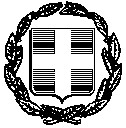 ΥΠΕΥΘΥΝΗ ΔΗΛΩΣΗ(άρθρο 8 Ν.1599/1986)Η ακρίβεια των στοιχείων που υποβάλλονται με αυτή τη δήλωση μπορεί να ελεγχθεί με βάση το αρχείο άλλων υπηρεσιών (άρθρο 8 παρ. 4 Ν. 1599/1986)                                                                                                                Ημερομηνία:……….20……Για την επιχείρηση-Ο-Νόμιμος Εκπρόσωπος(Σφραγίδα Επιχείρησης, στοιχεία Νόμιμου Εκπροσώπου, υπογραφή)Αναγράφεται από τον ενδιαφερόμενο πολίτη ή Αρχή ή η Υπηρεσία του δημόσιου τομέα, που απευθύνεται η αίτηση.Αναγράφεται ολογράφως.«Όποιος εν γνώσει του δηλώνει ψευδή γεγονότα ή αρνείται ή αποκρύπτει τα αληθινά με έγγραφη υπεύθυνη δήλωση του άρθρου 8 τιμωρείται με φυλάκιση τουλάχιστον τριών μηνών. Εάν ο υπαίτιος αυτών των πράξεων σκόπευε να προσπορίσει στον εαυτόν του ή σε άλλον περιουσιακό όφελος βλάπτοντας τρίτον ή σκόπευε να βλάψει άλλον, τιμωρείται με κάθειρξη μέχρι 10 ετών.Σε περίπτωση ανεπάρκειας χώρου η δήλωση συνεχίζεται στην πίσω όψη της και υπογράφεται από τον δηλούντα ή την δηλούσα.Β) ΥΠΟΔΕΙΓΜΑ ΔΗΛΩΣΗΣ ΣΩΡΕΥΣΗΣ ΣΤΟ ΠΛΑΙΣΙΟ ΤΗΣ 19.3.2020/C(2020) 1863 Ανακοίνωσης Ε.Ε.ΥΠΕΥΘΥΝΗ ΔΗΛΩΣΗ(άρθρο 8 Ν.1599/1986)Η ακρίβεια των στοιχείων που υποβάλλονται με αυτή τη δήλωση μπορεί να ελεγχθεί με βάση το αρχείο άλλων υπηρεσιών 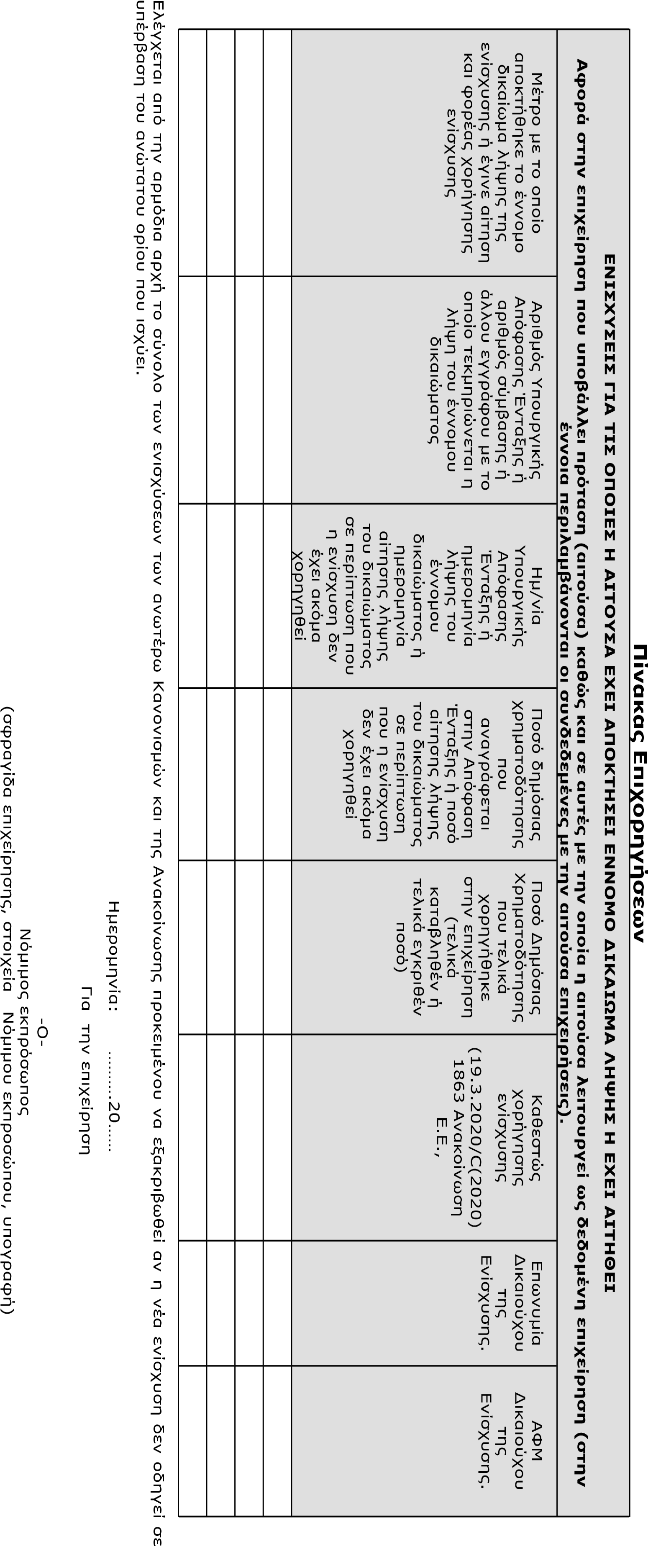 Γ) ΥΠΟΔΕΙΓΜΑ ΚΕΙΜΕΝΟΥ ΥΠΕΥΘΥΝΗΣ ΔΗΛΩΣΗΣ ΓΙΑ ΔΙΑΧΩΡΙΣΜΟ ΕΞΟΔΩΝ και ΕΡΓΑΖΟΜΕΝΩΝ ΣΕ ΕΝΤΟΣ ΚΑΙ ΕΚΤΟΣ ΠΕΡΙΦΕΡΕΙΑ ΘΕΣΣΑΛΙΑΣ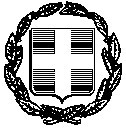 ΥΠΕΥΘΥΝΗ ΔΗΛΩΣΗ (άρθρο 8 Ν.1599/1986) Η ακρίβεια των στοιχείων που υποβάλλονται με αυτή τη δήλωση μπορεί να ελεγχθεί με βάση το αρχείο άλλων υπηρεσιώνΗμερομηνία:         /       /2020Για την επιχείρηση-Ο-Νόμιμος Εκπρόσωπος (Σφραγίδα Επιχείρησης, στοιχεία Νόμιμου Εκπροσώπου, υπογραφή)Αναγράφεται από τον ενδιαφερόμενο πολίτη ή Αρχή ή η Υπηρεσία του δημόσιου τομέα, που απευθύνεται η αίτηση. Αναγράφεται ολογράφως. «Όποιος εν γνώσει του δηλώνει ψευδή γεγονότα ή αρνείται ή αποκρύπτει τα αληθινά με έγγραφη υπεύθυνη δήλωση του άρθρου 8 τιμωρείται με φυλάκιση τουλάχιστον τριών μηνών. Εάν ο υπαίτιος αυτών των πράξεων σκόπευε να προσπορίσει στον εαυτόν του ή σε άλλον περιουσιακό όφελος βλάπτοντας τρίτον ή σκόπευε να βλάψει άλλον, τιμωρείται με κάθειρξη μέχρι 10 ετών. Σε περίπτωση ανεπάρκειας χώρου η δήλωση συνεχίζεται στην πίσω όψη της και υπογράφεται από τον δηλούντα ή την δηλούσα. Δ) ΥΠΟΔΕΙΓΜΑ ΚΕΙΜΕΝΟΥ ΥΠΕΥΘΥΝΗΣ ΔΗΛΩΣΗΣ ΓΙΑ ΜΗ ΥΠΟΧΡΕΟΥΣ ΣΕ ΥΠΟΒΟΛΗ ΔΗΛΩΣΕΩΝ ΦΠΑΥΠΕΥΘΥΝΗ ΔΗΛΩΣΗ (άρθρο 8 Ν.1599/1986) Η ακρίβεια των στοιχείων που υποβάλλονται με αυτή τη δήλωση μπορεί να ελεγχθεί με βάση το αρχείο άλλων υπηρεσιώνΗμερομηνία:         /       /2020Για την επιχείρηση-Ο-Νόμιμος Εκπρόσωπος (Σφραγίδα Επιχείρησης, στοιχεία Νόμιμου Εκπροσώπου, υπογραφή)Αναγράφεται από τον ενδιαφερόμενο πολίτη ή Αρχή ή η Υπηρεσία του δημόσιου τομέα, που απευθύνεται η αίτηση. Αναγράφεται ολογράφως. «Όποιος εν γνώσει του δηλώνει ψευδή γεγονότα ή αρνείται ή αποκρύπτει τα αληθινά με έγγραφη υπεύθυνη δήλωση του άρθρου 8 τιμωρείται με φυλάκιση τουλάχιστον τριών μηνών. Εάν ο υπαίτιος αυτών των πράξεων σκόπευε να προσπορίσει στον εαυτόν του ή σε άλλον περιουσιακό όφελος βλάπτοντας τρίτον ή σκόπευε να βλάψει άλλον, τιμωρείται με κάθειρξη μέχρι 10 ετών. Σε περίπτωση ανεπάρκειας χώρου η δήλωση συνεχίζεται στην πίσω όψη της και υπογράφεται από τον δηλούντα ή την δηλούσα. ΠΑΡΑΡΤΗΜΑ VI:  ΟΡΙΣΜΟΣ ΜΜΕ ΚΑΙ ΥΠΟΔΕΙΓΜΑ ΔΗΛΩΣΗΣ ΣΧΕΤΙΚΑ ΜΕ ΤΑ ΣΤΟΙΧΕΙΑ ΠΟΥ ΑΦΟΡΟΥΝ ΤΗΝ ΙΔΙΟΤΗΤΑ ΜΜΕ ΜΙΑΣ ΕΠΙΧΕΙΡΗΣΗΣΆρθρο 1Επιχείρηση Επιχείρηση θεωρείται κάθε οντότητα, ανεξάρτητα από τη νομική της μορφή, που ασκεί οικονομική δραστηριότητα. Σε αυτές περιλαμβάνονται ειδικότερα αυταπασχολούμενα άτομα και οικογενειακές επιχειρήσεις που ασκούν βιοτεχνική ή άλλη δραστηριότητα, καθώς και προσωπικές εταιρείες ή ενώσεις προσώπων που ασκούν τακτικά μια οικονομική δραστηριότητα.  Άρθρο 2Αριθμός απασχολουμένων και οικονομικά όρια προσδιορίζοντα τις κατηγορίες επιχειρήσεων1. Η κατηγορία των πολύ μικρών, μικρών και μεσαίων επιχειρήσεων («ΜΜΕ») αποτελείται από επιχειρήσεις που απασχολούν λιγότερους από 250 εργαζομένους και των οποίων ο ετήσιος κύκλος εργασιών δεν υπερβαίνει τα 50 εκατ. ευρώ και/ή το σύνολο του ετήσιου ισολογισμού δεν υπερβαίνει τα 43 εκατ. ευρώ. 2. Στην κατηγορία των ΜΜΕ, ως μικρή επιχείρηση ορίζεται η επιχείρηση η οποία απασχολεί λιγότερους από 50 εργαζομένους και της οποίας ο ετήσιος κύκλος εργασιών και/ή το σύνολο του ετήσιου ισολογισμού δεν υπερβαίνει τα 10 εκατ. ευρώ.3. Στην κατηγορία των ΜΜΕ, ως πολύ μικρή επιχείρηση ορίζεται η επιχείρηση η οποία απασχολεί λιγότερους από 10 εργαζομένους και της οποίας ο ετήσιος κύκλος εργασιών και/ή το σύνολο του ετήσιου ισολογισμού δεν υπερβαίνει τα 2 εκατ. ευρώ. Άρθρο 3Τύποι επιχειρήσεων που λαμβάνονται υπόψη για τον υπολογισμό του αριθμού απασχολουμένων και των χρηματικών ποσών1. «Ανεξάρτητη επιχείρηση» είναι κάθε επιχείρηση που δεν χαρακτηρίζεται ως συνεργαζόμενη επιχείρηση κατά την έννοια της παραγράφου 2 ή ως συνδεδεμένη επιχείρηση κατά την έννοια της παραγράφου 3.2. «Συνεργαζόμενες επιχειρήσεις» είναι όλες οι επιχειρήσεις που δεν χαρακτηρίζονται ως συνδεδεμένες κατά την έννοια της παραγράφου 3 και μεταξύ των οποίων υπάρχει η ακόλουθη σχέση: μια επιχείρηση (ανάντη επιχείρηση) κατέχει, μόνη ή από κοινού με μία ή περισσότερες συνδεδεμένες επιχειρήσεις κατά την έννοια της παραγράφου 3, το 25 % ή περισσότερο του κεφαλαίου ή των δικαιωμάτων ψήφου μιας άλλης επιχείρησης (κατάντη επιχείρησης). Ωστόσο, μια επιχείρηση μπορεί να χαρακτηριστεί ως ανεξάρτητη, μη έχουσα δηλαδή συνεργαζόμενες επιχειρήσεις, ακόμη και εάν το όριο του 25 % καλύπτεται ή υπερκαλύπτεται, εφόσον το ποσοστό αυτό ελέγχεται από τις ακόλουθες κατηγορίες επενδυτών και υπό την προϋπόθεση ότι αυτοί δεν είναι, μεμονωμένα ή από κοινού, συνδεδεμένοι κατά την έννοια της παραγράφου 3 με την εν λόγω επιχείρηση: α) δημόσιες εταιρείες συμμετοχών, εταιρείες επιχειρηματικού κεφαλαίου, φυσικά πρόσωπα ή ομάδες φυσικών προσώπων που ασκούν συστηματικά δραστηριότητες σε επενδύσεις επιχειρηματικού κεφαλαίου και επενδύουν ίδια κεφάλαια σε μη εισηγμένες στο χρηματιστήριο επιχειρήσεις (business angels), εφόσον το σύνολο της επένδυσης αυτής σε μία επιχείρηση δεν υπερβαίνει τα 1 250 000 ευρώ· β) πανεπιστήμια ή ερευνητικά κέντρα μη κερδοσκοπικού σκοπού· γ) θεσμικοί επενδυτές, συμπεριλαμβανομένων των ταμείων περιφερειακής ανάπτυξης· δ) αυτόνομες τοπικές αρχές με ετήσιο προϋπολογισμό μικρότερο από 10 εκατ. ευρώ και με λιγότερους από 5 000 κατοίκους. 3.«Συνδεδεμένες επιχειρήσεις» είναι οι επιχειρήσεις που διατηρούν μεταξύ τους μία από τις ακόλουθες σχέσεις: α) μια επιχείρηση κατέχει την πλειοψηφία των δικαιωμάτων ψήφου των μετόχων ή των εταίρων άλλης επιχείρησηςβ) μια επιχείρηση έχει το δικαίωμα να διορίζει ή να παύει την πλειοψηφία των μελών του διοικητικού, διαχειριστικού ή εποπτικού οργάνου άλλης επιχείρησης· 26.6.2014 L 187/70 Επίσημη Εφημερίδα της Ευρωπαϊκής Ένωσης EL γ) μια επιχείρηση έχει το δικαίωμα να ασκεί κυριαρχική επιρροή σε άλλη επιχείρηση βάσει σύμβασης που έχει συνάψει με αυτήν ή δυνάμει ρήτρας του καταστατικού της τελευταίας· δ) μια επιχείρηση που είναι μέτοχος ή εταίρος άλλης επιχείρησης ελέγχει μόνη της, βάσει συμφωνίας που έχει συνάψει με άλλους μετόχους ή εταίρους της εν λόγω επιχείρησης, την πλειοψηφία των δικαιωμάτων ψήφου των μετόχων ή των εταίρων αυτής της επιχείρησης. Τεκμαίρεται ότι δεν υπάρχει κυριαρχική επιρροή, εφόσον οι επενδυτές που αναφέρονται στην παράγραφο 2 δεύτερο εδάφιο δεν υπεισέρχονται άμεσα ή έμμεσα στη διαχείριση της εξεταζόμενης επιχείρησης, με την επιφύλαξη των δικαιωμάτων που έχουν με την ιδιότητά τους ως μετόχων ή εταίρων. Συνδεδεμένες θεωρούνται επίσης οι επιχειρήσεις που διατηρούν μια από τις σχέσεις που αναφέρονται στο πρώτο εδάφιο μέσω μιας ή περισσότερων άλλων επιχειρήσεων ή μέσω οποιουδήποτε από τους επενδυτές που αναφέρονται στην παράγραφο 2.Οι επιχειρήσεις που διατηρούν μια από τις εν λόγω σχέσεις μέσω φυσικού προσώπου ή ομάδας φυσικών προσώπων που ενεργούν από κοινού θεωρούνται επίσης συνδεδεμένες επιχειρήσεις, εφόσον ασκούν το σύνολο ή τμήμα των δραστηριοτήτων τους στην ίδια αγορά ή σε όμορες αγορές. Ως «όμορη αγορά» νοείται η αγορά προϊόντος ή υπηρεσίας που βρίσκεται αμέσως ανάντη ή κατάντη της σχετικής αγοράς.4.Εκτός από τις περιπτώσεις που ορίζονται στην παράγραφο 2 δεύτερο εδάφιο, μια επιχείρηση δεν μπορεί να θεωρηθεί ΜΜΕ εάν το 25 % ή περισσότερο του κεφαλαίου της ή των δικαιωμάτων ψήφου της ελέγχεται, άμεσα ή έμμεσα, από έναν ή περισσότερους δημόσιους φορείς, μεμονωμένα ή από κοινού. 5.Μια επιχείρηση μπορεί να υποβάλει δήλωση σχετικά με την ιδιότητά της ως ανεξάρτητης, συνεργαζόμενης ή συνδεδεμένης επιχείρησης, καθώς και σχετικά με τα στοιχεία που αφορούν τα αριθμητικά όρια που αναφέρονται στο άρθρο 2. Η δήλωση αυτή μπορεί να υποβληθεί ακόμη και εάν η διασπορά κεφαλαίου δεν επιτρέπει να καθοριστεί επακριβώς ποιος το κατέχει, οπότε η επιχείρηση δηλώνει υπεύθυνα ότι μπορεί εύλογα να υποθέσει ότι δεν ανήκει, κατά ποσοστό 25 % ή περισσότερο, σε μια επιχείρηση ή, από κοινού, σε περισσότερες επιχειρήσεις που είναι συνδεδεμένες μεταξύ τους. Οι δηλώσεις αυτές πραγματοποιούνται με την επιφύλαξη των ελέγχων και εξακριβώσεων που προβλέπονται από τις εθνικές ή ενωσιακές διατάξεις.Άρθρο 4Στοιχεία για τον υπολογισμό του αριθμού απασχολουμένων και των χρηματικών ποσών και περίοδος αναφοράς 1. Τα στοιχεία που χρησιμοποιούνται για τον υπολογισμό του αριθμού απασχολουμένων και των χρηματικών ποσών είναι εκείνα που αφορούν την τελευταία κλεισμένη διαχειριστική χρήση και υπολογίζονται σε ετήσια βάση. Λαμβάνονται υπόψη κατά την ημερομηνία κλεισίματος των λογαριασμών. Το ύψος του κύκλου εργασιών υπολογίζεται χωρίς τον φόρο προστιθέμενης αξίας (ΦΠΑ) και χωρίς άλλους έμμεσους φόρους. 2. Όταν, κατά την ημερομηνία κλεισίματος των λογαριασμών και σε ετήσια βάση, μια επιχείρηση βρίσκεται πάνω ή κάτω από τα όρια τα σχετικά με τον αριθμό απασχολουμένων ή τα χρηματικά όρια που αναφέρονται στο άρθρο 2, η κατάσταση αυτή έχει ως αποτέλεσμα την απόκτηση ή την απώλεια της ιδιότητας της μεσαίας, μικρής ή πολύ μικρής επιχείρησης μόνον εάν η υπέρβαση των εν λόγω ορίων επαναληφθεί επί δύο διαδοχικά οικονομικά έτη. 3. Στην περίπτωση νεοσύστατων επιχειρήσεων, οι λογαριασμοί των οποίων δεν έχουν κλείσει ακόμη, τα στοιχεία που λαμβάνονται υπόψη πρέπει να προκύπτουν από καλόπιστες εκτιμήσεις που πραγματοποιούνται κατά τη διάρκεια του οικονομικού έτους. Άρθρο 5 Ο αριθμός απασχολουμένων Ο αριθμός απασχολούμενων ατόμων αντιστοιχεί στον αριθμό ετήσιων μονάδων εργασίας (ΕΜΕ), δηλαδή στον αριθμό εργαζομένων πλήρους απασχόλησης που εργάστηκαν στην εξεταζόμενη επιχείρηση ή για λογαριασμό αυτής επί ολόκληρο το υπόψη έτος. Τα άτομα που δεν εργάστηκαν ολόκληρο το έτος, οι εργαζόμενοι μερικής απασχόλησης, ανεξάρτητα από τη διάρκεια, και οι εργαζόμενοι σε εποχική βάση αντιστοιχούν σε κλάσματα των ΕΜΕ. Στον αριθμό απασχολουμένων περιλαμβάνονται:οι μισθωτοίτα άτομα που εργάζονται για την επιχείρηση, έχουν σχέση εξάρτησης προς αυτήν και εξομοιώνονται με μισθωτούς με βάση το εθνικό δίκαιο 26.6.2014 L 187/71 Επίσημη Εφημερίδα της Ευρωπαϊκής Ένωσης οι ιδιοκτήτες επιχειρηματίεςοι εταίροι που ασκούν τακτική δραστηριότητα εντός της επιχείρησης και προσπορίζονται οικονομικά οφέλη από την επιχείρηση. Οι μαθητευόμενοι ή οι σπουδαστές που βρίσκονται σε επαγγελματική κατάρτιση στο πλαίσιο σύμβασης μαθητείας ή επαγγελματικής κατάρτισης δεν συνυπολογίζονται στον αριθμό απασχολουμένων. Η διάρκεια των αδειών μητρότητας ή των γονικών αδειών δεν συνυπολογίζεται. Άρθρο 6  Καθορισμός των στοιχείων της επιχείρησης1. Στην περίπτωση ανεξάρτητης επιχείρησης, ο καθορισμός των στοιχείων, συμπεριλαμβανομένου του αριθμού απασχολουμένων, πραγματοποιείται αποκλειστικά με βάση τους λογαριασμούς αυτής της επιχείρησης. 2. Στην περίπτωση επιχείρησης που συνεργάζεται ή συνδέεται με άλλες επιχειρήσεις, ο καθορισμός των στοιχείων, συμπεριλαμβανομένου του αριθμού απασχολουμένων, γίνεται με βάση τους λογαριασμούς και τα λοιπά στοιχεία της επιχείρησης, ή — εφόσον υπάρχουν— τους ενοποιημένους λογαριασμούς της επιχείρησης ή τους ενοποιημένους λογαριασμούς στους οποίους περιλαμβάνεται και η εξεταζόμενη επιχείρηση βάσει ενοποίησης. Στα στοιχεία που αναφέρονται στο πρώτο εδάφιο προστίθενται τα στοιχεία των επιχειρήσεων που ενδεχομένως συνεργάζονται με την εξεταζόμενη επιχείρηση, οι οποίες βρίσκονται αμέσως ανάντη ή κατάντη της εν λόγω επιχείρησης. Τα στοιχεία συγκεντρώνονται κατ' αναλογία προς το ποσοστό συμμετοχής στο κεφάλαιο ή στα δικαιώματα ψήφου (το υψηλότερο από τα δύο αυτά ποσοστά). Σε περίπτωση διασταυρωμένης συμμετοχής, λαμβάνεται υπόψη το υψηλότερο των ποσοστών αυτών. Στα στοιχεία που αναφέρονται στο πρώτο και το δεύτερο εδάφιο προστίθεται το 100 % των στοιχείων των επιχειρήσεων που ενδεχομένως συνδέονται άμεσα ή έμμεσα με την εξεταζόμενη επιχείρηση και τα οποία δεν περιλαμβάνονται ήδη στους λογαριασμούς βάσει ενοποίησης. 3. Για την εφαρμογή της παραγράφου 2, τα στοιχεία των επιχειρήσεων που συνεργάζονται με την εξεταζόμενη επιχείρηση προκύπτουν από τους λογαριασμούς και τα λοιπά στοιχεία τους, ενοποιημένα εφόσον υπάρχουν. Σε αυτά προστίθεται το 100 % των στοιχείων των επιχειρήσεων που συνδέονται με αυτές τις συνεργαζόμενες επιχειρήσεις, εκτός εάν τα στοιχεία τους περιλαμβάνονται ήδη βάσει ενοποίησης. Για την εφαρμογή επίσης της παραγράφου 2, τα στοιχεία των επιχειρήσεων που συνδέονται με την εξεταζόμενη επιχείρηση προκύπτουν από τους λογαριασμούς και τα λοιπά στοιχεία τους, ενοποιημένα εφόσον υπάρχουν. Στα στοιχεία αυτά προστίθενται κατ' αναλογία τα στοιχεία των επιχειρήσεων που ενδεχομένως συνεργάζονται με τις συνδεδεμένες αυτές επιχειρήσεις, οι οποίες βρίσκονται αμέσως ανάντη ή κατάντη αυτών, εάν δεν περιλαμβάνονται ήδη στους ενοποιημένους λογαριασμούς σε αναλογία τουλάχιστον ισοδύναμη με το ποσοστό που ορίζεται στην παράγραφο 2 δεύτερο εδάφιο. 4. Όταν ο αριθμός απασχολούμενων δεδομένης επιχείρησης δεν προκύπτει από τους ενοποιημένους λογαριασμούς, υπολογίζεται συγκεντρώνοντας κατ' αναλογία τα στοιχεία από τις επιχειρήσεις που συνεργάζονται με την εν λόγω επιχείρηση, και προσθέτοντας τα στοιχεία από τις επιχειρήσεις που συνδέονται μαζί της. 26.6.2014 L 187/72 Επίσημη Εφημερίδα της Ευρωπαϊκής Ένωσης ELΥΠΟΔΕΙΓΜΑ ΔΗΛΩΣΗΣΣΤΟΙΧΕΙΑ ΣΧΕΤΙΚΑ ΜΕ ΤΗΝ ΙΔΙΟΤΗΤΑ ΜΜΕΑκριβή στοιχεία της επιχείρησηςΕπωνυμία:……………………………………..…………………………….
Διεύθυνση έδρας: ………………………………….………………………………..ΑΦΜ: ………………………………………………………….……………….Ονοματεπώνυμο και τίτλος του ή των κύριων διευθυντικών στελεχών (Πρόεδρος, Γενικός Διευθυντής ή αντίστοιχη θέση):………………………………………………………………………………………………………………………..Τύπος της επιχείρησης (βλέπε επεξηγητικό σημείωμα)Σημειώστε με ένα σταυρό την περίπτωση ή τις περιπτώσεις στις οποίες υπάγεται η αιτούσα επιχείρηση:Ανεξάρτητη επιχείρηση: Τα στοιχεία που αναγράφονται παρακάτω προκύπτουν από τους λογαριασμούς της επιχείρησης και μόνον. Να συμπληρωθεί η δήλωση χωρίς παραρτήματα.Συνεργαζόμενη επιχείρηση: Να συμπληρωθεί και να επισυναφθεί το παράρτημα Α (και τα τυχόν συμπληρωματικά δελτία). Στη συνέχεια να συμπληρωθεί η δήλωση και το αποτέλεσμα των υπολογισμών να μεταφερθεί στον πίνακα που παρατίθεται παρακάτω.Συνδεδεμένη επιχείρηση:	Να συμπληρωθεί και να επισυναφθεί το παράρτημα Β (και τα τυχόν συμπληρωματικά δελτία). Στη συνέχεια να συμπληρωθεί η δήλωση και το αποτέλεσμα των υπολογισμών να μεταφερθεί στον πίνακα που παρατίθεται παρακάτωΣτοιχεία για τον προσδιορισμό της κατηγορίας επιχείρησηςΤα στοιχεία υπολογίζονται σύμφωνα με Παράρτημα Ι του ΕΚ 800/2008 σχετικά με τον ορισμό των ΜΜΕ.(*)  Όλα τα στοιχεία πρέπει να αφορούν την τελευταία κλεισμένη διαχειριστική χρήση και να υπολογίζονται σε ετήσια βάση. Στην περίπτωση νεοσύστατων επιχειρήσεων, τα στοιχεία που λαμβάνονται υπόψη πρέπει να προκύπτουν από αξιόπιστες εκτιμήσεις που πραγματοποιούνται κατά τη διάρκεια του οικονομικού έτους. (**)   σε χιλιάδες ευρώ.    _________________________________________________________Προσοχή: Σε σχέση με την προηγούμενη διαχειριστική χρήση, υπάρχει μεταβολή των στοιχείων η οποία ενδέχεται να επιφέρει αλλαγή της κατηγορίας της αιτούσας επιχείρησης (πολύ μικρή, μικρή, μεσαία ή μεγάλη επιχείρηση);  ΌχιΝαι [να επισυναφθεί δήλωση σχετικά και με την προηγούμενη διαχειριστική χρήση (1)]ΥπογραφήΌνομα και ιδιότητα του προσυπογράφοντος, που είναι εξουσιοδοτημένος να εκπροσωπεί την επιχείρηση: .......................................................................................................Δηλώνω υπεύθυνα ότι τα στοιχεία της παρούσης δήλωσης καθώς και των ενδεχόμενων παρατημάτων της είναι ακριβή.......................................(τόπος), .................................. (ημερομηνία)Υπογραφή:______ (1) Άρθρο 4, παράγραφος 2 του Παραρτήματος Ι του ΕΚ 800/2008.
ΠΑΡΑΡΤΗΜΑ ΤΗΣ ΔΗΛΩΣΗΣΥΠΟΛΟΓΙΣΜΟΣ ΓΙΑ ΣΥΝΕΡΓΑΖΟΜΕΝΗ ή ΣΥΝΔΕΔΕΜΕΝΗ ΕΠΙΧΕΙΡΗΣΗΕπισυναπτόμενα παραρτήματαΠαράρτημα Α εάν η επιχείρηση έχει τουλάχιστον μία συνεργαζόμενη επιχείρηση (και ενδεχόμενα συμπληρωματικά δελτία)Παράρτημα Β εάν η επιχείρηση έχει τουλάχιστον μία συνδεδεμένη επιχείρηση (και ενδεχόμενα συμπληρωματικά δελτία)Υπολογισμός των στοιχείων για συνεργαζόμενη ή συνδεδεμένη επιχείρηση (1) (βλέπε επεξηγηματικό σημείωμα)(*) σε χιλιάδες ευρώ.(1) Άρθρο 6, παράγραφοι 2 και 3 του Παραρτήματος Ι του ΕΚ 800/2008.(2) Όλα τα στοιχεία πρέπει να αφορούν την τελευταία κλεισμένη διαχειριστική χρήση και να υπολογίζονται σε ετήσια βάση. Στην περίπτωση νεοσύστατων επιχειρήσεων, τα στοιχεία που λαμβάνονται υπόψη πρέπει να προκύπτουν από αξιόπιστες εκτιμήσεις που πραγματοποιούνται κατά τη διάρκεια του οικονομικού έτους (άρθρο 4).(3) Τα στοιχεία της επιχείρησης, συμπεριλαμβανομένου του αριθμού των εργαζομένων, υπολογίζονται με βάση τους λογαριασμούς και άλλα στοιχεία της επιχείρησης, ή – εφόσον υπάρχουν – τους ενοποιημένους λογαριασμούς της επιχείρησης ή τους ενοποιημένους λογαριασμούς στους οποίους περιλαμβάνεται η επιχείρηση βάσει ενοποίησης.(4)Τα αποτελέσματα της γραμμής «Σύνολο» πρέπει να μεταφέρονται στον πίνακα της δήλωσης σχετικά με τα «Στοιχεία για τον προσδιορισμό της κατηγορίας της επιχείρησης».ΠΑΡΑΡΤΗΜΑ ΑΣυνεργαζόμενη επιχείρησηΓια κάθε επιχείρηση για την οποία συμπληρώνεται «δελτίο εταιρικής σχέσης» [ένα δελτίο για κάθε επιχείρηση συνεργαζόμενη με την αιτούσα επιχείρηση και για τις συνεργαζόμενες επιχειρήσεις των ενδεχόμενων συνδεδεμένων επιχειρήσεων, των οποίων τα στοιχεία δεν περιλαμβάνονται ακόμη στους ενοποιημένους λογαριασμούς (1)], τα στοιχεία του σχετικού «πίνακα εταιρικής σχέσης» πρέπει να μεταφέρονται στον ακόλουθο συγκεφαλαιωτικό πίνακα:Πίνακας Α(*) σε χιλιάδες ευρώ.(1) Ακόμη και εάν τα στοιχεία σχετικά με μία επιχείρηση περιλαμβάνονται στους ενοποιημένους λογαριασμούς σε ποσοστό χαμηλότερο από εκείνο που ορίζεται στο άρθρο 6 παράγραφος 2, πρέπει παρόλα αυτά να εφαρμόζεται το ποσοστό που ορίζεται στο εν λόγω άρθρο (ορισμός, άρθρο 6 παράγραφος 3 εδάφιο 2).Σημείωση: Τα στοιχεία αυτά είναι το αποτέλεσμα υπολογισμού κατ’ αναλογία που πραγματοποιείται στο «δελτίο εταιρικής σχέσης» που συμπληρώνεται για κάθε άμεσα ή έμμεσα συνεργαζόμενη επιχείρηση.Τα στοιχεία της γραμμής «Σύνολο» του παραπάνω πίνακα πρέπει να μεταφέρονται στη γραμμή 2 (σχετικά με τις συνεργαζόμενες επιχειρήσεις) του πίνακα του παραρτήματος της δήλωσης.ΔΕΛΤΙΟ ΕΤΑΙΡΙΚΗΣ ΣΧΕΣΗΣ1. Ακριβή στοιχεία της συνεργαζόμενης επιχείρησηςΕπωνυμία ή εταιρική επωνυμία: .............................................................................Διεύθυνση της εταιρικής έδρας: ..............................................................................Αριθμός μητρώου ή ΦΠΑ (1): .....................................................................
Ονοματεπώνυμο και τίτλος του ή των κύριων διευθυντικών στελεχών (2): ............2. Ακαθάριστα στοιχεία της εν λόγω συνεργαζόμενης επιχείρησης(*) σε χιλιάδες ευρώ.Σημείωση: Αυτά τα ακαθάριστα στοιχεία προκύπτουν από τους λογαριασμούς και άλλα στοιχεία της συνεργαζόμενης επιχείρησης, ή, εφόσον υπάρχουν, από τους ενοποιημένους λογαριασμούς, στα οποία προστίθεται το 100% των στοιχείων των συνδεδεμένων με αυτήν επιχειρήσεων, εκτός εάν τα δεδομένα των συνδεδεμένων επιχειρήσεων περιλαμβάνονται ήδη βάσει ενοποίησης στα λογιστικά στοιχεία της συνεργαζόμενης επιχείρησης (3). Εάν χρειάζεται, πρέπει να προστίθενται τα δελτία σύνδεσης για τις επιχειρήσεις που δεν περιλαμβάνονται βάσει ενοποίησης. 3. Υπολογισμός κατ’ αναλογίαα) Ακριβής αναφορά του ποσοστού συμμετοχής (4) που κατέχει η επιχείρηση που συμπληρώνει τη δήλωση (ή από τη συνδεδεμένη επιχείρηση μέσω της οποίας δημιουργείται η σχέση με τη συνεργαζόμενη επιχείρηση), στη συνεργαζόμενη επιχείρηση που αποτελεί το αντικείμενο του παρόντος δελτίου: ................................................................................................................................................................................................................................................................................................................................................Αναφορά και του ποσοστού συμμετοχής (4) που κατέχει η συνεργαζόμενη επιχείρηση που αποτελεί το αντικείμενο του παρόντος δελτίου στην επιχείρηση που καταρτίζει η δήλωση (ή στη συνδεδεμένη επιχείρηση):................................................................................................................................................................................................................................................................................................................................................β) Πρέπει να επιλεγεί το υψηλότερο ποσοστό από τα δύο προηγούμενα ποσοστά και να  συμπεριληφθεί στα ακαθάριστα στοιχεία που αναφέρονται στο προηγούμενο πλαίσιο. Τα αποτελέσματα του κατ’  αναλογία υπολογισμού θα μεταφέρονται στον παρακάτω πίνακα:«Πίνακας εταιρικής σχέσης»(*) σε χιλιάδες ευρώ.Τα στοιχεία αυτά πρέπει να μεταφέρονται στον πίνακα Α του παραρτήματος Α.(1) Να προσδιοριστεί από τα κράτη μέλη σύμφωνα με τις ανάγκες τους.(2) Πρόεδρος («Chief executive»), Γενικός Διευθυντής ή αντίστοιχη θέση.(3) Ορισμός, άρθρο 6 παράγραφος 3 εδάφιο 1.(4) Όσον αφορά τη συμμετοχή στο κεφάλαιο ή στα δικαιώματα ψήφου, λαμβάνεται υπόψη το υψηλότερο ποσοστό. Στο ποσοστό αυτό πρέπει να προστεθεί το ποσοστό συμμετοχής στην ίδια επιχείρηση που ανήκει σε συνδεδεμένες επιχειρήσεις (ορισμός, άρθρο 3 παράγραφος 2 εδάφιο 1).ΠΑΡΑΡΤΗΜΑ ΒΣυνδεδεμένες επιχειρήσειςΑ. Προσδιορισμός της περίπτωσης στην οποία υπάγεται η αιτούσα επιχείρηση       Περίπτωση 1: Η αιτούσα επιχείρηση καταρτίζει ενοποιημένους λογαριασμούς ή περιλαμβάνεται βάσει ενοποίησης στους ενοποιημένους λογαριασμούς άλλης συνδεδεμένης επιχείρησης [πίνακας Β(1)].       Περίπτωση 2: Η αιτούσα  επιχείρηση ή μία ή περισσότερες επιχειρήσεις δεν καταρτίζουν ενοποιημένους λογαριασμούς ή δεν περιλαμβάνονται βάσει ενοποίησης [πίνακας Β(2)].Σημαντική σημείωση: Τα στοιχεία των επιχειρήσεων που είναι συνδεδεμένες με την αιτούσα επιχείρηση προκύπτουν από τους λογαριασμούς τους και άλλα στοιχεία, ή, εφόσον υπάρχουν, από τους ενοποιημένους λογαριασμούς. Στα στοιχεία αυτά συγκεντρώνονται κατ’ αναλογία τα στοιχεία των ενδεχόμενων συνεργαζόμενων επιχειρήσεων με τις εν λόγω συνδεδεμένες επιχειρήσεις, που βρίσκονται ακριβώς ανάντη ή κατάντη της αιτούσας επιχείρησης, εφόσον δεν περιλαμβάνονται ήδη βάσει ενοποίησης (1).Β. Μέθοδοι υπολογισμού ανάλογα με την περίπτωσηΠερίπτωση 1: Ως βάση υπολογισμού χρησιμοποιούνται οι ενοποιημένοι λογαριασμοί. Να συμπληρωθεί ο παρακάτω πίνακας Β(1)Πίνακας Β (1)(*) Όταν στους ενοποιημένους λογαριασμούς δεν φαίνεται ο αριθμός εργαζομένων, ο αριθμός τους υπολογίζεται με την άθροιση του αριθμού εργαζομένων όλων των επιχειρήσεων με τις οποίες συνδέεται η αιτούσα επιχείρηση.(**) σε χιλιάδες ευρώ.Τα στοιχεία της γραμμής «Σύνολο» του παραπάνω πίνακα πρέπει να μεταφέρονται στη γραμμή 1 του πίνακα του παραρτήματος της δήλωσης.Προσδιορισμός των επιχειρήσεων που περιλαμβάνονται βάσει ενοποίησης(*) Να προσδιοριστεί από τα κράτη μέλη σύμφωνα με τις ανάγκες τους.(**) Πρόεδρος (Chief executive), Γενικός Διευθυντής ή αντίστοιχη θέση.Σημαντική σημείωση: Οι συνεργαζόμενες επιχειρήσεις μιας παρόμοιας συνδεδεμένης επιχείρησης, που δεν περιλαμβάνονται ήδη βάσει ενοποίησης, πρέπει να αντιμετωπίζονται ως άμεσοι εταίροι της αιτούσας επιχείρησης. Τα στοιχεία τους και ένα «δελτίο εταιρικής σχέσης» πρέπει συνεπώς να προστίθενται στο παράρτημα Α.Περίπτωση 2: Για κάθε συνδεδεμένη επιχείρηση (συμπεριλαμβανομένων των σχέσεων μέσω άλλων συνδεδεμένων επιχειρήσεων), πρέπει να συμπληρώνεται ένα «δελτίο σύνδεσης» και να γίνεται απλή άθροιση των λογαριασμών όλων των συνδεδεμένων επιχειρήσεων συμπληρώνοντας τον πίνακα Β(2) παρακάτω.(1) Ορισμός, άρθρο 6 παράγραφος 2 εδάφιο 2.Πίνακας Β (2)(*) να προστίθεται ένα «δελτίο σύνδεσης» ανά επιχείρηση.(**) σε χιλιάδες ευρώ.Τα στοιχεία της γραμμής «Σύνολο» του παραπάνω πίνακα πρέπει να μεταφέρονται στη γραμμή 3 (σχετικά με τις συνδεδεμένες επιχειρήσεις) του πίνακα του παραρτήματος της δήλωσης.ΔΕΛΤΙΟ ΣΥΝΔΕΣΗΣ(μόνο για τη συνδεδεμένη επιχείρηση που δεν περιλαμβάνεται βάσει ενοποίησης στον πίνακα Β)Ακριβή στοιχεία της επιχείρησηςΕπωνυμία ή εταιρική επωνυμία: ..............................................................................Διεύθυνση της εταιρικής έδρας : ..............................................................................Αριθ. μητρώου ή ΦΠΑ (1)          : ..............................................................................
Ονοματεπώνυμο και τίτλος του ή των κύριων διευθυντικών στελεχών (2): ............2. Στοιχεία της εν λόγω επιχείρησης(*) σε χιλιάδες ευρώ.(1) Να προσδιοριστεί από τα κράτη μέλη σύμφωνα με τις ανάγκες τους.(2) Πρόεδρος («Chief executive»), Γενικός Διευθυντής ή αντίστοιχη θέση.(3) Ακόμη και εάν τα στοιχεία σχετικά με μία επιχείρηση περιλαμβάνονται στους ενοποιημένους λογαριασμούς σε ποσοστό χαμηλότερο από εκείνο που ορίζεται στο άρθρο 6 παράγραφος 2, πρέπει παρόλα αυτά να εφαρμόζεται το ποσοστό που ορίζεται στο εν λόγω άρθρο (ορισμός, άρθρο 6 παράγραφος 3 εδάφιο 2).Τα στοιχεία αυτά πρέπει να μεταφέρονται στον πίνακα Β(2) του παραρτ. Β.Σημαντική σημείωση: Τα στοιχεία των επιχειρήσεων που είναι συνδεδεμένες με την αιτούσα επιχείρηση προκύπτουν από τους λογαριασμούς τους και άλλα στοιχεία, ή, εφόσον υπάρχουν, από τους ενοποιημένους λογαριασμούς. Στα στοιχεία αυτά συγκεντρώνονται κατ’ αναλογία τα στοιχεία των ενδεχόμενων συνεργαζόμενων επιχειρήσεων με τις εν λόγω συνδεδεμένες επιχειρήσεις, που βρίσκονται ακριβώς ανάντη ή κατάντη της αιτούσας επιχείρησης, εφόσον δεν περιλαμβάνονται ήδη βάσει ενοποίησης (3).Παρόμοιες συνεργαζόμενες επιχειρήσεις πρέπει να αντιμετωπίζονται ως άμεσοι εταίροι της αιτούσας επιχείρησης. Τα στοιχεία τους και ένα «δελτίο εταιρικής σχέσης» πρέπει συνεπώς να προστίθενται στο παράρτημα Α.ΠΡΟΣ(1):ΕΥΔ Ε.Π. ΠΕΡΙΦΕΡΕΙΑΣ ΘΕΣΣΑΛΙΑΣΕΥΔ Ε.Π. ΠΕΡΙΦΕΡΕΙΑΣ ΘΕΣΣΑΛΙΑΣΕΥΔ Ε.Π. ΠΕΡΙΦΕΡΕΙΑΣ ΘΕΣΣΑΛΙΑΣΕΥΔ Ε.Π. ΠΕΡΙΦΕΡΕΙΑΣ ΘΕΣΣΑΛΙΑΣΕΥΔ Ε.Π. ΠΕΡΙΦΕΡΕΙΑΣ ΘΕΣΣΑΛΙΑΣΕΥΔ Ε.Π. ΠΕΡΙΦΕΡΕΙΑΣ ΘΕΣΣΑΛΙΑΣΕΥΔ Ε.Π. ΠΕΡΙΦΕΡΕΙΑΣ ΘΕΣΣΑΛΙΑΣΕΥΔ Ε.Π. ΠΕΡΙΦΕΡΕΙΑΣ ΘΕΣΣΑΛΙΑΣΕΥΔ Ε.Π. ΠΕΡΙΦΕΡΕΙΑΣ ΘΕΣΣΑΛΙΑΣΕΥΔ Ε.Π. ΠΕΡΙΦΕΡΕΙΑΣ ΘΕΣΣΑΛΙΑΣΕΥΔ Ε.Π. ΠΕΡΙΦΕΡΕΙΑΣ ΘΕΣΣΑΛΙΑΣΕΥΔ Ε.Π. ΠΕΡΙΦΕΡΕΙΑΣ ΘΕΣΣΑΛΙΑΣΕΥΔ Ε.Π. ΠΕΡΙΦΕΡΕΙΑΣ ΘΕΣΣΑΛΙΑΣΟ – Η Όνομα:Επώνυμο:Όνομα και Επώνυμο Πατέρα:Όνομα και Επώνυμο Πατέρα:Όνομα και Επώνυμο Πατέρα:Όνομα και Επώνυμο Πατέρα:Όνομα και Επώνυμο Μητέρας:Όνομα και Επώνυμο Μητέρας:Όνομα και Επώνυμο Μητέρας:Όνομα και Επώνυμο Μητέρας:Ημερομηνία γέννησης(2):Ημερομηνία γέννησης(2):Ημερομηνία γέννησης(2):Ημερομηνία γέννησης(2):Τόπος Γέννησης:Τόπος Γέννησης:Τόπος Γέννησης:Τόπος Γέννησης:Αριθμός Δελτίου Ταυτότητας:Αριθμός Δελτίου Ταυτότητας:Αριθμός Δελτίου Ταυτότητας:Αριθμός Δελτίου Ταυτότητας:Τηλ:Τηλ:Τηλ:Τόπος Κατοικίας:Τόπος Κατοικίας:Οδός:Αριθ:ΤΚ:Αρ. Τηλεομοιοτύπου (Fax):Αρ. Τηλεομοιοτύπου (Fax):Αρ. Τηλεομοιοτύπου (Fax):Δ/νση Ηλ.. Ταχυδρομείου (Εmail):Δ/νση Ηλ.. Ταχυδρομείου (Εmail):Δ/νση Ηλ.. Ταχυδρομείου (Εmail):Δ/νση Ηλ.. Ταχυδρομείου (Εmail):Με ατομική μου ευθύνη και γνωρίζοντας τις κυρώσεις(3), που προβλέπονται από τις διατάξεις της παρ. 6 του άρθρου 22 του Ν. 1599/1986, ως νόμιμος εκπρόσωπος και εκ μέρους της επιχείρησης ………………… …………………………………………………………………..……………………………………….. με ΑΦΜ…………………………… δηλώνω ότι:Όλα τα αναγραφόμενα στην ηλεκτρονική μορφή του εντύπου υποβολής πρότασης καθώς και όλα τα υποβαλλόμενα δικαιολογητικά που περιλαμβάνονται στον ηλεκτρονικό φάκελο υποψηφιότητας είναι ακριβή και αληθή.Έχω λάβει σαφή γνώση όλου του περιεχομένου της πρόσκλησης και συγκεκριμένα της διάταξης η οποία προβλέπει ότι η αρχική βαθμολογική κατάταξη της πρότασης θα γίνει βάσει των δηλωθέντων στην αίτηση στοιχείων. Ως εκ τούτου φέρω ακέραια την ευθύνη καταχώρησης των οικονομικών στοιχείων που δηλώθηκαν στο έντυπο υποβολής της πρότασης (τα οποία θα διαμορφώσουν την κατ’ αρχήν βαθμολογία της). Το όποιο δυσμενές αποτέλεσμα εξαιτίας λανθασμένων εκ μέρους μου αναγραφών βαρύνει αποκλειστικά εμένα και εφόσον η πρόταση εξαιτίας αυτού του γεγονότος δεν εγκριθεί δεν θα αξιώσω μετέπειτα δικαίωση.Τα δηλωθέντα στην πρόταση οικονομικά στοιχεία είναι αυτά που έχουν υποβληθεί στην ΑΑΔΕ πριν την δημοσίευση της πρόσκλησης.Η επιχείρηση είναι Πολύ Μικρή ή Μικρή Επιχείρηση σύμφωνα με τα οριζόμενα στο Παράρτημα Ι του Κανονισμού (ΕΕ) αριθ. 651/2014 της Επιτροπής της 17ηςΙουνίου 2014, σχετικά με τον ορισμό των πολύ μικρών, των μικρών και των μεσαίων επιχειρήσεων.Η  επιχείρηση δεν είναι προβληματική ή δεν ήταν προβληματική στις 31/12/2019 βάσει των οριζόμενων στην 19.3.2020/C(2020) 1863 Ανακοίνωση, όπως αυτή ισχύειΔε συντρέχουν για την επιχείρηση λόγοι αποκλεισμού της παραγράφου 1 του άρθρου 40 του Ν. 4488/2017 (Α137/13.09.2017).Σε περίπτωση έγκρισης της αίτησης χρηματοδότησης συμφωνώ στη δημοσίευση της επωνυμίας της επιχείρησης, του τίτλου της πράξης και του ποσού της δημόσιας χρηματοδότησης στον κατάλογο δικαιούχων που δημοσιεύεται ηλεκτρονικά ή με άλλο τρόπο, σύμφωνα με το άρθρο 7 παράγραφος 2 στοιχείο δ του Κανονισμού (ΕΚ) αριθμ. 1828/2006 και το σημείο 86 της της 19.3.2020/C(2020) 1863/ΑΝΑΚΟΙΝΩΣΗ ΤΗΣ ΕΠΙΤΡΟΠHΣ σχετικά με το Προσωρινό Πλαίσιο για τη λήψη μέτρων κρατικής ενίσχυσης με σκοπό να στηριχθεί η οικονομία κατά τη διάρκεια της έξαρσης της νόσου COVID-19.Αποδέχομαι οποιοδήποτε σχετικό έλεγχο για την εξακρίβωση των δηλωθέντων από τις αρμόδιες εθνικές ή κοινοτικές αρχές και δηλώνω ότι τα στοιχεία που παρέχονται από τις εθνικές ή/και κοινοτικές βάσεις δεδομένων υπερισχύουν των δηλωθέντων.Αποδέχομαι τη διασταύρωση των στοιχείων που δηλώνονται στην πρόταση του επενδυτικού σχεδίου με τα στοιχεία που παρέχονται από το πληροφοριακό σύστημα TAXIS και τα συστήματα των ασφαλιστικών οργανισμών.Αποδέχομαι ότι τα μηνύματα που θα αποστέλλονται μέσω ηλεκτρονικού ταχυδρομείου και ειδικότερα της διεύθυνσης email που έχει δηλωθεί στο έντυπο υποβολής προς την ΕΥΔ ΠΘ / ΕΦ και όσα λαμβάνονται από αυτούς επέχουν θέση επίσημων εγγράφων.Αποδέχομαι ότι κατά την υλοποίηση του έργου, η επικοινωνία με την ΕΥΔ ΠΘ και τον ΕΦ (ΕΦΕΠΑΕ) αναφορικά με την εξέλιξη και ολοκλήρωση της πράξης δύναται να γίνεται ηλεκτρονικά (onscreen) μέσω ηλεκτρονικών εντύπων, όπως αυτά θα καθοριστούν από την ΕΥΔ ΠΘ.Αποδέχομαι ότι σε περίπτωση διαπίστωσης ανακριβειών στη δήλωσή μου, μετά την ένταξη του έργου, το έργο θα απενταχθεί και η επιχείρηση θα κληθεί να επιστρέψει έντοκα τη ληφθείσα δημόσια χρηματοδότηση.Η επιχείρηση είναι ενημερωμένη και η πρόταση που υποβάλλει είναι εναρμονισμένη και υπακούει στους περιορισμούς και πληροί όλες τις προϋποθέσεις της 19.3.2020/C(2020) 1863 /ΑΝΑΚΟΙΝΩΣΗ ΤΗΣ ΕΠΙΤΡΟΠHΣ σχετικά με το Προσωρινό πλαίσιο για τη λήψη μέτρων κρατικής ενίσχυσης με σκοπό να στηριχθεί η οικονομία κατά τη διάρκεια της τρέχουσας έξαρσης της νόσου COVID-19.Δεσμεύομαι ότι η επιχείρηση θα απασχολεί κατά την τελευταία μέρα του μήνα που προηγείται της αίτησης καταβολής του κεφαλαίου κίνησης τον ίδιο αριθμό εργαζομένων με αυτόν που απασχολούσε κατά την αντίστοιχη ημερομηνία του προηγούμενου έτους, σύμφωνα με τα προβλεπόμενα στην ΠρόσκλησηΔεσμεύομαι ότι το συνολικό ποσό της δημόσιας χρηματοδότησης που θα λάβει η επιχείρηση (σε επίπεδο “δεδομένης επιχείρησης” όπως αυτή ορίζεται από την Κοινοτική νομοθεσία και νομολογία) από τη συγκεκριμένη δράση, συναθροιζόμενη με κάθε άλλη ενίσχυση που θα λάβει δυνάμει της  με αρ. 19.3.2020/C(2020) 1863 Ανακοίνωσης (όπως κάθε φορά ισχύει), δεν θα ξεπερνάει τις 800.000 ευρώ. Δεσμεύομαι ότι το ποσό που θα εισπράξει η επιχείρηση θα το αναλώσει εντός του 2021, για να καλύψει έξοδα της, τα οποία, φορολογικά συμπεριλαμβάνονται στους ίδιους κωδικούς (Ε3 του 2019) από τους οποίους υπολογίσθηκε το ύψος του ποσού που εισέπραξε. Σε περίπτωση που αυτό δεν συμβεί, γνωρίζω ότι η επιχείρηση είναι υποχρεωμένη να επιστρέψει εντόκως την διαφορά μεταξύ καταβληθέντος και αναλωθέντος ποσού.Δηλώνω ότι δεν εκκρεμεί σε βάρος της επιχείρησης εντολή ανάκτησης  προηγούμενης παράνομης και ασύμβατης κρατικής ενίσχυσης με απόφαση ΕΕ η ΔΕΕ.Δηλώνω ότι (διαζευκτικά): Η επιχείρηση δεν έχει λάβει ενίσχυση διάσωσης ή αναδιάρθρωσης, ή η επιχείρηση έχει λάβει ενίσχυση διάσωσης αλλά έχει αποπληρώσει το δάνειο και έχει λύσει τη σύμβαση εγγύησης ή η επιχείρηση έχει λάβει ενίσχυση αναδιάρθρωσης η οποία έχει ολοκληρωθεί.Δεσμεύομαι ότι η επιχείρηση που δραστηριοποιείται σε επιλέξιμες και μη δραστηριότητες διασφαλίζει, με κατάλληλα μέσα όπως ο λογιστικός διαχωρισμός, ότι για καθεμία από τις δραστηριότητες αυτές τηρείται το σχετικό ανώτατο όριο των σημείων 22 στοιχείο α) και 23 στοιχείο α), του C(2020) 1863 final / 19-3-2020 Εφόσον η επιχείρηση δραστηριοποιείται στη μεταποίηση και την εμπορία γεωργικών προϊόντων τότε δηλώνει:Δεσμεύομαι για τη μη μετακύλιση της λαμβανόμενης ενίσχυσης εν μέρει ή εξ ολοκλήρου σε πρωτογενείς παραγωγούς καθώς και ότι η ενίσχυση δεν καθορίζεται με βάση την τιμή ή την ποσότητα των προϊόντων που αγοράζονται από τους πρωτογενείς παραγωγούς ή που διατίθενται στην αγορά από τις ενδιαφερόμενες επιχειρήσεις.Με ατομική μου ευθύνη και γνωρίζοντας τις κυρώσεις(3), που προβλέπονται από τις διατάξεις της παρ. 6 του άρθρου 22 του Ν. 1599/1986, ως νόμιμος εκπρόσωπος και εκ μέρους της επιχείρησης ………………… …………………………………………………………………..……………………………………….. με ΑΦΜ…………………………… δηλώνω ότι:Όλα τα αναγραφόμενα στην ηλεκτρονική μορφή του εντύπου υποβολής πρότασης καθώς και όλα τα υποβαλλόμενα δικαιολογητικά που περιλαμβάνονται στον ηλεκτρονικό φάκελο υποψηφιότητας είναι ακριβή και αληθή.Έχω λάβει σαφή γνώση όλου του περιεχομένου της πρόσκλησης και συγκεκριμένα της διάταξης η οποία προβλέπει ότι η αρχική βαθμολογική κατάταξη της πρότασης θα γίνει βάσει των δηλωθέντων στην αίτηση στοιχείων. Ως εκ τούτου φέρω ακέραια την ευθύνη καταχώρησης των οικονομικών στοιχείων που δηλώθηκαν στο έντυπο υποβολής της πρότασης (τα οποία θα διαμορφώσουν την κατ’ αρχήν βαθμολογία της). Το όποιο δυσμενές αποτέλεσμα εξαιτίας λανθασμένων εκ μέρους μου αναγραφών βαρύνει αποκλειστικά εμένα και εφόσον η πρόταση εξαιτίας αυτού του γεγονότος δεν εγκριθεί δεν θα αξιώσω μετέπειτα δικαίωση.Τα δηλωθέντα στην πρόταση οικονομικά στοιχεία είναι αυτά που έχουν υποβληθεί στην ΑΑΔΕ πριν την δημοσίευση της πρόσκλησης.Η επιχείρηση είναι Πολύ Μικρή ή Μικρή Επιχείρηση σύμφωνα με τα οριζόμενα στο Παράρτημα Ι του Κανονισμού (ΕΕ) αριθ. 651/2014 της Επιτροπής της 17ηςΙουνίου 2014, σχετικά με τον ορισμό των πολύ μικρών, των μικρών και των μεσαίων επιχειρήσεων.Η  επιχείρηση δεν είναι προβληματική ή δεν ήταν προβληματική στις 31/12/2019 βάσει των οριζόμενων στην 19.3.2020/C(2020) 1863 Ανακοίνωση, όπως αυτή ισχύειΔε συντρέχουν για την επιχείρηση λόγοι αποκλεισμού της παραγράφου 1 του άρθρου 40 του Ν. 4488/2017 (Α137/13.09.2017).Σε περίπτωση έγκρισης της αίτησης χρηματοδότησης συμφωνώ στη δημοσίευση της επωνυμίας της επιχείρησης, του τίτλου της πράξης και του ποσού της δημόσιας χρηματοδότησης στον κατάλογο δικαιούχων που δημοσιεύεται ηλεκτρονικά ή με άλλο τρόπο, σύμφωνα με το άρθρο 7 παράγραφος 2 στοιχείο δ του Κανονισμού (ΕΚ) αριθμ. 1828/2006 και το σημείο 86 της της 19.3.2020/C(2020) 1863/ΑΝΑΚΟΙΝΩΣΗ ΤΗΣ ΕΠΙΤΡΟΠHΣ σχετικά με το Προσωρινό Πλαίσιο για τη λήψη μέτρων κρατικής ενίσχυσης με σκοπό να στηριχθεί η οικονομία κατά τη διάρκεια της έξαρσης της νόσου COVID-19.Αποδέχομαι οποιοδήποτε σχετικό έλεγχο για την εξακρίβωση των δηλωθέντων από τις αρμόδιες εθνικές ή κοινοτικές αρχές και δηλώνω ότι τα στοιχεία που παρέχονται από τις εθνικές ή/και κοινοτικές βάσεις δεδομένων υπερισχύουν των δηλωθέντων.Αποδέχομαι τη διασταύρωση των στοιχείων που δηλώνονται στην πρόταση του επενδυτικού σχεδίου με τα στοιχεία που παρέχονται από το πληροφοριακό σύστημα TAXIS και τα συστήματα των ασφαλιστικών οργανισμών.Αποδέχομαι ότι τα μηνύματα που θα αποστέλλονται μέσω ηλεκτρονικού ταχυδρομείου και ειδικότερα της διεύθυνσης email που έχει δηλωθεί στο έντυπο υποβολής προς την ΕΥΔ ΠΘ / ΕΦ και όσα λαμβάνονται από αυτούς επέχουν θέση επίσημων εγγράφων.Αποδέχομαι ότι κατά την υλοποίηση του έργου, η επικοινωνία με την ΕΥΔ ΠΘ και τον ΕΦ (ΕΦΕΠΑΕ) αναφορικά με την εξέλιξη και ολοκλήρωση της πράξης δύναται να γίνεται ηλεκτρονικά (onscreen) μέσω ηλεκτρονικών εντύπων, όπως αυτά θα καθοριστούν από την ΕΥΔ ΠΘ.Αποδέχομαι ότι σε περίπτωση διαπίστωσης ανακριβειών στη δήλωσή μου, μετά την ένταξη του έργου, το έργο θα απενταχθεί και η επιχείρηση θα κληθεί να επιστρέψει έντοκα τη ληφθείσα δημόσια χρηματοδότηση.Η επιχείρηση είναι ενημερωμένη και η πρόταση που υποβάλλει είναι εναρμονισμένη και υπακούει στους περιορισμούς και πληροί όλες τις προϋποθέσεις της 19.3.2020/C(2020) 1863 /ΑΝΑΚΟΙΝΩΣΗ ΤΗΣ ΕΠΙΤΡΟΠHΣ σχετικά με το Προσωρινό πλαίσιο για τη λήψη μέτρων κρατικής ενίσχυσης με σκοπό να στηριχθεί η οικονομία κατά τη διάρκεια της τρέχουσας έξαρσης της νόσου COVID-19.Δεσμεύομαι ότι η επιχείρηση θα απασχολεί κατά την τελευταία μέρα του μήνα που προηγείται της αίτησης καταβολής του κεφαλαίου κίνησης τον ίδιο αριθμό εργαζομένων με αυτόν που απασχολούσε κατά την αντίστοιχη ημερομηνία του προηγούμενου έτους, σύμφωνα με τα προβλεπόμενα στην ΠρόσκλησηΔεσμεύομαι ότι το συνολικό ποσό της δημόσιας χρηματοδότησης που θα λάβει η επιχείρηση (σε επίπεδο “δεδομένης επιχείρησης” όπως αυτή ορίζεται από την Κοινοτική νομοθεσία και νομολογία) από τη συγκεκριμένη δράση, συναθροιζόμενη με κάθε άλλη ενίσχυση που θα λάβει δυνάμει της  με αρ. 19.3.2020/C(2020) 1863 Ανακοίνωσης (όπως κάθε φορά ισχύει), δεν θα ξεπερνάει τις 800.000 ευρώ. Δεσμεύομαι ότι το ποσό που θα εισπράξει η επιχείρηση θα το αναλώσει εντός του 2021, για να καλύψει έξοδα της, τα οποία, φορολογικά συμπεριλαμβάνονται στους ίδιους κωδικούς (Ε3 του 2019) από τους οποίους υπολογίσθηκε το ύψος του ποσού που εισέπραξε. Σε περίπτωση που αυτό δεν συμβεί, γνωρίζω ότι η επιχείρηση είναι υποχρεωμένη να επιστρέψει εντόκως την διαφορά μεταξύ καταβληθέντος και αναλωθέντος ποσού.Δηλώνω ότι δεν εκκρεμεί σε βάρος της επιχείρησης εντολή ανάκτησης  προηγούμενης παράνομης και ασύμβατης κρατικής ενίσχυσης με απόφαση ΕΕ η ΔΕΕ.Δηλώνω ότι (διαζευκτικά): Η επιχείρηση δεν έχει λάβει ενίσχυση διάσωσης ή αναδιάρθρωσης, ή η επιχείρηση έχει λάβει ενίσχυση διάσωσης αλλά έχει αποπληρώσει το δάνειο και έχει λύσει τη σύμβαση εγγύησης ή η επιχείρηση έχει λάβει ενίσχυση αναδιάρθρωσης η οποία έχει ολοκληρωθεί.Δεσμεύομαι ότι η επιχείρηση που δραστηριοποιείται σε επιλέξιμες και μη δραστηριότητες διασφαλίζει, με κατάλληλα μέσα όπως ο λογιστικός διαχωρισμός, ότι για καθεμία από τις δραστηριότητες αυτές τηρείται το σχετικό ανώτατο όριο των σημείων 22 στοιχείο α) και 23 στοιχείο α), του C(2020) 1863 final / 19-3-2020 Εφόσον η επιχείρηση δραστηριοποιείται στη μεταποίηση και την εμπορία γεωργικών προϊόντων τότε δηλώνει:Δεσμεύομαι για τη μη μετακύλιση της λαμβανόμενης ενίσχυσης εν μέρει ή εξ ολοκλήρου σε πρωτογενείς παραγωγούς καθώς και ότι η ενίσχυση δεν καθορίζεται με βάση την τιμή ή την ποσότητα των προϊόντων που αγοράζονται από τους πρωτογενείς παραγωγούς ή που διατίθενται στην αγορά από τις ενδιαφερόμενες επιχειρήσεις.Με ατομική μου ευθύνη και γνωρίζοντας τις κυρώσεις(3), που προβλέπονται από τις διατάξεις της παρ. 6 του άρθρου 22 του Ν. 1599/1986, ως νόμιμος εκπρόσωπος και εκ μέρους της επιχείρησης ………………… …………………………………………………………………..……………………………………….. με ΑΦΜ…………………………… δηλώνω ότι:Όλα τα αναγραφόμενα στην ηλεκτρονική μορφή του εντύπου υποβολής πρότασης καθώς και όλα τα υποβαλλόμενα δικαιολογητικά που περιλαμβάνονται στον ηλεκτρονικό φάκελο υποψηφιότητας είναι ακριβή και αληθή.Έχω λάβει σαφή γνώση όλου του περιεχομένου της πρόσκλησης και συγκεκριμένα της διάταξης η οποία προβλέπει ότι η αρχική βαθμολογική κατάταξη της πρότασης θα γίνει βάσει των δηλωθέντων στην αίτηση στοιχείων. Ως εκ τούτου φέρω ακέραια την ευθύνη καταχώρησης των οικονομικών στοιχείων που δηλώθηκαν στο έντυπο υποβολής της πρότασης (τα οποία θα διαμορφώσουν την κατ’ αρχήν βαθμολογία της). Το όποιο δυσμενές αποτέλεσμα εξαιτίας λανθασμένων εκ μέρους μου αναγραφών βαρύνει αποκλειστικά εμένα και εφόσον η πρόταση εξαιτίας αυτού του γεγονότος δεν εγκριθεί δεν θα αξιώσω μετέπειτα δικαίωση.Τα δηλωθέντα στην πρόταση οικονομικά στοιχεία είναι αυτά που έχουν υποβληθεί στην ΑΑΔΕ πριν την δημοσίευση της πρόσκλησης.Η επιχείρηση είναι Πολύ Μικρή ή Μικρή Επιχείρηση σύμφωνα με τα οριζόμενα στο Παράρτημα Ι του Κανονισμού (ΕΕ) αριθ. 651/2014 της Επιτροπής της 17ηςΙουνίου 2014, σχετικά με τον ορισμό των πολύ μικρών, των μικρών και των μεσαίων επιχειρήσεων.Η  επιχείρηση δεν είναι προβληματική ή δεν ήταν προβληματική στις 31/12/2019 βάσει των οριζόμενων στην 19.3.2020/C(2020) 1863 Ανακοίνωση, όπως αυτή ισχύειΔε συντρέχουν για την επιχείρηση λόγοι αποκλεισμού της παραγράφου 1 του άρθρου 40 του Ν. 4488/2017 (Α137/13.09.2017).Σε περίπτωση έγκρισης της αίτησης χρηματοδότησης συμφωνώ στη δημοσίευση της επωνυμίας της επιχείρησης, του τίτλου της πράξης και του ποσού της δημόσιας χρηματοδότησης στον κατάλογο δικαιούχων που δημοσιεύεται ηλεκτρονικά ή με άλλο τρόπο, σύμφωνα με το άρθρο 7 παράγραφος 2 στοιχείο δ του Κανονισμού (ΕΚ) αριθμ. 1828/2006 και το σημείο 86 της της 19.3.2020/C(2020) 1863/ΑΝΑΚΟΙΝΩΣΗ ΤΗΣ ΕΠΙΤΡΟΠHΣ σχετικά με το Προσωρινό Πλαίσιο για τη λήψη μέτρων κρατικής ενίσχυσης με σκοπό να στηριχθεί η οικονομία κατά τη διάρκεια της έξαρσης της νόσου COVID-19.Αποδέχομαι οποιοδήποτε σχετικό έλεγχο για την εξακρίβωση των δηλωθέντων από τις αρμόδιες εθνικές ή κοινοτικές αρχές και δηλώνω ότι τα στοιχεία που παρέχονται από τις εθνικές ή/και κοινοτικές βάσεις δεδομένων υπερισχύουν των δηλωθέντων.Αποδέχομαι τη διασταύρωση των στοιχείων που δηλώνονται στην πρόταση του επενδυτικού σχεδίου με τα στοιχεία που παρέχονται από το πληροφοριακό σύστημα TAXIS και τα συστήματα των ασφαλιστικών οργανισμών.Αποδέχομαι ότι τα μηνύματα που θα αποστέλλονται μέσω ηλεκτρονικού ταχυδρομείου και ειδικότερα της διεύθυνσης email που έχει δηλωθεί στο έντυπο υποβολής προς την ΕΥΔ ΠΘ / ΕΦ και όσα λαμβάνονται από αυτούς επέχουν θέση επίσημων εγγράφων.Αποδέχομαι ότι κατά την υλοποίηση του έργου, η επικοινωνία με την ΕΥΔ ΠΘ και τον ΕΦ (ΕΦΕΠΑΕ) αναφορικά με την εξέλιξη και ολοκλήρωση της πράξης δύναται να γίνεται ηλεκτρονικά (onscreen) μέσω ηλεκτρονικών εντύπων, όπως αυτά θα καθοριστούν από την ΕΥΔ ΠΘ.Αποδέχομαι ότι σε περίπτωση διαπίστωσης ανακριβειών στη δήλωσή μου, μετά την ένταξη του έργου, το έργο θα απενταχθεί και η επιχείρηση θα κληθεί να επιστρέψει έντοκα τη ληφθείσα δημόσια χρηματοδότηση.Η επιχείρηση είναι ενημερωμένη και η πρόταση που υποβάλλει είναι εναρμονισμένη και υπακούει στους περιορισμούς και πληροί όλες τις προϋποθέσεις της 19.3.2020/C(2020) 1863 /ΑΝΑΚΟΙΝΩΣΗ ΤΗΣ ΕΠΙΤΡΟΠHΣ σχετικά με το Προσωρινό πλαίσιο για τη λήψη μέτρων κρατικής ενίσχυσης με σκοπό να στηριχθεί η οικονομία κατά τη διάρκεια της τρέχουσας έξαρσης της νόσου COVID-19.Δεσμεύομαι ότι η επιχείρηση θα απασχολεί κατά την τελευταία μέρα του μήνα που προηγείται της αίτησης καταβολής του κεφαλαίου κίνησης τον ίδιο αριθμό εργαζομένων με αυτόν που απασχολούσε κατά την αντίστοιχη ημερομηνία του προηγούμενου έτους, σύμφωνα με τα προβλεπόμενα στην ΠρόσκλησηΔεσμεύομαι ότι το συνολικό ποσό της δημόσιας χρηματοδότησης που θα λάβει η επιχείρηση (σε επίπεδο “δεδομένης επιχείρησης” όπως αυτή ορίζεται από την Κοινοτική νομοθεσία και νομολογία) από τη συγκεκριμένη δράση, συναθροιζόμενη με κάθε άλλη ενίσχυση που θα λάβει δυνάμει της  με αρ. 19.3.2020/C(2020) 1863 Ανακοίνωσης (όπως κάθε φορά ισχύει), δεν θα ξεπερνάει τις 800.000 ευρώ. Δεσμεύομαι ότι το ποσό που θα εισπράξει η επιχείρηση θα το αναλώσει εντός του 2021, για να καλύψει έξοδα της, τα οποία, φορολογικά συμπεριλαμβάνονται στους ίδιους κωδικούς (Ε3 του 2019) από τους οποίους υπολογίσθηκε το ύψος του ποσού που εισέπραξε. Σε περίπτωση που αυτό δεν συμβεί, γνωρίζω ότι η επιχείρηση είναι υποχρεωμένη να επιστρέψει εντόκως την διαφορά μεταξύ καταβληθέντος και αναλωθέντος ποσού.Δηλώνω ότι δεν εκκρεμεί σε βάρος της επιχείρησης εντολή ανάκτησης  προηγούμενης παράνομης και ασύμβατης κρατικής ενίσχυσης με απόφαση ΕΕ η ΔΕΕ.Δηλώνω ότι (διαζευκτικά): Η επιχείρηση δεν έχει λάβει ενίσχυση διάσωσης ή αναδιάρθρωσης, ή η επιχείρηση έχει λάβει ενίσχυση διάσωσης αλλά έχει αποπληρώσει το δάνειο και έχει λύσει τη σύμβαση εγγύησης ή η επιχείρηση έχει λάβει ενίσχυση αναδιάρθρωσης η οποία έχει ολοκληρωθεί.Δεσμεύομαι ότι η επιχείρηση που δραστηριοποιείται σε επιλέξιμες και μη δραστηριότητες διασφαλίζει, με κατάλληλα μέσα όπως ο λογιστικός διαχωρισμός, ότι για καθεμία από τις δραστηριότητες αυτές τηρείται το σχετικό ανώτατο όριο των σημείων 22 στοιχείο α) και 23 στοιχείο α), του C(2020) 1863 final / 19-3-2020 Εφόσον η επιχείρηση δραστηριοποιείται στη μεταποίηση και την εμπορία γεωργικών προϊόντων τότε δηλώνει:Δεσμεύομαι για τη μη μετακύλιση της λαμβανόμενης ενίσχυσης εν μέρει ή εξ ολοκλήρου σε πρωτογενείς παραγωγούς καθώς και ότι η ενίσχυση δεν καθορίζεται με βάση την τιμή ή την ποσότητα των προϊόντων που αγοράζονται από τους πρωτογενείς παραγωγούς ή που διατίθενται στην αγορά από τις ενδιαφερόμενες επιχειρήσεις.Με ατομική μου ευθύνη και γνωρίζοντας τις κυρώσεις(3), που προβλέπονται από τις διατάξεις της παρ. 6 του άρθρου 22 του Ν. 1599/1986, ως νόμιμος εκπρόσωπος και εκ μέρους της επιχείρησης ………………… …………………………………………………………………..……………………………………….. με ΑΦΜ…………………………… δηλώνω ότι:Όλα τα αναγραφόμενα στην ηλεκτρονική μορφή του εντύπου υποβολής πρότασης καθώς και όλα τα υποβαλλόμενα δικαιολογητικά που περιλαμβάνονται στον ηλεκτρονικό φάκελο υποψηφιότητας είναι ακριβή και αληθή.Έχω λάβει σαφή γνώση όλου του περιεχομένου της πρόσκλησης και συγκεκριμένα της διάταξης η οποία προβλέπει ότι η αρχική βαθμολογική κατάταξη της πρότασης θα γίνει βάσει των δηλωθέντων στην αίτηση στοιχείων. Ως εκ τούτου φέρω ακέραια την ευθύνη καταχώρησης των οικονομικών στοιχείων που δηλώθηκαν στο έντυπο υποβολής της πρότασης (τα οποία θα διαμορφώσουν την κατ’ αρχήν βαθμολογία της). Το όποιο δυσμενές αποτέλεσμα εξαιτίας λανθασμένων εκ μέρους μου αναγραφών βαρύνει αποκλειστικά εμένα και εφόσον η πρόταση εξαιτίας αυτού του γεγονότος δεν εγκριθεί δεν θα αξιώσω μετέπειτα δικαίωση.Τα δηλωθέντα στην πρόταση οικονομικά στοιχεία είναι αυτά που έχουν υποβληθεί στην ΑΑΔΕ πριν την δημοσίευση της πρόσκλησης.Η επιχείρηση είναι Πολύ Μικρή ή Μικρή Επιχείρηση σύμφωνα με τα οριζόμενα στο Παράρτημα Ι του Κανονισμού (ΕΕ) αριθ. 651/2014 της Επιτροπής της 17ηςΙουνίου 2014, σχετικά με τον ορισμό των πολύ μικρών, των μικρών και των μεσαίων επιχειρήσεων.Η  επιχείρηση δεν είναι προβληματική ή δεν ήταν προβληματική στις 31/12/2019 βάσει των οριζόμενων στην 19.3.2020/C(2020) 1863 Ανακοίνωση, όπως αυτή ισχύειΔε συντρέχουν για την επιχείρηση λόγοι αποκλεισμού της παραγράφου 1 του άρθρου 40 του Ν. 4488/2017 (Α137/13.09.2017).Σε περίπτωση έγκρισης της αίτησης χρηματοδότησης συμφωνώ στη δημοσίευση της επωνυμίας της επιχείρησης, του τίτλου της πράξης και του ποσού της δημόσιας χρηματοδότησης στον κατάλογο δικαιούχων που δημοσιεύεται ηλεκτρονικά ή με άλλο τρόπο, σύμφωνα με το άρθρο 7 παράγραφος 2 στοιχείο δ του Κανονισμού (ΕΚ) αριθμ. 1828/2006 και το σημείο 86 της της 19.3.2020/C(2020) 1863/ΑΝΑΚΟΙΝΩΣΗ ΤΗΣ ΕΠΙΤΡΟΠHΣ σχετικά με το Προσωρινό Πλαίσιο για τη λήψη μέτρων κρατικής ενίσχυσης με σκοπό να στηριχθεί η οικονομία κατά τη διάρκεια της έξαρσης της νόσου COVID-19.Αποδέχομαι οποιοδήποτε σχετικό έλεγχο για την εξακρίβωση των δηλωθέντων από τις αρμόδιες εθνικές ή κοινοτικές αρχές και δηλώνω ότι τα στοιχεία που παρέχονται από τις εθνικές ή/και κοινοτικές βάσεις δεδομένων υπερισχύουν των δηλωθέντων.Αποδέχομαι τη διασταύρωση των στοιχείων που δηλώνονται στην πρόταση του επενδυτικού σχεδίου με τα στοιχεία που παρέχονται από το πληροφοριακό σύστημα TAXIS και τα συστήματα των ασφαλιστικών οργανισμών.Αποδέχομαι ότι τα μηνύματα που θα αποστέλλονται μέσω ηλεκτρονικού ταχυδρομείου και ειδικότερα της διεύθυνσης email που έχει δηλωθεί στο έντυπο υποβολής προς την ΕΥΔ ΠΘ / ΕΦ και όσα λαμβάνονται από αυτούς επέχουν θέση επίσημων εγγράφων.Αποδέχομαι ότι κατά την υλοποίηση του έργου, η επικοινωνία με την ΕΥΔ ΠΘ και τον ΕΦ (ΕΦΕΠΑΕ) αναφορικά με την εξέλιξη και ολοκλήρωση της πράξης δύναται να γίνεται ηλεκτρονικά (onscreen) μέσω ηλεκτρονικών εντύπων, όπως αυτά θα καθοριστούν από την ΕΥΔ ΠΘ.Αποδέχομαι ότι σε περίπτωση διαπίστωσης ανακριβειών στη δήλωσή μου, μετά την ένταξη του έργου, το έργο θα απενταχθεί και η επιχείρηση θα κληθεί να επιστρέψει έντοκα τη ληφθείσα δημόσια χρηματοδότηση.Η επιχείρηση είναι ενημερωμένη και η πρόταση που υποβάλλει είναι εναρμονισμένη και υπακούει στους περιορισμούς και πληροί όλες τις προϋποθέσεις της 19.3.2020/C(2020) 1863 /ΑΝΑΚΟΙΝΩΣΗ ΤΗΣ ΕΠΙΤΡΟΠHΣ σχετικά με το Προσωρινό πλαίσιο για τη λήψη μέτρων κρατικής ενίσχυσης με σκοπό να στηριχθεί η οικονομία κατά τη διάρκεια της τρέχουσας έξαρσης της νόσου COVID-19.Δεσμεύομαι ότι η επιχείρηση θα απασχολεί κατά την τελευταία μέρα του μήνα που προηγείται της αίτησης καταβολής του κεφαλαίου κίνησης τον ίδιο αριθμό εργαζομένων με αυτόν που απασχολούσε κατά την αντίστοιχη ημερομηνία του προηγούμενου έτους, σύμφωνα με τα προβλεπόμενα στην ΠρόσκλησηΔεσμεύομαι ότι το συνολικό ποσό της δημόσιας χρηματοδότησης που θα λάβει η επιχείρηση (σε επίπεδο “δεδομένης επιχείρησης” όπως αυτή ορίζεται από την Κοινοτική νομοθεσία και νομολογία) από τη συγκεκριμένη δράση, συναθροιζόμενη με κάθε άλλη ενίσχυση που θα λάβει δυνάμει της  με αρ. 19.3.2020/C(2020) 1863 Ανακοίνωσης (όπως κάθε φορά ισχύει), δεν θα ξεπερνάει τις 800.000 ευρώ. Δεσμεύομαι ότι το ποσό που θα εισπράξει η επιχείρηση θα το αναλώσει εντός του 2021, για να καλύψει έξοδα της, τα οποία, φορολογικά συμπεριλαμβάνονται στους ίδιους κωδικούς (Ε3 του 2019) από τους οποίους υπολογίσθηκε το ύψος του ποσού που εισέπραξε. Σε περίπτωση που αυτό δεν συμβεί, γνωρίζω ότι η επιχείρηση είναι υποχρεωμένη να επιστρέψει εντόκως την διαφορά μεταξύ καταβληθέντος και αναλωθέντος ποσού.Δηλώνω ότι δεν εκκρεμεί σε βάρος της επιχείρησης εντολή ανάκτησης  προηγούμενης παράνομης και ασύμβατης κρατικής ενίσχυσης με απόφαση ΕΕ η ΔΕΕ.Δηλώνω ότι (διαζευκτικά): Η επιχείρηση δεν έχει λάβει ενίσχυση διάσωσης ή αναδιάρθρωσης, ή η επιχείρηση έχει λάβει ενίσχυση διάσωσης αλλά έχει αποπληρώσει το δάνειο και έχει λύσει τη σύμβαση εγγύησης ή η επιχείρηση έχει λάβει ενίσχυση αναδιάρθρωσης η οποία έχει ολοκληρωθεί.Δεσμεύομαι ότι η επιχείρηση που δραστηριοποιείται σε επιλέξιμες και μη δραστηριότητες διασφαλίζει, με κατάλληλα μέσα όπως ο λογιστικός διαχωρισμός, ότι για καθεμία από τις δραστηριότητες αυτές τηρείται το σχετικό ανώτατο όριο των σημείων 22 στοιχείο α) και 23 στοιχείο α), του C(2020) 1863 final / 19-3-2020 Εφόσον η επιχείρηση δραστηριοποιείται στη μεταποίηση και την εμπορία γεωργικών προϊόντων τότε δηλώνει:Δεσμεύομαι για τη μη μετακύλιση της λαμβανόμενης ενίσχυσης εν μέρει ή εξ ολοκλήρου σε πρωτογενείς παραγωγούς καθώς και ότι η ενίσχυση δεν καθορίζεται με βάση την τιμή ή την ποσότητα των προϊόντων που αγοράζονται από τους πρωτογενείς παραγωγούς ή που διατίθενται στην αγορά από τις ενδιαφερόμενες επιχειρήσεις.Με ατομική μου ευθύνη και γνωρίζοντας τις κυρώσεις(3), που προβλέπονται από τις διατάξεις της παρ. 6 του άρθρου 22 του Ν. 1599/1986, ως νόμιμος εκπρόσωπος και εκ μέρους της επιχείρησης ………………… …………………………………………………………………..……………………………………….. με ΑΦΜ…………………………… δηλώνω ότι:Όλα τα αναγραφόμενα στην ηλεκτρονική μορφή του εντύπου υποβολής πρότασης καθώς και όλα τα υποβαλλόμενα δικαιολογητικά που περιλαμβάνονται στον ηλεκτρονικό φάκελο υποψηφιότητας είναι ακριβή και αληθή.Έχω λάβει σαφή γνώση όλου του περιεχομένου της πρόσκλησης και συγκεκριμένα της διάταξης η οποία προβλέπει ότι η αρχική βαθμολογική κατάταξη της πρότασης θα γίνει βάσει των δηλωθέντων στην αίτηση στοιχείων. Ως εκ τούτου φέρω ακέραια την ευθύνη καταχώρησης των οικονομικών στοιχείων που δηλώθηκαν στο έντυπο υποβολής της πρότασης (τα οποία θα διαμορφώσουν την κατ’ αρχήν βαθμολογία της). Το όποιο δυσμενές αποτέλεσμα εξαιτίας λανθασμένων εκ μέρους μου αναγραφών βαρύνει αποκλειστικά εμένα και εφόσον η πρόταση εξαιτίας αυτού του γεγονότος δεν εγκριθεί δεν θα αξιώσω μετέπειτα δικαίωση.Τα δηλωθέντα στην πρόταση οικονομικά στοιχεία είναι αυτά που έχουν υποβληθεί στην ΑΑΔΕ πριν την δημοσίευση της πρόσκλησης.Η επιχείρηση είναι Πολύ Μικρή ή Μικρή Επιχείρηση σύμφωνα με τα οριζόμενα στο Παράρτημα Ι του Κανονισμού (ΕΕ) αριθ. 651/2014 της Επιτροπής της 17ηςΙουνίου 2014, σχετικά με τον ορισμό των πολύ μικρών, των μικρών και των μεσαίων επιχειρήσεων.Η  επιχείρηση δεν είναι προβληματική ή δεν ήταν προβληματική στις 31/12/2019 βάσει των οριζόμενων στην 19.3.2020/C(2020) 1863 Ανακοίνωση, όπως αυτή ισχύειΔε συντρέχουν για την επιχείρηση λόγοι αποκλεισμού της παραγράφου 1 του άρθρου 40 του Ν. 4488/2017 (Α137/13.09.2017).Σε περίπτωση έγκρισης της αίτησης χρηματοδότησης συμφωνώ στη δημοσίευση της επωνυμίας της επιχείρησης, του τίτλου της πράξης και του ποσού της δημόσιας χρηματοδότησης στον κατάλογο δικαιούχων που δημοσιεύεται ηλεκτρονικά ή με άλλο τρόπο, σύμφωνα με το άρθρο 7 παράγραφος 2 στοιχείο δ του Κανονισμού (ΕΚ) αριθμ. 1828/2006 και το σημείο 86 της της 19.3.2020/C(2020) 1863/ΑΝΑΚΟΙΝΩΣΗ ΤΗΣ ΕΠΙΤΡΟΠHΣ σχετικά με το Προσωρινό Πλαίσιο για τη λήψη μέτρων κρατικής ενίσχυσης με σκοπό να στηριχθεί η οικονομία κατά τη διάρκεια της έξαρσης της νόσου COVID-19.Αποδέχομαι οποιοδήποτε σχετικό έλεγχο για την εξακρίβωση των δηλωθέντων από τις αρμόδιες εθνικές ή κοινοτικές αρχές και δηλώνω ότι τα στοιχεία που παρέχονται από τις εθνικές ή/και κοινοτικές βάσεις δεδομένων υπερισχύουν των δηλωθέντων.Αποδέχομαι τη διασταύρωση των στοιχείων που δηλώνονται στην πρόταση του επενδυτικού σχεδίου με τα στοιχεία που παρέχονται από το πληροφοριακό σύστημα TAXIS και τα συστήματα των ασφαλιστικών οργανισμών.Αποδέχομαι ότι τα μηνύματα που θα αποστέλλονται μέσω ηλεκτρονικού ταχυδρομείου και ειδικότερα της διεύθυνσης email που έχει δηλωθεί στο έντυπο υποβολής προς την ΕΥΔ ΠΘ / ΕΦ και όσα λαμβάνονται από αυτούς επέχουν θέση επίσημων εγγράφων.Αποδέχομαι ότι κατά την υλοποίηση του έργου, η επικοινωνία με την ΕΥΔ ΠΘ και τον ΕΦ (ΕΦΕΠΑΕ) αναφορικά με την εξέλιξη και ολοκλήρωση της πράξης δύναται να γίνεται ηλεκτρονικά (onscreen) μέσω ηλεκτρονικών εντύπων, όπως αυτά θα καθοριστούν από την ΕΥΔ ΠΘ.Αποδέχομαι ότι σε περίπτωση διαπίστωσης ανακριβειών στη δήλωσή μου, μετά την ένταξη του έργου, το έργο θα απενταχθεί και η επιχείρηση θα κληθεί να επιστρέψει έντοκα τη ληφθείσα δημόσια χρηματοδότηση.Η επιχείρηση είναι ενημερωμένη και η πρόταση που υποβάλλει είναι εναρμονισμένη και υπακούει στους περιορισμούς και πληροί όλες τις προϋποθέσεις της 19.3.2020/C(2020) 1863 /ΑΝΑΚΟΙΝΩΣΗ ΤΗΣ ΕΠΙΤΡΟΠHΣ σχετικά με το Προσωρινό πλαίσιο για τη λήψη μέτρων κρατικής ενίσχυσης με σκοπό να στηριχθεί η οικονομία κατά τη διάρκεια της τρέχουσας έξαρσης της νόσου COVID-19.Δεσμεύομαι ότι η επιχείρηση θα απασχολεί κατά την τελευταία μέρα του μήνα που προηγείται της αίτησης καταβολής του κεφαλαίου κίνησης τον ίδιο αριθμό εργαζομένων με αυτόν που απασχολούσε κατά την αντίστοιχη ημερομηνία του προηγούμενου έτους, σύμφωνα με τα προβλεπόμενα στην ΠρόσκλησηΔεσμεύομαι ότι το συνολικό ποσό της δημόσιας χρηματοδότησης που θα λάβει η επιχείρηση (σε επίπεδο “δεδομένης επιχείρησης” όπως αυτή ορίζεται από την Κοινοτική νομοθεσία και νομολογία) από τη συγκεκριμένη δράση, συναθροιζόμενη με κάθε άλλη ενίσχυση που θα λάβει δυνάμει της  με αρ. 19.3.2020/C(2020) 1863 Ανακοίνωσης (όπως κάθε φορά ισχύει), δεν θα ξεπερνάει τις 800.000 ευρώ. Δεσμεύομαι ότι το ποσό που θα εισπράξει η επιχείρηση θα το αναλώσει εντός του 2021, για να καλύψει έξοδα της, τα οποία, φορολογικά συμπεριλαμβάνονται στους ίδιους κωδικούς (Ε3 του 2019) από τους οποίους υπολογίσθηκε το ύψος του ποσού που εισέπραξε. Σε περίπτωση που αυτό δεν συμβεί, γνωρίζω ότι η επιχείρηση είναι υποχρεωμένη να επιστρέψει εντόκως την διαφορά μεταξύ καταβληθέντος και αναλωθέντος ποσού.Δηλώνω ότι δεν εκκρεμεί σε βάρος της επιχείρησης εντολή ανάκτησης  προηγούμενης παράνομης και ασύμβατης κρατικής ενίσχυσης με απόφαση ΕΕ η ΔΕΕ.Δηλώνω ότι (διαζευκτικά): Η επιχείρηση δεν έχει λάβει ενίσχυση διάσωσης ή αναδιάρθρωσης, ή η επιχείρηση έχει λάβει ενίσχυση διάσωσης αλλά έχει αποπληρώσει το δάνειο και έχει λύσει τη σύμβαση εγγύησης ή η επιχείρηση έχει λάβει ενίσχυση αναδιάρθρωσης η οποία έχει ολοκληρωθεί.Δεσμεύομαι ότι η επιχείρηση που δραστηριοποιείται σε επιλέξιμες και μη δραστηριότητες διασφαλίζει, με κατάλληλα μέσα όπως ο λογιστικός διαχωρισμός, ότι για καθεμία από τις δραστηριότητες αυτές τηρείται το σχετικό ανώτατο όριο των σημείων 22 στοιχείο α) και 23 στοιχείο α), του C(2020) 1863 final / 19-3-2020 Εφόσον η επιχείρηση δραστηριοποιείται στη μεταποίηση και την εμπορία γεωργικών προϊόντων τότε δηλώνει:Δεσμεύομαι για τη μη μετακύλιση της λαμβανόμενης ενίσχυσης εν μέρει ή εξ ολοκλήρου σε πρωτογενείς παραγωγούς καθώς και ότι η ενίσχυση δεν καθορίζεται με βάση την τιμή ή την ποσότητα των προϊόντων που αγοράζονται από τους πρωτογενείς παραγωγούς ή που διατίθενται στην αγορά από τις ενδιαφερόμενες επιχειρήσεις.Με ατομική μου ευθύνη και γνωρίζοντας τις κυρώσεις(3), που προβλέπονται από τις διατάξεις της παρ. 6 του άρθρου 22 του Ν. 1599/1986, ως νόμιμος εκπρόσωπος και εκ μέρους της επιχείρησης ………………… …………………………………………………………………..……………………………………….. με ΑΦΜ…………………………… δηλώνω ότι:Όλα τα αναγραφόμενα στην ηλεκτρονική μορφή του εντύπου υποβολής πρότασης καθώς και όλα τα υποβαλλόμενα δικαιολογητικά που περιλαμβάνονται στον ηλεκτρονικό φάκελο υποψηφιότητας είναι ακριβή και αληθή.Έχω λάβει σαφή γνώση όλου του περιεχομένου της πρόσκλησης και συγκεκριμένα της διάταξης η οποία προβλέπει ότι η αρχική βαθμολογική κατάταξη της πρότασης θα γίνει βάσει των δηλωθέντων στην αίτηση στοιχείων. Ως εκ τούτου φέρω ακέραια την ευθύνη καταχώρησης των οικονομικών στοιχείων που δηλώθηκαν στο έντυπο υποβολής της πρότασης (τα οποία θα διαμορφώσουν την κατ’ αρχήν βαθμολογία της). Το όποιο δυσμενές αποτέλεσμα εξαιτίας λανθασμένων εκ μέρους μου αναγραφών βαρύνει αποκλειστικά εμένα και εφόσον η πρόταση εξαιτίας αυτού του γεγονότος δεν εγκριθεί δεν θα αξιώσω μετέπειτα δικαίωση.Τα δηλωθέντα στην πρόταση οικονομικά στοιχεία είναι αυτά που έχουν υποβληθεί στην ΑΑΔΕ πριν την δημοσίευση της πρόσκλησης.Η επιχείρηση είναι Πολύ Μικρή ή Μικρή Επιχείρηση σύμφωνα με τα οριζόμενα στο Παράρτημα Ι του Κανονισμού (ΕΕ) αριθ. 651/2014 της Επιτροπής της 17ηςΙουνίου 2014, σχετικά με τον ορισμό των πολύ μικρών, των μικρών και των μεσαίων επιχειρήσεων.Η  επιχείρηση δεν είναι προβληματική ή δεν ήταν προβληματική στις 31/12/2019 βάσει των οριζόμενων στην 19.3.2020/C(2020) 1863 Ανακοίνωση, όπως αυτή ισχύειΔε συντρέχουν για την επιχείρηση λόγοι αποκλεισμού της παραγράφου 1 του άρθρου 40 του Ν. 4488/2017 (Α137/13.09.2017).Σε περίπτωση έγκρισης της αίτησης χρηματοδότησης συμφωνώ στη δημοσίευση της επωνυμίας της επιχείρησης, του τίτλου της πράξης και του ποσού της δημόσιας χρηματοδότησης στον κατάλογο δικαιούχων που δημοσιεύεται ηλεκτρονικά ή με άλλο τρόπο, σύμφωνα με το άρθρο 7 παράγραφος 2 στοιχείο δ του Κανονισμού (ΕΚ) αριθμ. 1828/2006 και το σημείο 86 της της 19.3.2020/C(2020) 1863/ΑΝΑΚΟΙΝΩΣΗ ΤΗΣ ΕΠΙΤΡΟΠHΣ σχετικά με το Προσωρινό Πλαίσιο για τη λήψη μέτρων κρατικής ενίσχυσης με σκοπό να στηριχθεί η οικονομία κατά τη διάρκεια της έξαρσης της νόσου COVID-19.Αποδέχομαι οποιοδήποτε σχετικό έλεγχο για την εξακρίβωση των δηλωθέντων από τις αρμόδιες εθνικές ή κοινοτικές αρχές και δηλώνω ότι τα στοιχεία που παρέχονται από τις εθνικές ή/και κοινοτικές βάσεις δεδομένων υπερισχύουν των δηλωθέντων.Αποδέχομαι τη διασταύρωση των στοιχείων που δηλώνονται στην πρόταση του επενδυτικού σχεδίου με τα στοιχεία που παρέχονται από το πληροφοριακό σύστημα TAXIS και τα συστήματα των ασφαλιστικών οργανισμών.Αποδέχομαι ότι τα μηνύματα που θα αποστέλλονται μέσω ηλεκτρονικού ταχυδρομείου και ειδικότερα της διεύθυνσης email που έχει δηλωθεί στο έντυπο υποβολής προς την ΕΥΔ ΠΘ / ΕΦ και όσα λαμβάνονται από αυτούς επέχουν θέση επίσημων εγγράφων.Αποδέχομαι ότι κατά την υλοποίηση του έργου, η επικοινωνία με την ΕΥΔ ΠΘ και τον ΕΦ (ΕΦΕΠΑΕ) αναφορικά με την εξέλιξη και ολοκλήρωση της πράξης δύναται να γίνεται ηλεκτρονικά (onscreen) μέσω ηλεκτρονικών εντύπων, όπως αυτά θα καθοριστούν από την ΕΥΔ ΠΘ.Αποδέχομαι ότι σε περίπτωση διαπίστωσης ανακριβειών στη δήλωσή μου, μετά την ένταξη του έργου, το έργο θα απενταχθεί και η επιχείρηση θα κληθεί να επιστρέψει έντοκα τη ληφθείσα δημόσια χρηματοδότηση.Η επιχείρηση είναι ενημερωμένη και η πρόταση που υποβάλλει είναι εναρμονισμένη και υπακούει στους περιορισμούς και πληροί όλες τις προϋποθέσεις της 19.3.2020/C(2020) 1863 /ΑΝΑΚΟΙΝΩΣΗ ΤΗΣ ΕΠΙΤΡΟΠHΣ σχετικά με το Προσωρινό πλαίσιο για τη λήψη μέτρων κρατικής ενίσχυσης με σκοπό να στηριχθεί η οικονομία κατά τη διάρκεια της τρέχουσας έξαρσης της νόσου COVID-19.Δεσμεύομαι ότι η επιχείρηση θα απασχολεί κατά την τελευταία μέρα του μήνα που προηγείται της αίτησης καταβολής του κεφαλαίου κίνησης τον ίδιο αριθμό εργαζομένων με αυτόν που απασχολούσε κατά την αντίστοιχη ημερομηνία του προηγούμενου έτους, σύμφωνα με τα προβλεπόμενα στην ΠρόσκλησηΔεσμεύομαι ότι το συνολικό ποσό της δημόσιας χρηματοδότησης που θα λάβει η επιχείρηση (σε επίπεδο “δεδομένης επιχείρησης” όπως αυτή ορίζεται από την Κοινοτική νομοθεσία και νομολογία) από τη συγκεκριμένη δράση, συναθροιζόμενη με κάθε άλλη ενίσχυση που θα λάβει δυνάμει της  με αρ. 19.3.2020/C(2020) 1863 Ανακοίνωσης (όπως κάθε φορά ισχύει), δεν θα ξεπερνάει τις 800.000 ευρώ. Δεσμεύομαι ότι το ποσό που θα εισπράξει η επιχείρηση θα το αναλώσει εντός του 2021, για να καλύψει έξοδα της, τα οποία, φορολογικά συμπεριλαμβάνονται στους ίδιους κωδικούς (Ε3 του 2019) από τους οποίους υπολογίσθηκε το ύψος του ποσού που εισέπραξε. Σε περίπτωση που αυτό δεν συμβεί, γνωρίζω ότι η επιχείρηση είναι υποχρεωμένη να επιστρέψει εντόκως την διαφορά μεταξύ καταβληθέντος και αναλωθέντος ποσού.Δηλώνω ότι δεν εκκρεμεί σε βάρος της επιχείρησης εντολή ανάκτησης  προηγούμενης παράνομης και ασύμβατης κρατικής ενίσχυσης με απόφαση ΕΕ η ΔΕΕ.Δηλώνω ότι (διαζευκτικά): Η επιχείρηση δεν έχει λάβει ενίσχυση διάσωσης ή αναδιάρθρωσης, ή η επιχείρηση έχει λάβει ενίσχυση διάσωσης αλλά έχει αποπληρώσει το δάνειο και έχει λύσει τη σύμβαση εγγύησης ή η επιχείρηση έχει λάβει ενίσχυση αναδιάρθρωσης η οποία έχει ολοκληρωθεί.Δεσμεύομαι ότι η επιχείρηση που δραστηριοποιείται σε επιλέξιμες και μη δραστηριότητες διασφαλίζει, με κατάλληλα μέσα όπως ο λογιστικός διαχωρισμός, ότι για καθεμία από τις δραστηριότητες αυτές τηρείται το σχετικό ανώτατο όριο των σημείων 22 στοιχείο α) και 23 στοιχείο α), του C(2020) 1863 final / 19-3-2020 Εφόσον η επιχείρηση δραστηριοποιείται στη μεταποίηση και την εμπορία γεωργικών προϊόντων τότε δηλώνει:Δεσμεύομαι για τη μη μετακύλιση της λαμβανόμενης ενίσχυσης εν μέρει ή εξ ολοκλήρου σε πρωτογενείς παραγωγούς καθώς και ότι η ενίσχυση δεν καθορίζεται με βάση την τιμή ή την ποσότητα των προϊόντων που αγοράζονται από τους πρωτογενείς παραγωγούς ή που διατίθενται στην αγορά από τις ενδιαφερόμενες επιχειρήσεις.Με ατομική μου ευθύνη και γνωρίζοντας τις κυρώσεις(3), που προβλέπονται από τις διατάξεις της παρ. 6 του άρθρου 22 του Ν. 1599/1986, ως νόμιμος εκπρόσωπος και εκ μέρους της επιχείρησης ………………… …………………………………………………………………..……………………………………….. με ΑΦΜ…………………………… δηλώνω ότι:Όλα τα αναγραφόμενα στην ηλεκτρονική μορφή του εντύπου υποβολής πρότασης καθώς και όλα τα υποβαλλόμενα δικαιολογητικά που περιλαμβάνονται στον ηλεκτρονικό φάκελο υποψηφιότητας είναι ακριβή και αληθή.Έχω λάβει σαφή γνώση όλου του περιεχομένου της πρόσκλησης και συγκεκριμένα της διάταξης η οποία προβλέπει ότι η αρχική βαθμολογική κατάταξη της πρότασης θα γίνει βάσει των δηλωθέντων στην αίτηση στοιχείων. Ως εκ τούτου φέρω ακέραια την ευθύνη καταχώρησης των οικονομικών στοιχείων που δηλώθηκαν στο έντυπο υποβολής της πρότασης (τα οποία θα διαμορφώσουν την κατ’ αρχήν βαθμολογία της). Το όποιο δυσμενές αποτέλεσμα εξαιτίας λανθασμένων εκ μέρους μου αναγραφών βαρύνει αποκλειστικά εμένα και εφόσον η πρόταση εξαιτίας αυτού του γεγονότος δεν εγκριθεί δεν θα αξιώσω μετέπειτα δικαίωση.Τα δηλωθέντα στην πρόταση οικονομικά στοιχεία είναι αυτά που έχουν υποβληθεί στην ΑΑΔΕ πριν την δημοσίευση της πρόσκλησης.Η επιχείρηση είναι Πολύ Μικρή ή Μικρή Επιχείρηση σύμφωνα με τα οριζόμενα στο Παράρτημα Ι του Κανονισμού (ΕΕ) αριθ. 651/2014 της Επιτροπής της 17ηςΙουνίου 2014, σχετικά με τον ορισμό των πολύ μικρών, των μικρών και των μεσαίων επιχειρήσεων.Η  επιχείρηση δεν είναι προβληματική ή δεν ήταν προβληματική στις 31/12/2019 βάσει των οριζόμενων στην 19.3.2020/C(2020) 1863 Ανακοίνωση, όπως αυτή ισχύειΔε συντρέχουν για την επιχείρηση λόγοι αποκλεισμού της παραγράφου 1 του άρθρου 40 του Ν. 4488/2017 (Α137/13.09.2017).Σε περίπτωση έγκρισης της αίτησης χρηματοδότησης συμφωνώ στη δημοσίευση της επωνυμίας της επιχείρησης, του τίτλου της πράξης και του ποσού της δημόσιας χρηματοδότησης στον κατάλογο δικαιούχων που δημοσιεύεται ηλεκτρονικά ή με άλλο τρόπο, σύμφωνα με το άρθρο 7 παράγραφος 2 στοιχείο δ του Κανονισμού (ΕΚ) αριθμ. 1828/2006 και το σημείο 86 της της 19.3.2020/C(2020) 1863/ΑΝΑΚΟΙΝΩΣΗ ΤΗΣ ΕΠΙΤΡΟΠHΣ σχετικά με το Προσωρινό Πλαίσιο για τη λήψη μέτρων κρατικής ενίσχυσης με σκοπό να στηριχθεί η οικονομία κατά τη διάρκεια της έξαρσης της νόσου COVID-19.Αποδέχομαι οποιοδήποτε σχετικό έλεγχο για την εξακρίβωση των δηλωθέντων από τις αρμόδιες εθνικές ή κοινοτικές αρχές και δηλώνω ότι τα στοιχεία που παρέχονται από τις εθνικές ή/και κοινοτικές βάσεις δεδομένων υπερισχύουν των δηλωθέντων.Αποδέχομαι τη διασταύρωση των στοιχείων που δηλώνονται στην πρόταση του επενδυτικού σχεδίου με τα στοιχεία που παρέχονται από το πληροφοριακό σύστημα TAXIS και τα συστήματα των ασφαλιστικών οργανισμών.Αποδέχομαι ότι τα μηνύματα που θα αποστέλλονται μέσω ηλεκτρονικού ταχυδρομείου και ειδικότερα της διεύθυνσης email που έχει δηλωθεί στο έντυπο υποβολής προς την ΕΥΔ ΠΘ / ΕΦ και όσα λαμβάνονται από αυτούς επέχουν θέση επίσημων εγγράφων.Αποδέχομαι ότι κατά την υλοποίηση του έργου, η επικοινωνία με την ΕΥΔ ΠΘ και τον ΕΦ (ΕΦΕΠΑΕ) αναφορικά με την εξέλιξη και ολοκλήρωση της πράξης δύναται να γίνεται ηλεκτρονικά (onscreen) μέσω ηλεκτρονικών εντύπων, όπως αυτά θα καθοριστούν από την ΕΥΔ ΠΘ.Αποδέχομαι ότι σε περίπτωση διαπίστωσης ανακριβειών στη δήλωσή μου, μετά την ένταξη του έργου, το έργο θα απενταχθεί και η επιχείρηση θα κληθεί να επιστρέψει έντοκα τη ληφθείσα δημόσια χρηματοδότηση.Η επιχείρηση είναι ενημερωμένη και η πρόταση που υποβάλλει είναι εναρμονισμένη και υπακούει στους περιορισμούς και πληροί όλες τις προϋποθέσεις της 19.3.2020/C(2020) 1863 /ΑΝΑΚΟΙΝΩΣΗ ΤΗΣ ΕΠΙΤΡΟΠHΣ σχετικά με το Προσωρινό πλαίσιο για τη λήψη μέτρων κρατικής ενίσχυσης με σκοπό να στηριχθεί η οικονομία κατά τη διάρκεια της τρέχουσας έξαρσης της νόσου COVID-19.Δεσμεύομαι ότι η επιχείρηση θα απασχολεί κατά την τελευταία μέρα του μήνα που προηγείται της αίτησης καταβολής του κεφαλαίου κίνησης τον ίδιο αριθμό εργαζομένων με αυτόν που απασχολούσε κατά την αντίστοιχη ημερομηνία του προηγούμενου έτους, σύμφωνα με τα προβλεπόμενα στην ΠρόσκλησηΔεσμεύομαι ότι το συνολικό ποσό της δημόσιας χρηματοδότησης που θα λάβει η επιχείρηση (σε επίπεδο “δεδομένης επιχείρησης” όπως αυτή ορίζεται από την Κοινοτική νομοθεσία και νομολογία) από τη συγκεκριμένη δράση, συναθροιζόμενη με κάθε άλλη ενίσχυση που θα λάβει δυνάμει της  με αρ. 19.3.2020/C(2020) 1863 Ανακοίνωσης (όπως κάθε φορά ισχύει), δεν θα ξεπερνάει τις 800.000 ευρώ. Δεσμεύομαι ότι το ποσό που θα εισπράξει η επιχείρηση θα το αναλώσει εντός του 2021, για να καλύψει έξοδα της, τα οποία, φορολογικά συμπεριλαμβάνονται στους ίδιους κωδικούς (Ε3 του 2019) από τους οποίους υπολογίσθηκε το ύψος του ποσού που εισέπραξε. Σε περίπτωση που αυτό δεν συμβεί, γνωρίζω ότι η επιχείρηση είναι υποχρεωμένη να επιστρέψει εντόκως την διαφορά μεταξύ καταβληθέντος και αναλωθέντος ποσού.Δηλώνω ότι δεν εκκρεμεί σε βάρος της επιχείρησης εντολή ανάκτησης  προηγούμενης παράνομης και ασύμβατης κρατικής ενίσχυσης με απόφαση ΕΕ η ΔΕΕ.Δηλώνω ότι (διαζευκτικά): Η επιχείρηση δεν έχει λάβει ενίσχυση διάσωσης ή αναδιάρθρωσης, ή η επιχείρηση έχει λάβει ενίσχυση διάσωσης αλλά έχει αποπληρώσει το δάνειο και έχει λύσει τη σύμβαση εγγύησης ή η επιχείρηση έχει λάβει ενίσχυση αναδιάρθρωσης η οποία έχει ολοκληρωθεί.Δεσμεύομαι ότι η επιχείρηση που δραστηριοποιείται σε επιλέξιμες και μη δραστηριότητες διασφαλίζει, με κατάλληλα μέσα όπως ο λογιστικός διαχωρισμός, ότι για καθεμία από τις δραστηριότητες αυτές τηρείται το σχετικό ανώτατο όριο των σημείων 22 στοιχείο α) και 23 στοιχείο α), του C(2020) 1863 final / 19-3-2020 Εφόσον η επιχείρηση δραστηριοποιείται στη μεταποίηση και την εμπορία γεωργικών προϊόντων τότε δηλώνει:Δεσμεύομαι για τη μη μετακύλιση της λαμβανόμενης ενίσχυσης εν μέρει ή εξ ολοκλήρου σε πρωτογενείς παραγωγούς καθώς και ότι η ενίσχυση δεν καθορίζεται με βάση την τιμή ή την ποσότητα των προϊόντων που αγοράζονται από τους πρωτογενείς παραγωγούς ή που διατίθενται στην αγορά από τις ενδιαφερόμενες επιχειρήσεις.Με ατομική μου ευθύνη και γνωρίζοντας τις κυρώσεις(3), που προβλέπονται από τις διατάξεις της παρ. 6 του άρθρου 22 του Ν. 1599/1986, ως νόμιμος εκπρόσωπος και εκ μέρους της επιχείρησης ………………… …………………………………………………………………..……………………………………….. με ΑΦΜ…………………………… δηλώνω ότι:Όλα τα αναγραφόμενα στην ηλεκτρονική μορφή του εντύπου υποβολής πρότασης καθώς και όλα τα υποβαλλόμενα δικαιολογητικά που περιλαμβάνονται στον ηλεκτρονικό φάκελο υποψηφιότητας είναι ακριβή και αληθή.Έχω λάβει σαφή γνώση όλου του περιεχομένου της πρόσκλησης και συγκεκριμένα της διάταξης η οποία προβλέπει ότι η αρχική βαθμολογική κατάταξη της πρότασης θα γίνει βάσει των δηλωθέντων στην αίτηση στοιχείων. Ως εκ τούτου φέρω ακέραια την ευθύνη καταχώρησης των οικονομικών στοιχείων που δηλώθηκαν στο έντυπο υποβολής της πρότασης (τα οποία θα διαμορφώσουν την κατ’ αρχήν βαθμολογία της). Το όποιο δυσμενές αποτέλεσμα εξαιτίας λανθασμένων εκ μέρους μου αναγραφών βαρύνει αποκλειστικά εμένα και εφόσον η πρόταση εξαιτίας αυτού του γεγονότος δεν εγκριθεί δεν θα αξιώσω μετέπειτα δικαίωση.Τα δηλωθέντα στην πρόταση οικονομικά στοιχεία είναι αυτά που έχουν υποβληθεί στην ΑΑΔΕ πριν την δημοσίευση της πρόσκλησης.Η επιχείρηση είναι Πολύ Μικρή ή Μικρή Επιχείρηση σύμφωνα με τα οριζόμενα στο Παράρτημα Ι του Κανονισμού (ΕΕ) αριθ. 651/2014 της Επιτροπής της 17ηςΙουνίου 2014, σχετικά με τον ορισμό των πολύ μικρών, των μικρών και των μεσαίων επιχειρήσεων.Η  επιχείρηση δεν είναι προβληματική ή δεν ήταν προβληματική στις 31/12/2019 βάσει των οριζόμενων στην 19.3.2020/C(2020) 1863 Ανακοίνωση, όπως αυτή ισχύειΔε συντρέχουν για την επιχείρηση λόγοι αποκλεισμού της παραγράφου 1 του άρθρου 40 του Ν. 4488/2017 (Α137/13.09.2017).Σε περίπτωση έγκρισης της αίτησης χρηματοδότησης συμφωνώ στη δημοσίευση της επωνυμίας της επιχείρησης, του τίτλου της πράξης και του ποσού της δημόσιας χρηματοδότησης στον κατάλογο δικαιούχων που δημοσιεύεται ηλεκτρονικά ή με άλλο τρόπο, σύμφωνα με το άρθρο 7 παράγραφος 2 στοιχείο δ του Κανονισμού (ΕΚ) αριθμ. 1828/2006 και το σημείο 86 της της 19.3.2020/C(2020) 1863/ΑΝΑΚΟΙΝΩΣΗ ΤΗΣ ΕΠΙΤΡΟΠHΣ σχετικά με το Προσωρινό Πλαίσιο για τη λήψη μέτρων κρατικής ενίσχυσης με σκοπό να στηριχθεί η οικονομία κατά τη διάρκεια της έξαρσης της νόσου COVID-19.Αποδέχομαι οποιοδήποτε σχετικό έλεγχο για την εξακρίβωση των δηλωθέντων από τις αρμόδιες εθνικές ή κοινοτικές αρχές και δηλώνω ότι τα στοιχεία που παρέχονται από τις εθνικές ή/και κοινοτικές βάσεις δεδομένων υπερισχύουν των δηλωθέντων.Αποδέχομαι τη διασταύρωση των στοιχείων που δηλώνονται στην πρόταση του επενδυτικού σχεδίου με τα στοιχεία που παρέχονται από το πληροφοριακό σύστημα TAXIS και τα συστήματα των ασφαλιστικών οργανισμών.Αποδέχομαι ότι τα μηνύματα που θα αποστέλλονται μέσω ηλεκτρονικού ταχυδρομείου και ειδικότερα της διεύθυνσης email που έχει δηλωθεί στο έντυπο υποβολής προς την ΕΥΔ ΠΘ / ΕΦ και όσα λαμβάνονται από αυτούς επέχουν θέση επίσημων εγγράφων.Αποδέχομαι ότι κατά την υλοποίηση του έργου, η επικοινωνία με την ΕΥΔ ΠΘ και τον ΕΦ (ΕΦΕΠΑΕ) αναφορικά με την εξέλιξη και ολοκλήρωση της πράξης δύναται να γίνεται ηλεκτρονικά (onscreen) μέσω ηλεκτρονικών εντύπων, όπως αυτά θα καθοριστούν από την ΕΥΔ ΠΘ.Αποδέχομαι ότι σε περίπτωση διαπίστωσης ανακριβειών στη δήλωσή μου, μετά την ένταξη του έργου, το έργο θα απενταχθεί και η επιχείρηση θα κληθεί να επιστρέψει έντοκα τη ληφθείσα δημόσια χρηματοδότηση.Η επιχείρηση είναι ενημερωμένη και η πρόταση που υποβάλλει είναι εναρμονισμένη και υπακούει στους περιορισμούς και πληροί όλες τις προϋποθέσεις της 19.3.2020/C(2020) 1863 /ΑΝΑΚΟΙΝΩΣΗ ΤΗΣ ΕΠΙΤΡΟΠHΣ σχετικά με το Προσωρινό πλαίσιο για τη λήψη μέτρων κρατικής ενίσχυσης με σκοπό να στηριχθεί η οικονομία κατά τη διάρκεια της τρέχουσας έξαρσης της νόσου COVID-19.Δεσμεύομαι ότι η επιχείρηση θα απασχολεί κατά την τελευταία μέρα του μήνα που προηγείται της αίτησης καταβολής του κεφαλαίου κίνησης τον ίδιο αριθμό εργαζομένων με αυτόν που απασχολούσε κατά την αντίστοιχη ημερομηνία του προηγούμενου έτους, σύμφωνα με τα προβλεπόμενα στην ΠρόσκλησηΔεσμεύομαι ότι το συνολικό ποσό της δημόσιας χρηματοδότησης που θα λάβει η επιχείρηση (σε επίπεδο “δεδομένης επιχείρησης” όπως αυτή ορίζεται από την Κοινοτική νομοθεσία και νομολογία) από τη συγκεκριμένη δράση, συναθροιζόμενη με κάθε άλλη ενίσχυση που θα λάβει δυνάμει της  με αρ. 19.3.2020/C(2020) 1863 Ανακοίνωσης (όπως κάθε φορά ισχύει), δεν θα ξεπερνάει τις 800.000 ευρώ. Δεσμεύομαι ότι το ποσό που θα εισπράξει η επιχείρηση θα το αναλώσει εντός του 2021, για να καλύψει έξοδα της, τα οποία, φορολογικά συμπεριλαμβάνονται στους ίδιους κωδικούς (Ε3 του 2019) από τους οποίους υπολογίσθηκε το ύψος του ποσού που εισέπραξε. Σε περίπτωση που αυτό δεν συμβεί, γνωρίζω ότι η επιχείρηση είναι υποχρεωμένη να επιστρέψει εντόκως την διαφορά μεταξύ καταβληθέντος και αναλωθέντος ποσού.Δηλώνω ότι δεν εκκρεμεί σε βάρος της επιχείρησης εντολή ανάκτησης  προηγούμενης παράνομης και ασύμβατης κρατικής ενίσχυσης με απόφαση ΕΕ η ΔΕΕ.Δηλώνω ότι (διαζευκτικά): Η επιχείρηση δεν έχει λάβει ενίσχυση διάσωσης ή αναδιάρθρωσης, ή η επιχείρηση έχει λάβει ενίσχυση διάσωσης αλλά έχει αποπληρώσει το δάνειο και έχει λύσει τη σύμβαση εγγύησης ή η επιχείρηση έχει λάβει ενίσχυση αναδιάρθρωσης η οποία έχει ολοκληρωθεί.Δεσμεύομαι ότι η επιχείρηση που δραστηριοποιείται σε επιλέξιμες και μη δραστηριότητες διασφαλίζει, με κατάλληλα μέσα όπως ο λογιστικός διαχωρισμός, ότι για καθεμία από τις δραστηριότητες αυτές τηρείται το σχετικό ανώτατο όριο των σημείων 22 στοιχείο α) και 23 στοιχείο α), του C(2020) 1863 final / 19-3-2020 Εφόσον η επιχείρηση δραστηριοποιείται στη μεταποίηση και την εμπορία γεωργικών προϊόντων τότε δηλώνει:Δεσμεύομαι για τη μη μετακύλιση της λαμβανόμενης ενίσχυσης εν μέρει ή εξ ολοκλήρου σε πρωτογενείς παραγωγούς καθώς και ότι η ενίσχυση δεν καθορίζεται με βάση την τιμή ή την ποσότητα των προϊόντων που αγοράζονται από τους πρωτογενείς παραγωγούς ή που διατίθενται στην αγορά από τις ενδιαφερόμενες επιχειρήσεις.Με ατομική μου ευθύνη και γνωρίζοντας τις κυρώσεις(3), που προβλέπονται από τις διατάξεις της παρ. 6 του άρθρου 22 του Ν. 1599/1986, ως νόμιμος εκπρόσωπος και εκ μέρους της επιχείρησης ………………… …………………………………………………………………..……………………………………….. με ΑΦΜ…………………………… δηλώνω ότι:Όλα τα αναγραφόμενα στην ηλεκτρονική μορφή του εντύπου υποβολής πρότασης καθώς και όλα τα υποβαλλόμενα δικαιολογητικά που περιλαμβάνονται στον ηλεκτρονικό φάκελο υποψηφιότητας είναι ακριβή και αληθή.Έχω λάβει σαφή γνώση όλου του περιεχομένου της πρόσκλησης και συγκεκριμένα της διάταξης η οποία προβλέπει ότι η αρχική βαθμολογική κατάταξη της πρότασης θα γίνει βάσει των δηλωθέντων στην αίτηση στοιχείων. Ως εκ τούτου φέρω ακέραια την ευθύνη καταχώρησης των οικονομικών στοιχείων που δηλώθηκαν στο έντυπο υποβολής της πρότασης (τα οποία θα διαμορφώσουν την κατ’ αρχήν βαθμολογία της). Το όποιο δυσμενές αποτέλεσμα εξαιτίας λανθασμένων εκ μέρους μου αναγραφών βαρύνει αποκλειστικά εμένα και εφόσον η πρόταση εξαιτίας αυτού του γεγονότος δεν εγκριθεί δεν θα αξιώσω μετέπειτα δικαίωση.Τα δηλωθέντα στην πρόταση οικονομικά στοιχεία είναι αυτά που έχουν υποβληθεί στην ΑΑΔΕ πριν την δημοσίευση της πρόσκλησης.Η επιχείρηση είναι Πολύ Μικρή ή Μικρή Επιχείρηση σύμφωνα με τα οριζόμενα στο Παράρτημα Ι του Κανονισμού (ΕΕ) αριθ. 651/2014 της Επιτροπής της 17ηςΙουνίου 2014, σχετικά με τον ορισμό των πολύ μικρών, των μικρών και των μεσαίων επιχειρήσεων.Η  επιχείρηση δεν είναι προβληματική ή δεν ήταν προβληματική στις 31/12/2019 βάσει των οριζόμενων στην 19.3.2020/C(2020) 1863 Ανακοίνωση, όπως αυτή ισχύειΔε συντρέχουν για την επιχείρηση λόγοι αποκλεισμού της παραγράφου 1 του άρθρου 40 του Ν. 4488/2017 (Α137/13.09.2017).Σε περίπτωση έγκρισης της αίτησης χρηματοδότησης συμφωνώ στη δημοσίευση της επωνυμίας της επιχείρησης, του τίτλου της πράξης και του ποσού της δημόσιας χρηματοδότησης στον κατάλογο δικαιούχων που δημοσιεύεται ηλεκτρονικά ή με άλλο τρόπο, σύμφωνα με το άρθρο 7 παράγραφος 2 στοιχείο δ του Κανονισμού (ΕΚ) αριθμ. 1828/2006 και το σημείο 86 της της 19.3.2020/C(2020) 1863/ΑΝΑΚΟΙΝΩΣΗ ΤΗΣ ΕΠΙΤΡΟΠHΣ σχετικά με το Προσωρινό Πλαίσιο για τη λήψη μέτρων κρατικής ενίσχυσης με σκοπό να στηριχθεί η οικονομία κατά τη διάρκεια της έξαρσης της νόσου COVID-19.Αποδέχομαι οποιοδήποτε σχετικό έλεγχο για την εξακρίβωση των δηλωθέντων από τις αρμόδιες εθνικές ή κοινοτικές αρχές και δηλώνω ότι τα στοιχεία που παρέχονται από τις εθνικές ή/και κοινοτικές βάσεις δεδομένων υπερισχύουν των δηλωθέντων.Αποδέχομαι τη διασταύρωση των στοιχείων που δηλώνονται στην πρόταση του επενδυτικού σχεδίου με τα στοιχεία που παρέχονται από το πληροφοριακό σύστημα TAXIS και τα συστήματα των ασφαλιστικών οργανισμών.Αποδέχομαι ότι τα μηνύματα που θα αποστέλλονται μέσω ηλεκτρονικού ταχυδρομείου και ειδικότερα της διεύθυνσης email που έχει δηλωθεί στο έντυπο υποβολής προς την ΕΥΔ ΠΘ / ΕΦ και όσα λαμβάνονται από αυτούς επέχουν θέση επίσημων εγγράφων.Αποδέχομαι ότι κατά την υλοποίηση του έργου, η επικοινωνία με την ΕΥΔ ΠΘ και τον ΕΦ (ΕΦΕΠΑΕ) αναφορικά με την εξέλιξη και ολοκλήρωση της πράξης δύναται να γίνεται ηλεκτρονικά (onscreen) μέσω ηλεκτρονικών εντύπων, όπως αυτά θα καθοριστούν από την ΕΥΔ ΠΘ.Αποδέχομαι ότι σε περίπτωση διαπίστωσης ανακριβειών στη δήλωσή μου, μετά την ένταξη του έργου, το έργο θα απενταχθεί και η επιχείρηση θα κληθεί να επιστρέψει έντοκα τη ληφθείσα δημόσια χρηματοδότηση.Η επιχείρηση είναι ενημερωμένη και η πρόταση που υποβάλλει είναι εναρμονισμένη και υπακούει στους περιορισμούς και πληροί όλες τις προϋποθέσεις της 19.3.2020/C(2020) 1863 /ΑΝΑΚΟΙΝΩΣΗ ΤΗΣ ΕΠΙΤΡΟΠHΣ σχετικά με το Προσωρινό πλαίσιο για τη λήψη μέτρων κρατικής ενίσχυσης με σκοπό να στηριχθεί η οικονομία κατά τη διάρκεια της τρέχουσας έξαρσης της νόσου COVID-19.Δεσμεύομαι ότι η επιχείρηση θα απασχολεί κατά την τελευταία μέρα του μήνα που προηγείται της αίτησης καταβολής του κεφαλαίου κίνησης τον ίδιο αριθμό εργαζομένων με αυτόν που απασχολούσε κατά την αντίστοιχη ημερομηνία του προηγούμενου έτους, σύμφωνα με τα προβλεπόμενα στην ΠρόσκλησηΔεσμεύομαι ότι το συνολικό ποσό της δημόσιας χρηματοδότησης που θα λάβει η επιχείρηση (σε επίπεδο “δεδομένης επιχείρησης” όπως αυτή ορίζεται από την Κοινοτική νομοθεσία και νομολογία) από τη συγκεκριμένη δράση, συναθροιζόμενη με κάθε άλλη ενίσχυση που θα λάβει δυνάμει της  με αρ. 19.3.2020/C(2020) 1863 Ανακοίνωσης (όπως κάθε φορά ισχύει), δεν θα ξεπερνάει τις 800.000 ευρώ. Δεσμεύομαι ότι το ποσό που θα εισπράξει η επιχείρηση θα το αναλώσει εντός του 2021, για να καλύψει έξοδα της, τα οποία, φορολογικά συμπεριλαμβάνονται στους ίδιους κωδικούς (Ε3 του 2019) από τους οποίους υπολογίσθηκε το ύψος του ποσού που εισέπραξε. Σε περίπτωση που αυτό δεν συμβεί, γνωρίζω ότι η επιχείρηση είναι υποχρεωμένη να επιστρέψει εντόκως την διαφορά μεταξύ καταβληθέντος και αναλωθέντος ποσού.Δηλώνω ότι δεν εκκρεμεί σε βάρος της επιχείρησης εντολή ανάκτησης  προηγούμενης παράνομης και ασύμβατης κρατικής ενίσχυσης με απόφαση ΕΕ η ΔΕΕ.Δηλώνω ότι (διαζευκτικά): Η επιχείρηση δεν έχει λάβει ενίσχυση διάσωσης ή αναδιάρθρωσης, ή η επιχείρηση έχει λάβει ενίσχυση διάσωσης αλλά έχει αποπληρώσει το δάνειο και έχει λύσει τη σύμβαση εγγύησης ή η επιχείρηση έχει λάβει ενίσχυση αναδιάρθρωσης η οποία έχει ολοκληρωθεί.Δεσμεύομαι ότι η επιχείρηση που δραστηριοποιείται σε επιλέξιμες και μη δραστηριότητες διασφαλίζει, με κατάλληλα μέσα όπως ο λογιστικός διαχωρισμός, ότι για καθεμία από τις δραστηριότητες αυτές τηρείται το σχετικό ανώτατο όριο των σημείων 22 στοιχείο α) και 23 στοιχείο α), του C(2020) 1863 final / 19-3-2020 Εφόσον η επιχείρηση δραστηριοποιείται στη μεταποίηση και την εμπορία γεωργικών προϊόντων τότε δηλώνει:Δεσμεύομαι για τη μη μετακύλιση της λαμβανόμενης ενίσχυσης εν μέρει ή εξ ολοκλήρου σε πρωτογενείς παραγωγούς καθώς και ότι η ενίσχυση δεν καθορίζεται με βάση την τιμή ή την ποσότητα των προϊόντων που αγοράζονται από τους πρωτογενείς παραγωγούς ή που διατίθενται στην αγορά από τις ενδιαφερόμενες επιχειρήσεις.Με ατομική μου ευθύνη και γνωρίζοντας τις κυρώσεις(3), που προβλέπονται από τις διατάξεις της παρ. 6 του άρθρου 22 του Ν. 1599/1986, ως νόμιμος εκπρόσωπος και εκ μέρους της επιχείρησης ………………… …………………………………………………………………..……………………………………….. με ΑΦΜ…………………………… δηλώνω ότι:Όλα τα αναγραφόμενα στην ηλεκτρονική μορφή του εντύπου υποβολής πρότασης καθώς και όλα τα υποβαλλόμενα δικαιολογητικά που περιλαμβάνονται στον ηλεκτρονικό φάκελο υποψηφιότητας είναι ακριβή και αληθή.Έχω λάβει σαφή γνώση όλου του περιεχομένου της πρόσκλησης και συγκεκριμένα της διάταξης η οποία προβλέπει ότι η αρχική βαθμολογική κατάταξη της πρότασης θα γίνει βάσει των δηλωθέντων στην αίτηση στοιχείων. Ως εκ τούτου φέρω ακέραια την ευθύνη καταχώρησης των οικονομικών στοιχείων που δηλώθηκαν στο έντυπο υποβολής της πρότασης (τα οποία θα διαμορφώσουν την κατ’ αρχήν βαθμολογία της). Το όποιο δυσμενές αποτέλεσμα εξαιτίας λανθασμένων εκ μέρους μου αναγραφών βαρύνει αποκλειστικά εμένα και εφόσον η πρόταση εξαιτίας αυτού του γεγονότος δεν εγκριθεί δεν θα αξιώσω μετέπειτα δικαίωση.Τα δηλωθέντα στην πρόταση οικονομικά στοιχεία είναι αυτά που έχουν υποβληθεί στην ΑΑΔΕ πριν την δημοσίευση της πρόσκλησης.Η επιχείρηση είναι Πολύ Μικρή ή Μικρή Επιχείρηση σύμφωνα με τα οριζόμενα στο Παράρτημα Ι του Κανονισμού (ΕΕ) αριθ. 651/2014 της Επιτροπής της 17ηςΙουνίου 2014, σχετικά με τον ορισμό των πολύ μικρών, των μικρών και των μεσαίων επιχειρήσεων.Η  επιχείρηση δεν είναι προβληματική ή δεν ήταν προβληματική στις 31/12/2019 βάσει των οριζόμενων στην 19.3.2020/C(2020) 1863 Ανακοίνωση, όπως αυτή ισχύειΔε συντρέχουν για την επιχείρηση λόγοι αποκλεισμού της παραγράφου 1 του άρθρου 40 του Ν. 4488/2017 (Α137/13.09.2017).Σε περίπτωση έγκρισης της αίτησης χρηματοδότησης συμφωνώ στη δημοσίευση της επωνυμίας της επιχείρησης, του τίτλου της πράξης και του ποσού της δημόσιας χρηματοδότησης στον κατάλογο δικαιούχων που δημοσιεύεται ηλεκτρονικά ή με άλλο τρόπο, σύμφωνα με το άρθρο 7 παράγραφος 2 στοιχείο δ του Κανονισμού (ΕΚ) αριθμ. 1828/2006 και το σημείο 86 της της 19.3.2020/C(2020) 1863/ΑΝΑΚΟΙΝΩΣΗ ΤΗΣ ΕΠΙΤΡΟΠHΣ σχετικά με το Προσωρινό Πλαίσιο για τη λήψη μέτρων κρατικής ενίσχυσης με σκοπό να στηριχθεί η οικονομία κατά τη διάρκεια της έξαρσης της νόσου COVID-19.Αποδέχομαι οποιοδήποτε σχετικό έλεγχο για την εξακρίβωση των δηλωθέντων από τις αρμόδιες εθνικές ή κοινοτικές αρχές και δηλώνω ότι τα στοιχεία που παρέχονται από τις εθνικές ή/και κοινοτικές βάσεις δεδομένων υπερισχύουν των δηλωθέντων.Αποδέχομαι τη διασταύρωση των στοιχείων που δηλώνονται στην πρόταση του επενδυτικού σχεδίου με τα στοιχεία που παρέχονται από το πληροφοριακό σύστημα TAXIS και τα συστήματα των ασφαλιστικών οργανισμών.Αποδέχομαι ότι τα μηνύματα που θα αποστέλλονται μέσω ηλεκτρονικού ταχυδρομείου και ειδικότερα της διεύθυνσης email που έχει δηλωθεί στο έντυπο υποβολής προς την ΕΥΔ ΠΘ / ΕΦ και όσα λαμβάνονται από αυτούς επέχουν θέση επίσημων εγγράφων.Αποδέχομαι ότι κατά την υλοποίηση του έργου, η επικοινωνία με την ΕΥΔ ΠΘ και τον ΕΦ (ΕΦΕΠΑΕ) αναφορικά με την εξέλιξη και ολοκλήρωση της πράξης δύναται να γίνεται ηλεκτρονικά (onscreen) μέσω ηλεκτρονικών εντύπων, όπως αυτά θα καθοριστούν από την ΕΥΔ ΠΘ.Αποδέχομαι ότι σε περίπτωση διαπίστωσης ανακριβειών στη δήλωσή μου, μετά την ένταξη του έργου, το έργο θα απενταχθεί και η επιχείρηση θα κληθεί να επιστρέψει έντοκα τη ληφθείσα δημόσια χρηματοδότηση.Η επιχείρηση είναι ενημερωμένη και η πρόταση που υποβάλλει είναι εναρμονισμένη και υπακούει στους περιορισμούς και πληροί όλες τις προϋποθέσεις της 19.3.2020/C(2020) 1863 /ΑΝΑΚΟΙΝΩΣΗ ΤΗΣ ΕΠΙΤΡΟΠHΣ σχετικά με το Προσωρινό πλαίσιο για τη λήψη μέτρων κρατικής ενίσχυσης με σκοπό να στηριχθεί η οικονομία κατά τη διάρκεια της τρέχουσας έξαρσης της νόσου COVID-19.Δεσμεύομαι ότι η επιχείρηση θα απασχολεί κατά την τελευταία μέρα του μήνα που προηγείται της αίτησης καταβολής του κεφαλαίου κίνησης τον ίδιο αριθμό εργαζομένων με αυτόν που απασχολούσε κατά την αντίστοιχη ημερομηνία του προηγούμενου έτους, σύμφωνα με τα προβλεπόμενα στην ΠρόσκλησηΔεσμεύομαι ότι το συνολικό ποσό της δημόσιας χρηματοδότησης που θα λάβει η επιχείρηση (σε επίπεδο “δεδομένης επιχείρησης” όπως αυτή ορίζεται από την Κοινοτική νομοθεσία και νομολογία) από τη συγκεκριμένη δράση, συναθροιζόμενη με κάθε άλλη ενίσχυση που θα λάβει δυνάμει της  με αρ. 19.3.2020/C(2020) 1863 Ανακοίνωσης (όπως κάθε φορά ισχύει), δεν θα ξεπερνάει τις 800.000 ευρώ. Δεσμεύομαι ότι το ποσό που θα εισπράξει η επιχείρηση θα το αναλώσει εντός του 2021, για να καλύψει έξοδα της, τα οποία, φορολογικά συμπεριλαμβάνονται στους ίδιους κωδικούς (Ε3 του 2019) από τους οποίους υπολογίσθηκε το ύψος του ποσού που εισέπραξε. Σε περίπτωση που αυτό δεν συμβεί, γνωρίζω ότι η επιχείρηση είναι υποχρεωμένη να επιστρέψει εντόκως την διαφορά μεταξύ καταβληθέντος και αναλωθέντος ποσού.Δηλώνω ότι δεν εκκρεμεί σε βάρος της επιχείρησης εντολή ανάκτησης  προηγούμενης παράνομης και ασύμβατης κρατικής ενίσχυσης με απόφαση ΕΕ η ΔΕΕ.Δηλώνω ότι (διαζευκτικά): Η επιχείρηση δεν έχει λάβει ενίσχυση διάσωσης ή αναδιάρθρωσης, ή η επιχείρηση έχει λάβει ενίσχυση διάσωσης αλλά έχει αποπληρώσει το δάνειο και έχει λύσει τη σύμβαση εγγύησης ή η επιχείρηση έχει λάβει ενίσχυση αναδιάρθρωσης η οποία έχει ολοκληρωθεί.Δεσμεύομαι ότι η επιχείρηση που δραστηριοποιείται σε επιλέξιμες και μη δραστηριότητες διασφαλίζει, με κατάλληλα μέσα όπως ο λογιστικός διαχωρισμός, ότι για καθεμία από τις δραστηριότητες αυτές τηρείται το σχετικό ανώτατο όριο των σημείων 22 στοιχείο α) και 23 στοιχείο α), του C(2020) 1863 final / 19-3-2020 Εφόσον η επιχείρηση δραστηριοποιείται στη μεταποίηση και την εμπορία γεωργικών προϊόντων τότε δηλώνει:Δεσμεύομαι για τη μη μετακύλιση της λαμβανόμενης ενίσχυσης εν μέρει ή εξ ολοκλήρου σε πρωτογενείς παραγωγούς καθώς και ότι η ενίσχυση δεν καθορίζεται με βάση την τιμή ή την ποσότητα των προϊόντων που αγοράζονται από τους πρωτογενείς παραγωγούς ή που διατίθενται στην αγορά από τις ενδιαφερόμενες επιχειρήσεις.Με ατομική μου ευθύνη και γνωρίζοντας τις κυρώσεις(3), που προβλέπονται από τις διατάξεις της παρ. 6 του άρθρου 22 του Ν. 1599/1986, ως νόμιμος εκπρόσωπος και εκ μέρους της επιχείρησης ………………… …………………………………………………………………..……………………………………….. με ΑΦΜ…………………………… δηλώνω ότι:Όλα τα αναγραφόμενα στην ηλεκτρονική μορφή του εντύπου υποβολής πρότασης καθώς και όλα τα υποβαλλόμενα δικαιολογητικά που περιλαμβάνονται στον ηλεκτρονικό φάκελο υποψηφιότητας είναι ακριβή και αληθή.Έχω λάβει σαφή γνώση όλου του περιεχομένου της πρόσκλησης και συγκεκριμένα της διάταξης η οποία προβλέπει ότι η αρχική βαθμολογική κατάταξη της πρότασης θα γίνει βάσει των δηλωθέντων στην αίτηση στοιχείων. Ως εκ τούτου φέρω ακέραια την ευθύνη καταχώρησης των οικονομικών στοιχείων που δηλώθηκαν στο έντυπο υποβολής της πρότασης (τα οποία θα διαμορφώσουν την κατ’ αρχήν βαθμολογία της). Το όποιο δυσμενές αποτέλεσμα εξαιτίας λανθασμένων εκ μέρους μου αναγραφών βαρύνει αποκλειστικά εμένα και εφόσον η πρόταση εξαιτίας αυτού του γεγονότος δεν εγκριθεί δεν θα αξιώσω μετέπειτα δικαίωση.Τα δηλωθέντα στην πρόταση οικονομικά στοιχεία είναι αυτά που έχουν υποβληθεί στην ΑΑΔΕ πριν την δημοσίευση της πρόσκλησης.Η επιχείρηση είναι Πολύ Μικρή ή Μικρή Επιχείρηση σύμφωνα με τα οριζόμενα στο Παράρτημα Ι του Κανονισμού (ΕΕ) αριθ. 651/2014 της Επιτροπής της 17ηςΙουνίου 2014, σχετικά με τον ορισμό των πολύ μικρών, των μικρών και των μεσαίων επιχειρήσεων.Η  επιχείρηση δεν είναι προβληματική ή δεν ήταν προβληματική στις 31/12/2019 βάσει των οριζόμενων στην 19.3.2020/C(2020) 1863 Ανακοίνωση, όπως αυτή ισχύειΔε συντρέχουν για την επιχείρηση λόγοι αποκλεισμού της παραγράφου 1 του άρθρου 40 του Ν. 4488/2017 (Α137/13.09.2017).Σε περίπτωση έγκρισης της αίτησης χρηματοδότησης συμφωνώ στη δημοσίευση της επωνυμίας της επιχείρησης, του τίτλου της πράξης και του ποσού της δημόσιας χρηματοδότησης στον κατάλογο δικαιούχων που δημοσιεύεται ηλεκτρονικά ή με άλλο τρόπο, σύμφωνα με το άρθρο 7 παράγραφος 2 στοιχείο δ του Κανονισμού (ΕΚ) αριθμ. 1828/2006 και το σημείο 86 της της 19.3.2020/C(2020) 1863/ΑΝΑΚΟΙΝΩΣΗ ΤΗΣ ΕΠΙΤΡΟΠHΣ σχετικά με το Προσωρινό Πλαίσιο για τη λήψη μέτρων κρατικής ενίσχυσης με σκοπό να στηριχθεί η οικονομία κατά τη διάρκεια της έξαρσης της νόσου COVID-19.Αποδέχομαι οποιοδήποτε σχετικό έλεγχο για την εξακρίβωση των δηλωθέντων από τις αρμόδιες εθνικές ή κοινοτικές αρχές και δηλώνω ότι τα στοιχεία που παρέχονται από τις εθνικές ή/και κοινοτικές βάσεις δεδομένων υπερισχύουν των δηλωθέντων.Αποδέχομαι τη διασταύρωση των στοιχείων που δηλώνονται στην πρόταση του επενδυτικού σχεδίου με τα στοιχεία που παρέχονται από το πληροφοριακό σύστημα TAXIS και τα συστήματα των ασφαλιστικών οργανισμών.Αποδέχομαι ότι τα μηνύματα που θα αποστέλλονται μέσω ηλεκτρονικού ταχυδρομείου και ειδικότερα της διεύθυνσης email που έχει δηλωθεί στο έντυπο υποβολής προς την ΕΥΔ ΠΘ / ΕΦ και όσα λαμβάνονται από αυτούς επέχουν θέση επίσημων εγγράφων.Αποδέχομαι ότι κατά την υλοποίηση του έργου, η επικοινωνία με την ΕΥΔ ΠΘ και τον ΕΦ (ΕΦΕΠΑΕ) αναφορικά με την εξέλιξη και ολοκλήρωση της πράξης δύναται να γίνεται ηλεκτρονικά (onscreen) μέσω ηλεκτρονικών εντύπων, όπως αυτά θα καθοριστούν από την ΕΥΔ ΠΘ.Αποδέχομαι ότι σε περίπτωση διαπίστωσης ανακριβειών στη δήλωσή μου, μετά την ένταξη του έργου, το έργο θα απενταχθεί και η επιχείρηση θα κληθεί να επιστρέψει έντοκα τη ληφθείσα δημόσια χρηματοδότηση.Η επιχείρηση είναι ενημερωμένη και η πρόταση που υποβάλλει είναι εναρμονισμένη και υπακούει στους περιορισμούς και πληροί όλες τις προϋποθέσεις της 19.3.2020/C(2020) 1863 /ΑΝΑΚΟΙΝΩΣΗ ΤΗΣ ΕΠΙΤΡΟΠHΣ σχετικά με το Προσωρινό πλαίσιο για τη λήψη μέτρων κρατικής ενίσχυσης με σκοπό να στηριχθεί η οικονομία κατά τη διάρκεια της τρέχουσας έξαρσης της νόσου COVID-19.Δεσμεύομαι ότι η επιχείρηση θα απασχολεί κατά την τελευταία μέρα του μήνα που προηγείται της αίτησης καταβολής του κεφαλαίου κίνησης τον ίδιο αριθμό εργαζομένων με αυτόν που απασχολούσε κατά την αντίστοιχη ημερομηνία του προηγούμενου έτους, σύμφωνα με τα προβλεπόμενα στην ΠρόσκλησηΔεσμεύομαι ότι το συνολικό ποσό της δημόσιας χρηματοδότησης που θα λάβει η επιχείρηση (σε επίπεδο “δεδομένης επιχείρησης” όπως αυτή ορίζεται από την Κοινοτική νομοθεσία και νομολογία) από τη συγκεκριμένη δράση, συναθροιζόμενη με κάθε άλλη ενίσχυση που θα λάβει δυνάμει της  με αρ. 19.3.2020/C(2020) 1863 Ανακοίνωσης (όπως κάθε φορά ισχύει), δεν θα ξεπερνάει τις 800.000 ευρώ. Δεσμεύομαι ότι το ποσό που θα εισπράξει η επιχείρηση θα το αναλώσει εντός του 2021, για να καλύψει έξοδα της, τα οποία, φορολογικά συμπεριλαμβάνονται στους ίδιους κωδικούς (Ε3 του 2019) από τους οποίους υπολογίσθηκε το ύψος του ποσού που εισέπραξε. Σε περίπτωση που αυτό δεν συμβεί, γνωρίζω ότι η επιχείρηση είναι υποχρεωμένη να επιστρέψει εντόκως την διαφορά μεταξύ καταβληθέντος και αναλωθέντος ποσού.Δηλώνω ότι δεν εκκρεμεί σε βάρος της επιχείρησης εντολή ανάκτησης  προηγούμενης παράνομης και ασύμβατης κρατικής ενίσχυσης με απόφαση ΕΕ η ΔΕΕ.Δηλώνω ότι (διαζευκτικά): Η επιχείρηση δεν έχει λάβει ενίσχυση διάσωσης ή αναδιάρθρωσης, ή η επιχείρηση έχει λάβει ενίσχυση διάσωσης αλλά έχει αποπληρώσει το δάνειο και έχει λύσει τη σύμβαση εγγύησης ή η επιχείρηση έχει λάβει ενίσχυση αναδιάρθρωσης η οποία έχει ολοκληρωθεί.Δεσμεύομαι ότι η επιχείρηση που δραστηριοποιείται σε επιλέξιμες και μη δραστηριότητες διασφαλίζει, με κατάλληλα μέσα όπως ο λογιστικός διαχωρισμός, ότι για καθεμία από τις δραστηριότητες αυτές τηρείται το σχετικό ανώτατο όριο των σημείων 22 στοιχείο α) και 23 στοιχείο α), του C(2020) 1863 final / 19-3-2020 Εφόσον η επιχείρηση δραστηριοποιείται στη μεταποίηση και την εμπορία γεωργικών προϊόντων τότε δηλώνει:Δεσμεύομαι για τη μη μετακύλιση της λαμβανόμενης ενίσχυσης εν μέρει ή εξ ολοκλήρου σε πρωτογενείς παραγωγούς καθώς και ότι η ενίσχυση δεν καθορίζεται με βάση την τιμή ή την ποσότητα των προϊόντων που αγοράζονται από τους πρωτογενείς παραγωγούς ή που διατίθενται στην αγορά από τις ενδιαφερόμενες επιχειρήσεις.Με ατομική μου ευθύνη και γνωρίζοντας τις κυρώσεις(3), που προβλέπονται από τις διατάξεις της παρ. 6 του άρθρου 22 του Ν. 1599/1986, ως νόμιμος εκπρόσωπος και εκ μέρους της επιχείρησης ………………… …………………………………………………………………..……………………………………….. με ΑΦΜ…………………………… δηλώνω ότι:Όλα τα αναγραφόμενα στην ηλεκτρονική μορφή του εντύπου υποβολής πρότασης καθώς και όλα τα υποβαλλόμενα δικαιολογητικά που περιλαμβάνονται στον ηλεκτρονικό φάκελο υποψηφιότητας είναι ακριβή και αληθή.Έχω λάβει σαφή γνώση όλου του περιεχομένου της πρόσκλησης και συγκεκριμένα της διάταξης η οποία προβλέπει ότι η αρχική βαθμολογική κατάταξη της πρότασης θα γίνει βάσει των δηλωθέντων στην αίτηση στοιχείων. Ως εκ τούτου φέρω ακέραια την ευθύνη καταχώρησης των οικονομικών στοιχείων που δηλώθηκαν στο έντυπο υποβολής της πρότασης (τα οποία θα διαμορφώσουν την κατ’ αρχήν βαθμολογία της). Το όποιο δυσμενές αποτέλεσμα εξαιτίας λανθασμένων εκ μέρους μου αναγραφών βαρύνει αποκλειστικά εμένα και εφόσον η πρόταση εξαιτίας αυτού του γεγονότος δεν εγκριθεί δεν θα αξιώσω μετέπειτα δικαίωση.Τα δηλωθέντα στην πρόταση οικονομικά στοιχεία είναι αυτά που έχουν υποβληθεί στην ΑΑΔΕ πριν την δημοσίευση της πρόσκλησης.Η επιχείρηση είναι Πολύ Μικρή ή Μικρή Επιχείρηση σύμφωνα με τα οριζόμενα στο Παράρτημα Ι του Κανονισμού (ΕΕ) αριθ. 651/2014 της Επιτροπής της 17ηςΙουνίου 2014, σχετικά με τον ορισμό των πολύ μικρών, των μικρών και των μεσαίων επιχειρήσεων.Η  επιχείρηση δεν είναι προβληματική ή δεν ήταν προβληματική στις 31/12/2019 βάσει των οριζόμενων στην 19.3.2020/C(2020) 1863 Ανακοίνωση, όπως αυτή ισχύειΔε συντρέχουν για την επιχείρηση λόγοι αποκλεισμού της παραγράφου 1 του άρθρου 40 του Ν. 4488/2017 (Α137/13.09.2017).Σε περίπτωση έγκρισης της αίτησης χρηματοδότησης συμφωνώ στη δημοσίευση της επωνυμίας της επιχείρησης, του τίτλου της πράξης και του ποσού της δημόσιας χρηματοδότησης στον κατάλογο δικαιούχων που δημοσιεύεται ηλεκτρονικά ή με άλλο τρόπο, σύμφωνα με το άρθρο 7 παράγραφος 2 στοιχείο δ του Κανονισμού (ΕΚ) αριθμ. 1828/2006 και το σημείο 86 της της 19.3.2020/C(2020) 1863/ΑΝΑΚΟΙΝΩΣΗ ΤΗΣ ΕΠΙΤΡΟΠHΣ σχετικά με το Προσωρινό Πλαίσιο για τη λήψη μέτρων κρατικής ενίσχυσης με σκοπό να στηριχθεί η οικονομία κατά τη διάρκεια της έξαρσης της νόσου COVID-19.Αποδέχομαι οποιοδήποτε σχετικό έλεγχο για την εξακρίβωση των δηλωθέντων από τις αρμόδιες εθνικές ή κοινοτικές αρχές και δηλώνω ότι τα στοιχεία που παρέχονται από τις εθνικές ή/και κοινοτικές βάσεις δεδομένων υπερισχύουν των δηλωθέντων.Αποδέχομαι τη διασταύρωση των στοιχείων που δηλώνονται στην πρόταση του επενδυτικού σχεδίου με τα στοιχεία που παρέχονται από το πληροφοριακό σύστημα TAXIS και τα συστήματα των ασφαλιστικών οργανισμών.Αποδέχομαι ότι τα μηνύματα που θα αποστέλλονται μέσω ηλεκτρονικού ταχυδρομείου και ειδικότερα της διεύθυνσης email που έχει δηλωθεί στο έντυπο υποβολής προς την ΕΥΔ ΠΘ / ΕΦ και όσα λαμβάνονται από αυτούς επέχουν θέση επίσημων εγγράφων.Αποδέχομαι ότι κατά την υλοποίηση του έργου, η επικοινωνία με την ΕΥΔ ΠΘ και τον ΕΦ (ΕΦΕΠΑΕ) αναφορικά με την εξέλιξη και ολοκλήρωση της πράξης δύναται να γίνεται ηλεκτρονικά (onscreen) μέσω ηλεκτρονικών εντύπων, όπως αυτά θα καθοριστούν από την ΕΥΔ ΠΘ.Αποδέχομαι ότι σε περίπτωση διαπίστωσης ανακριβειών στη δήλωσή μου, μετά την ένταξη του έργου, το έργο θα απενταχθεί και η επιχείρηση θα κληθεί να επιστρέψει έντοκα τη ληφθείσα δημόσια χρηματοδότηση.Η επιχείρηση είναι ενημερωμένη και η πρόταση που υποβάλλει είναι εναρμονισμένη και υπακούει στους περιορισμούς και πληροί όλες τις προϋποθέσεις της 19.3.2020/C(2020) 1863 /ΑΝΑΚΟΙΝΩΣΗ ΤΗΣ ΕΠΙΤΡΟΠHΣ σχετικά με το Προσωρινό πλαίσιο για τη λήψη μέτρων κρατικής ενίσχυσης με σκοπό να στηριχθεί η οικονομία κατά τη διάρκεια της τρέχουσας έξαρσης της νόσου COVID-19.Δεσμεύομαι ότι η επιχείρηση θα απασχολεί κατά την τελευταία μέρα του μήνα που προηγείται της αίτησης καταβολής του κεφαλαίου κίνησης τον ίδιο αριθμό εργαζομένων με αυτόν που απασχολούσε κατά την αντίστοιχη ημερομηνία του προηγούμενου έτους, σύμφωνα με τα προβλεπόμενα στην ΠρόσκλησηΔεσμεύομαι ότι το συνολικό ποσό της δημόσιας χρηματοδότησης που θα λάβει η επιχείρηση (σε επίπεδο “δεδομένης επιχείρησης” όπως αυτή ορίζεται από την Κοινοτική νομοθεσία και νομολογία) από τη συγκεκριμένη δράση, συναθροιζόμενη με κάθε άλλη ενίσχυση που θα λάβει δυνάμει της  με αρ. 19.3.2020/C(2020) 1863 Ανακοίνωσης (όπως κάθε φορά ισχύει), δεν θα ξεπερνάει τις 800.000 ευρώ. Δεσμεύομαι ότι το ποσό που θα εισπράξει η επιχείρηση θα το αναλώσει εντός του 2021, για να καλύψει έξοδα της, τα οποία, φορολογικά συμπεριλαμβάνονται στους ίδιους κωδικούς (Ε3 του 2019) από τους οποίους υπολογίσθηκε το ύψος του ποσού που εισέπραξε. Σε περίπτωση που αυτό δεν συμβεί, γνωρίζω ότι η επιχείρηση είναι υποχρεωμένη να επιστρέψει εντόκως την διαφορά μεταξύ καταβληθέντος και αναλωθέντος ποσού.Δηλώνω ότι δεν εκκρεμεί σε βάρος της επιχείρησης εντολή ανάκτησης  προηγούμενης παράνομης και ασύμβατης κρατικής ενίσχυσης με απόφαση ΕΕ η ΔΕΕ.Δηλώνω ότι (διαζευκτικά): Η επιχείρηση δεν έχει λάβει ενίσχυση διάσωσης ή αναδιάρθρωσης, ή η επιχείρηση έχει λάβει ενίσχυση διάσωσης αλλά έχει αποπληρώσει το δάνειο και έχει λύσει τη σύμβαση εγγύησης ή η επιχείρηση έχει λάβει ενίσχυση αναδιάρθρωσης η οποία έχει ολοκληρωθεί.Δεσμεύομαι ότι η επιχείρηση που δραστηριοποιείται σε επιλέξιμες και μη δραστηριότητες διασφαλίζει, με κατάλληλα μέσα όπως ο λογιστικός διαχωρισμός, ότι για καθεμία από τις δραστηριότητες αυτές τηρείται το σχετικό ανώτατο όριο των σημείων 22 στοιχείο α) και 23 στοιχείο α), του C(2020) 1863 final / 19-3-2020 Εφόσον η επιχείρηση δραστηριοποιείται στη μεταποίηση και την εμπορία γεωργικών προϊόντων τότε δηλώνει:Δεσμεύομαι για τη μη μετακύλιση της λαμβανόμενης ενίσχυσης εν μέρει ή εξ ολοκλήρου σε πρωτογενείς παραγωγούς καθώς και ότι η ενίσχυση δεν καθορίζεται με βάση την τιμή ή την ποσότητα των προϊόντων που αγοράζονται από τους πρωτογενείς παραγωγούς ή που διατίθενται στην αγορά από τις ενδιαφερόμενες επιχειρήσεις.Με ατομική μου ευθύνη και γνωρίζοντας τις κυρώσεις(3), που προβλέπονται από τις διατάξεις της παρ. 6 του άρθρου 22 του Ν. 1599/1986, ως νόμιμος εκπρόσωπος και εκ μέρους της επιχείρησης ………………… …………………………………………………………………..……………………………………….. με ΑΦΜ…………………………… δηλώνω ότι:Όλα τα αναγραφόμενα στην ηλεκτρονική μορφή του εντύπου υποβολής πρότασης καθώς και όλα τα υποβαλλόμενα δικαιολογητικά που περιλαμβάνονται στον ηλεκτρονικό φάκελο υποψηφιότητας είναι ακριβή και αληθή.Έχω λάβει σαφή γνώση όλου του περιεχομένου της πρόσκλησης και συγκεκριμένα της διάταξης η οποία προβλέπει ότι η αρχική βαθμολογική κατάταξη της πρότασης θα γίνει βάσει των δηλωθέντων στην αίτηση στοιχείων. Ως εκ τούτου φέρω ακέραια την ευθύνη καταχώρησης των οικονομικών στοιχείων που δηλώθηκαν στο έντυπο υποβολής της πρότασης (τα οποία θα διαμορφώσουν την κατ’ αρχήν βαθμολογία της). Το όποιο δυσμενές αποτέλεσμα εξαιτίας λανθασμένων εκ μέρους μου αναγραφών βαρύνει αποκλειστικά εμένα και εφόσον η πρόταση εξαιτίας αυτού του γεγονότος δεν εγκριθεί δεν θα αξιώσω μετέπειτα δικαίωση.Τα δηλωθέντα στην πρόταση οικονομικά στοιχεία είναι αυτά που έχουν υποβληθεί στην ΑΑΔΕ πριν την δημοσίευση της πρόσκλησης.Η επιχείρηση είναι Πολύ Μικρή ή Μικρή Επιχείρηση σύμφωνα με τα οριζόμενα στο Παράρτημα Ι του Κανονισμού (ΕΕ) αριθ. 651/2014 της Επιτροπής της 17ηςΙουνίου 2014, σχετικά με τον ορισμό των πολύ μικρών, των μικρών και των μεσαίων επιχειρήσεων.Η  επιχείρηση δεν είναι προβληματική ή δεν ήταν προβληματική στις 31/12/2019 βάσει των οριζόμενων στην 19.3.2020/C(2020) 1863 Ανακοίνωση, όπως αυτή ισχύειΔε συντρέχουν για την επιχείρηση λόγοι αποκλεισμού της παραγράφου 1 του άρθρου 40 του Ν. 4488/2017 (Α137/13.09.2017).Σε περίπτωση έγκρισης της αίτησης χρηματοδότησης συμφωνώ στη δημοσίευση της επωνυμίας της επιχείρησης, του τίτλου της πράξης και του ποσού της δημόσιας χρηματοδότησης στον κατάλογο δικαιούχων που δημοσιεύεται ηλεκτρονικά ή με άλλο τρόπο, σύμφωνα με το άρθρο 7 παράγραφος 2 στοιχείο δ του Κανονισμού (ΕΚ) αριθμ. 1828/2006 και το σημείο 86 της της 19.3.2020/C(2020) 1863/ΑΝΑΚΟΙΝΩΣΗ ΤΗΣ ΕΠΙΤΡΟΠHΣ σχετικά με το Προσωρινό Πλαίσιο για τη λήψη μέτρων κρατικής ενίσχυσης με σκοπό να στηριχθεί η οικονομία κατά τη διάρκεια της έξαρσης της νόσου COVID-19.Αποδέχομαι οποιοδήποτε σχετικό έλεγχο για την εξακρίβωση των δηλωθέντων από τις αρμόδιες εθνικές ή κοινοτικές αρχές και δηλώνω ότι τα στοιχεία που παρέχονται από τις εθνικές ή/και κοινοτικές βάσεις δεδομένων υπερισχύουν των δηλωθέντων.Αποδέχομαι τη διασταύρωση των στοιχείων που δηλώνονται στην πρόταση του επενδυτικού σχεδίου με τα στοιχεία που παρέχονται από το πληροφοριακό σύστημα TAXIS και τα συστήματα των ασφαλιστικών οργανισμών.Αποδέχομαι ότι τα μηνύματα που θα αποστέλλονται μέσω ηλεκτρονικού ταχυδρομείου και ειδικότερα της διεύθυνσης email που έχει δηλωθεί στο έντυπο υποβολής προς την ΕΥΔ ΠΘ / ΕΦ και όσα λαμβάνονται από αυτούς επέχουν θέση επίσημων εγγράφων.Αποδέχομαι ότι κατά την υλοποίηση του έργου, η επικοινωνία με την ΕΥΔ ΠΘ και τον ΕΦ (ΕΦΕΠΑΕ) αναφορικά με την εξέλιξη και ολοκλήρωση της πράξης δύναται να γίνεται ηλεκτρονικά (onscreen) μέσω ηλεκτρονικών εντύπων, όπως αυτά θα καθοριστούν από την ΕΥΔ ΠΘ.Αποδέχομαι ότι σε περίπτωση διαπίστωσης ανακριβειών στη δήλωσή μου, μετά την ένταξη του έργου, το έργο θα απενταχθεί και η επιχείρηση θα κληθεί να επιστρέψει έντοκα τη ληφθείσα δημόσια χρηματοδότηση.Η επιχείρηση είναι ενημερωμένη και η πρόταση που υποβάλλει είναι εναρμονισμένη και υπακούει στους περιορισμούς και πληροί όλες τις προϋποθέσεις της 19.3.2020/C(2020) 1863 /ΑΝΑΚΟΙΝΩΣΗ ΤΗΣ ΕΠΙΤΡΟΠHΣ σχετικά με το Προσωρινό πλαίσιο για τη λήψη μέτρων κρατικής ενίσχυσης με σκοπό να στηριχθεί η οικονομία κατά τη διάρκεια της τρέχουσας έξαρσης της νόσου COVID-19.Δεσμεύομαι ότι η επιχείρηση θα απασχολεί κατά την τελευταία μέρα του μήνα που προηγείται της αίτησης καταβολής του κεφαλαίου κίνησης τον ίδιο αριθμό εργαζομένων με αυτόν που απασχολούσε κατά την αντίστοιχη ημερομηνία του προηγούμενου έτους, σύμφωνα με τα προβλεπόμενα στην ΠρόσκλησηΔεσμεύομαι ότι το συνολικό ποσό της δημόσιας χρηματοδότησης που θα λάβει η επιχείρηση (σε επίπεδο “δεδομένης επιχείρησης” όπως αυτή ορίζεται από την Κοινοτική νομοθεσία και νομολογία) από τη συγκεκριμένη δράση, συναθροιζόμενη με κάθε άλλη ενίσχυση που θα λάβει δυνάμει της  με αρ. 19.3.2020/C(2020) 1863 Ανακοίνωσης (όπως κάθε φορά ισχύει), δεν θα ξεπερνάει τις 800.000 ευρώ. Δεσμεύομαι ότι το ποσό που θα εισπράξει η επιχείρηση θα το αναλώσει εντός του 2021, για να καλύψει έξοδα της, τα οποία, φορολογικά συμπεριλαμβάνονται στους ίδιους κωδικούς (Ε3 του 2019) από τους οποίους υπολογίσθηκε το ύψος του ποσού που εισέπραξε. Σε περίπτωση που αυτό δεν συμβεί, γνωρίζω ότι η επιχείρηση είναι υποχρεωμένη να επιστρέψει εντόκως την διαφορά μεταξύ καταβληθέντος και αναλωθέντος ποσού.Δηλώνω ότι δεν εκκρεμεί σε βάρος της επιχείρησης εντολή ανάκτησης  προηγούμενης παράνομης και ασύμβατης κρατικής ενίσχυσης με απόφαση ΕΕ η ΔΕΕ.Δηλώνω ότι (διαζευκτικά): Η επιχείρηση δεν έχει λάβει ενίσχυση διάσωσης ή αναδιάρθρωσης, ή η επιχείρηση έχει λάβει ενίσχυση διάσωσης αλλά έχει αποπληρώσει το δάνειο και έχει λύσει τη σύμβαση εγγύησης ή η επιχείρηση έχει λάβει ενίσχυση αναδιάρθρωσης η οποία έχει ολοκληρωθεί.Δεσμεύομαι ότι η επιχείρηση που δραστηριοποιείται σε επιλέξιμες και μη δραστηριότητες διασφαλίζει, με κατάλληλα μέσα όπως ο λογιστικός διαχωρισμός, ότι για καθεμία από τις δραστηριότητες αυτές τηρείται το σχετικό ανώτατο όριο των σημείων 22 στοιχείο α) και 23 στοιχείο α), του C(2020) 1863 final / 19-3-2020 Εφόσον η επιχείρηση δραστηριοποιείται στη μεταποίηση και την εμπορία γεωργικών προϊόντων τότε δηλώνει:Δεσμεύομαι για τη μη μετακύλιση της λαμβανόμενης ενίσχυσης εν μέρει ή εξ ολοκλήρου σε πρωτογενείς παραγωγούς καθώς και ότι η ενίσχυση δεν καθορίζεται με βάση την τιμή ή την ποσότητα των προϊόντων που αγοράζονται από τους πρωτογενείς παραγωγούς ή που διατίθενται στην αγορά από τις ενδιαφερόμενες επιχειρήσεις.Με ατομική μου ευθύνη και γνωρίζοντας τις κυρώσεις(3), που προβλέπονται από τις διατάξεις της παρ. 6 του άρθρου 22 του Ν. 1599/1986, ως νόμιμος εκπρόσωπος και εκ μέρους της επιχείρησης ………………… …………………………………………………………………..……………………………………….. με ΑΦΜ…………………………… δηλώνω ότι:Όλα τα αναγραφόμενα στην ηλεκτρονική μορφή του εντύπου υποβολής πρότασης καθώς και όλα τα υποβαλλόμενα δικαιολογητικά που περιλαμβάνονται στον ηλεκτρονικό φάκελο υποψηφιότητας είναι ακριβή και αληθή.Έχω λάβει σαφή γνώση όλου του περιεχομένου της πρόσκλησης και συγκεκριμένα της διάταξης η οποία προβλέπει ότι η αρχική βαθμολογική κατάταξη της πρότασης θα γίνει βάσει των δηλωθέντων στην αίτηση στοιχείων. Ως εκ τούτου φέρω ακέραια την ευθύνη καταχώρησης των οικονομικών στοιχείων που δηλώθηκαν στο έντυπο υποβολής της πρότασης (τα οποία θα διαμορφώσουν την κατ’ αρχήν βαθμολογία της). Το όποιο δυσμενές αποτέλεσμα εξαιτίας λανθασμένων εκ μέρους μου αναγραφών βαρύνει αποκλειστικά εμένα και εφόσον η πρόταση εξαιτίας αυτού του γεγονότος δεν εγκριθεί δεν θα αξιώσω μετέπειτα δικαίωση.Τα δηλωθέντα στην πρόταση οικονομικά στοιχεία είναι αυτά που έχουν υποβληθεί στην ΑΑΔΕ πριν την δημοσίευση της πρόσκλησης.Η επιχείρηση είναι Πολύ Μικρή ή Μικρή Επιχείρηση σύμφωνα με τα οριζόμενα στο Παράρτημα Ι του Κανονισμού (ΕΕ) αριθ. 651/2014 της Επιτροπής της 17ηςΙουνίου 2014, σχετικά με τον ορισμό των πολύ μικρών, των μικρών και των μεσαίων επιχειρήσεων.Η  επιχείρηση δεν είναι προβληματική ή δεν ήταν προβληματική στις 31/12/2019 βάσει των οριζόμενων στην 19.3.2020/C(2020) 1863 Ανακοίνωση, όπως αυτή ισχύειΔε συντρέχουν για την επιχείρηση λόγοι αποκλεισμού της παραγράφου 1 του άρθρου 40 του Ν. 4488/2017 (Α137/13.09.2017).Σε περίπτωση έγκρισης της αίτησης χρηματοδότησης συμφωνώ στη δημοσίευση της επωνυμίας της επιχείρησης, του τίτλου της πράξης και του ποσού της δημόσιας χρηματοδότησης στον κατάλογο δικαιούχων που δημοσιεύεται ηλεκτρονικά ή με άλλο τρόπο, σύμφωνα με το άρθρο 7 παράγραφος 2 στοιχείο δ του Κανονισμού (ΕΚ) αριθμ. 1828/2006 και το σημείο 86 της της 19.3.2020/C(2020) 1863/ΑΝΑΚΟΙΝΩΣΗ ΤΗΣ ΕΠΙΤΡΟΠHΣ σχετικά με το Προσωρινό Πλαίσιο για τη λήψη μέτρων κρατικής ενίσχυσης με σκοπό να στηριχθεί η οικονομία κατά τη διάρκεια της έξαρσης της νόσου COVID-19.Αποδέχομαι οποιοδήποτε σχετικό έλεγχο για την εξακρίβωση των δηλωθέντων από τις αρμόδιες εθνικές ή κοινοτικές αρχές και δηλώνω ότι τα στοιχεία που παρέχονται από τις εθνικές ή/και κοινοτικές βάσεις δεδομένων υπερισχύουν των δηλωθέντων.Αποδέχομαι τη διασταύρωση των στοιχείων που δηλώνονται στην πρόταση του επενδυτικού σχεδίου με τα στοιχεία που παρέχονται από το πληροφοριακό σύστημα TAXIS και τα συστήματα των ασφαλιστικών οργανισμών.Αποδέχομαι ότι τα μηνύματα που θα αποστέλλονται μέσω ηλεκτρονικού ταχυδρομείου και ειδικότερα της διεύθυνσης email που έχει δηλωθεί στο έντυπο υποβολής προς την ΕΥΔ ΠΘ / ΕΦ και όσα λαμβάνονται από αυτούς επέχουν θέση επίσημων εγγράφων.Αποδέχομαι ότι κατά την υλοποίηση του έργου, η επικοινωνία με την ΕΥΔ ΠΘ και τον ΕΦ (ΕΦΕΠΑΕ) αναφορικά με την εξέλιξη και ολοκλήρωση της πράξης δύναται να γίνεται ηλεκτρονικά (onscreen) μέσω ηλεκτρονικών εντύπων, όπως αυτά θα καθοριστούν από την ΕΥΔ ΠΘ.Αποδέχομαι ότι σε περίπτωση διαπίστωσης ανακριβειών στη δήλωσή μου, μετά την ένταξη του έργου, το έργο θα απενταχθεί και η επιχείρηση θα κληθεί να επιστρέψει έντοκα τη ληφθείσα δημόσια χρηματοδότηση.Η επιχείρηση είναι ενημερωμένη και η πρόταση που υποβάλλει είναι εναρμονισμένη και υπακούει στους περιορισμούς και πληροί όλες τις προϋποθέσεις της 19.3.2020/C(2020) 1863 /ΑΝΑΚΟΙΝΩΣΗ ΤΗΣ ΕΠΙΤΡΟΠHΣ σχετικά με το Προσωρινό πλαίσιο για τη λήψη μέτρων κρατικής ενίσχυσης με σκοπό να στηριχθεί η οικονομία κατά τη διάρκεια της τρέχουσας έξαρσης της νόσου COVID-19.Δεσμεύομαι ότι η επιχείρηση θα απασχολεί κατά την τελευταία μέρα του μήνα που προηγείται της αίτησης καταβολής του κεφαλαίου κίνησης τον ίδιο αριθμό εργαζομένων με αυτόν που απασχολούσε κατά την αντίστοιχη ημερομηνία του προηγούμενου έτους, σύμφωνα με τα προβλεπόμενα στην ΠρόσκλησηΔεσμεύομαι ότι το συνολικό ποσό της δημόσιας χρηματοδότησης που θα λάβει η επιχείρηση (σε επίπεδο “δεδομένης επιχείρησης” όπως αυτή ορίζεται από την Κοινοτική νομοθεσία και νομολογία) από τη συγκεκριμένη δράση, συναθροιζόμενη με κάθε άλλη ενίσχυση που θα λάβει δυνάμει της  με αρ. 19.3.2020/C(2020) 1863 Ανακοίνωσης (όπως κάθε φορά ισχύει), δεν θα ξεπερνάει τις 800.000 ευρώ. Δεσμεύομαι ότι το ποσό που θα εισπράξει η επιχείρηση θα το αναλώσει εντός του 2021, για να καλύψει έξοδα της, τα οποία, φορολογικά συμπεριλαμβάνονται στους ίδιους κωδικούς (Ε3 του 2019) από τους οποίους υπολογίσθηκε το ύψος του ποσού που εισέπραξε. Σε περίπτωση που αυτό δεν συμβεί, γνωρίζω ότι η επιχείρηση είναι υποχρεωμένη να επιστρέψει εντόκως την διαφορά μεταξύ καταβληθέντος και αναλωθέντος ποσού.Δηλώνω ότι δεν εκκρεμεί σε βάρος της επιχείρησης εντολή ανάκτησης  προηγούμενης παράνομης και ασύμβατης κρατικής ενίσχυσης με απόφαση ΕΕ η ΔΕΕ.Δηλώνω ότι (διαζευκτικά): Η επιχείρηση δεν έχει λάβει ενίσχυση διάσωσης ή αναδιάρθρωσης, ή η επιχείρηση έχει λάβει ενίσχυση διάσωσης αλλά έχει αποπληρώσει το δάνειο και έχει λύσει τη σύμβαση εγγύησης ή η επιχείρηση έχει λάβει ενίσχυση αναδιάρθρωσης η οποία έχει ολοκληρωθεί.Δεσμεύομαι ότι η επιχείρηση που δραστηριοποιείται σε επιλέξιμες και μη δραστηριότητες διασφαλίζει, με κατάλληλα μέσα όπως ο λογιστικός διαχωρισμός, ότι για καθεμία από τις δραστηριότητες αυτές τηρείται το σχετικό ανώτατο όριο των σημείων 22 στοιχείο α) και 23 στοιχείο α), του C(2020) 1863 final / 19-3-2020 Εφόσον η επιχείρηση δραστηριοποιείται στη μεταποίηση και την εμπορία γεωργικών προϊόντων τότε δηλώνει:Δεσμεύομαι για τη μη μετακύλιση της λαμβανόμενης ενίσχυσης εν μέρει ή εξ ολοκλήρου σε πρωτογενείς παραγωγούς καθώς και ότι η ενίσχυση δεν καθορίζεται με βάση την τιμή ή την ποσότητα των προϊόντων που αγοράζονται από τους πρωτογενείς παραγωγούς ή που διατίθενται στην αγορά από τις ενδιαφερόμενες επιχειρήσεις.ΠΡΟΣ(1):ΕΥΔ Ε.Π. ΠΕΡΙΦΕΡΕΙΑΣ ΘΕΣΣΑΛΙΑΣΕΥΔ Ε.Π. ΠΕΡΙΦΕΡΕΙΑΣ ΘΕΣΣΑΛΙΑΣΕΥΔ Ε.Π. ΠΕΡΙΦΕΡΕΙΑΣ ΘΕΣΣΑΛΙΑΣΕΥΔ Ε.Π. ΠΕΡΙΦΕΡΕΙΑΣ ΘΕΣΣΑΛΙΑΣΕΥΔ Ε.Π. ΠΕΡΙΦΕΡΕΙΑΣ ΘΕΣΣΑΛΙΑΣΕΥΔ Ε.Π. ΠΕΡΙΦΕΡΕΙΑΣ ΘΕΣΣΑΛΙΑΣΕΥΔ Ε.Π. ΠΕΡΙΦΕΡΕΙΑΣ ΘΕΣΣΑΛΙΑΣΕΥΔ Ε.Π. ΠΕΡΙΦΕΡΕΙΑΣ ΘΕΣΣΑΛΙΑΣΕΥΔ Ε.Π. ΠΕΡΙΦΕΡΕΙΑΣ ΘΕΣΣΑΛΙΑΣΕΥΔ Ε.Π. ΠΕΡΙΦΕΡΕΙΑΣ ΘΕΣΣΑΛΙΑΣΕΥΔ Ε.Π. ΠΕΡΙΦΕΡΕΙΑΣ ΘΕΣΣΑΛΙΑΣΕΥΔ Ε.Π. ΠΕΡΙΦΕΡΕΙΑΣ ΘΕΣΣΑΛΙΑΣΟ – Η Όνομα:Επώνυμο:Όνομα και Επώνυμο Πατέρα:Όνομα και Επώνυμο Πατέρα:Όνομα και Επώνυμο Πατέρα:Όνομα και Επώνυμο Πατέρα:Όνομα και Επώνυμο Μητέρας:Όνομα και Επώνυμο Μητέρας:Όνομα και Επώνυμο Μητέρας:Όνομα και Επώνυμο Μητέρας:Ημερομηνία γέννησης(2):Ημερομηνία γέννησης(2):Ημερομηνία γέννησης(2):Ημερομηνία γέννησης(2):Τόπος Γέννησης:Τόπος Γέννησης:Τόπος Γέννησης:Τόπος Γέννησης:Αριθμός Δελτίου Ταυτότητας:Αριθμός Δελτίου Ταυτότητας:Αριθμός Δελτίου Ταυτότητας:Αριθμός Δελτίου Ταυτότητας:Τηλ:Τηλ:Τόπος Κατοικίας:Τόπος Κατοικίας:Οδός:Οδός:Αριθ:Αριθ:ΤΚ:Αρ. Τηλεομοιοτύπου (Fax):Αρ. Τηλεομοιοτύπου (Fax):Αρ. Τηλεομοιοτύπου (Fax):Δ/νση Ηλ.. Ταχυδρομείου (Εmail):Δ/νση Ηλ.. Ταχυδρομείου (Εmail):Δ/νση Ηλ.. Ταχυδρομείου (Εmail):Δ/νση Ηλ.. Ταχυδρομείου (Εmail):Με ατομική μου ευθύνη και γνωρίζοντας τις κυρώσεις(3), που προβλέπονται από τις διατάξεις της παρ. 6 του άρθρου 22 του Ν. 1599/1986, ως νόμιμος εκπρόσωπος και εκ μέρους της επιχείρησης ………………………………………………………………….…. …………………………………………………………………..………………………………………………………….. με ΑΦΜ…………………………… δηλώνω ότι:Το ύψος των ενισχύσεων που η αιτούσα, καθώς και οι επιχειρήσεις που λειτουργούν μαζί με αυτήν ως «δεδομένη επιχείρηση» όπως αυτή ορίζεται από την Ενωσιακή νομοθεσία και νομολογία, (στην έννοια περιλαμβάνονται οι συνδεδεμένες με την αιτούσα επιχειρήσεις):Έχουν αποκτήσει έννομο δικαίωμα λήψης της ενίσχυσης στο πλαίσιο της με αρ. 19.3.2020/C(2020) 1863 Ανακοίνωσης της Ε.Ε. από τις 19/3/2020 και μετάΈχουν κάνει αίτημα λήψης ενίσχυσης στο πλαίσιο της με αρ. 19.3.2020/C(2020) 1863 Ανακοίνωσης της Ε.Ε. από τις 19/3/2020 και μετά παρουσιάζονται στον ακόλουθο Πίνακα Επιχορηγήσεων και είναι απολύτως ορθά.Με ατομική μου ευθύνη και γνωρίζοντας τις κυρώσεις(3), που προβλέπονται από τις διατάξεις της παρ. 6 του άρθρου 22 του Ν. 1599/1986, ως νόμιμος εκπρόσωπος και εκ μέρους της επιχείρησης ………………………………………………………………….…. …………………………………………………………………..………………………………………………………….. με ΑΦΜ…………………………… δηλώνω ότι:Το ύψος των ενισχύσεων που η αιτούσα, καθώς και οι επιχειρήσεις που λειτουργούν μαζί με αυτήν ως «δεδομένη επιχείρηση» όπως αυτή ορίζεται από την Ενωσιακή νομοθεσία και νομολογία, (στην έννοια περιλαμβάνονται οι συνδεδεμένες με την αιτούσα επιχειρήσεις):Έχουν αποκτήσει έννομο δικαίωμα λήψης της ενίσχυσης στο πλαίσιο της με αρ. 19.3.2020/C(2020) 1863 Ανακοίνωσης της Ε.Ε. από τις 19/3/2020 και μετάΈχουν κάνει αίτημα λήψης ενίσχυσης στο πλαίσιο της με αρ. 19.3.2020/C(2020) 1863 Ανακοίνωσης της Ε.Ε. από τις 19/3/2020 και μετά παρουσιάζονται στον ακόλουθο Πίνακα Επιχορηγήσεων και είναι απολύτως ορθά.Με ατομική μου ευθύνη και γνωρίζοντας τις κυρώσεις(3), που προβλέπονται από τις διατάξεις της παρ. 6 του άρθρου 22 του Ν. 1599/1986, ως νόμιμος εκπρόσωπος και εκ μέρους της επιχείρησης ………………………………………………………………….…. …………………………………………………………………..………………………………………………………….. με ΑΦΜ…………………………… δηλώνω ότι:Το ύψος των ενισχύσεων που η αιτούσα, καθώς και οι επιχειρήσεις που λειτουργούν μαζί με αυτήν ως «δεδομένη επιχείρηση» όπως αυτή ορίζεται από την Ενωσιακή νομοθεσία και νομολογία, (στην έννοια περιλαμβάνονται οι συνδεδεμένες με την αιτούσα επιχειρήσεις):Έχουν αποκτήσει έννομο δικαίωμα λήψης της ενίσχυσης στο πλαίσιο της με αρ. 19.3.2020/C(2020) 1863 Ανακοίνωσης της Ε.Ε. από τις 19/3/2020 και μετάΈχουν κάνει αίτημα λήψης ενίσχυσης στο πλαίσιο της με αρ. 19.3.2020/C(2020) 1863 Ανακοίνωσης της Ε.Ε. από τις 19/3/2020 και μετά παρουσιάζονται στον ακόλουθο Πίνακα Επιχορηγήσεων και είναι απολύτως ορθά.Με ατομική μου ευθύνη και γνωρίζοντας τις κυρώσεις(3), που προβλέπονται από τις διατάξεις της παρ. 6 του άρθρου 22 του Ν. 1599/1986, ως νόμιμος εκπρόσωπος και εκ μέρους της επιχείρησης ………………………………………………………………….…. …………………………………………………………………..………………………………………………………….. με ΑΦΜ…………………………… δηλώνω ότι:Το ύψος των ενισχύσεων που η αιτούσα, καθώς και οι επιχειρήσεις που λειτουργούν μαζί με αυτήν ως «δεδομένη επιχείρηση» όπως αυτή ορίζεται από την Ενωσιακή νομοθεσία και νομολογία, (στην έννοια περιλαμβάνονται οι συνδεδεμένες με την αιτούσα επιχειρήσεις):Έχουν αποκτήσει έννομο δικαίωμα λήψης της ενίσχυσης στο πλαίσιο της με αρ. 19.3.2020/C(2020) 1863 Ανακοίνωσης της Ε.Ε. από τις 19/3/2020 και μετάΈχουν κάνει αίτημα λήψης ενίσχυσης στο πλαίσιο της με αρ. 19.3.2020/C(2020) 1863 Ανακοίνωσης της Ε.Ε. από τις 19/3/2020 και μετά παρουσιάζονται στον ακόλουθο Πίνακα Επιχορηγήσεων και είναι απολύτως ορθά.Με ατομική μου ευθύνη και γνωρίζοντας τις κυρώσεις(3), που προβλέπονται από τις διατάξεις της παρ. 6 του άρθρου 22 του Ν. 1599/1986, ως νόμιμος εκπρόσωπος και εκ μέρους της επιχείρησης ………………………………………………………………….…. …………………………………………………………………..………………………………………………………….. με ΑΦΜ…………………………… δηλώνω ότι:Το ύψος των ενισχύσεων που η αιτούσα, καθώς και οι επιχειρήσεις που λειτουργούν μαζί με αυτήν ως «δεδομένη επιχείρηση» όπως αυτή ορίζεται από την Ενωσιακή νομοθεσία και νομολογία, (στην έννοια περιλαμβάνονται οι συνδεδεμένες με την αιτούσα επιχειρήσεις):Έχουν αποκτήσει έννομο δικαίωμα λήψης της ενίσχυσης στο πλαίσιο της με αρ. 19.3.2020/C(2020) 1863 Ανακοίνωσης της Ε.Ε. από τις 19/3/2020 και μετάΈχουν κάνει αίτημα λήψης ενίσχυσης στο πλαίσιο της με αρ. 19.3.2020/C(2020) 1863 Ανακοίνωσης της Ε.Ε. από τις 19/3/2020 και μετά παρουσιάζονται στον ακόλουθο Πίνακα Επιχορηγήσεων και είναι απολύτως ορθά.Με ατομική μου ευθύνη και γνωρίζοντας τις κυρώσεις(3), που προβλέπονται από τις διατάξεις της παρ. 6 του άρθρου 22 του Ν. 1599/1986, ως νόμιμος εκπρόσωπος και εκ μέρους της επιχείρησης ………………………………………………………………….…. …………………………………………………………………..………………………………………………………….. με ΑΦΜ…………………………… δηλώνω ότι:Το ύψος των ενισχύσεων που η αιτούσα, καθώς και οι επιχειρήσεις που λειτουργούν μαζί με αυτήν ως «δεδομένη επιχείρηση» όπως αυτή ορίζεται από την Ενωσιακή νομοθεσία και νομολογία, (στην έννοια περιλαμβάνονται οι συνδεδεμένες με την αιτούσα επιχειρήσεις):Έχουν αποκτήσει έννομο δικαίωμα λήψης της ενίσχυσης στο πλαίσιο της με αρ. 19.3.2020/C(2020) 1863 Ανακοίνωσης της Ε.Ε. από τις 19/3/2020 και μετάΈχουν κάνει αίτημα λήψης ενίσχυσης στο πλαίσιο της με αρ. 19.3.2020/C(2020) 1863 Ανακοίνωσης της Ε.Ε. από τις 19/3/2020 και μετά παρουσιάζονται στον ακόλουθο Πίνακα Επιχορηγήσεων και είναι απολύτως ορθά.Με ατομική μου ευθύνη και γνωρίζοντας τις κυρώσεις(3), που προβλέπονται από τις διατάξεις της παρ. 6 του άρθρου 22 του Ν. 1599/1986, ως νόμιμος εκπρόσωπος και εκ μέρους της επιχείρησης ………………………………………………………………….…. …………………………………………………………………..………………………………………………………….. με ΑΦΜ…………………………… δηλώνω ότι:Το ύψος των ενισχύσεων που η αιτούσα, καθώς και οι επιχειρήσεις που λειτουργούν μαζί με αυτήν ως «δεδομένη επιχείρηση» όπως αυτή ορίζεται από την Ενωσιακή νομοθεσία και νομολογία, (στην έννοια περιλαμβάνονται οι συνδεδεμένες με την αιτούσα επιχειρήσεις):Έχουν αποκτήσει έννομο δικαίωμα λήψης της ενίσχυσης στο πλαίσιο της με αρ. 19.3.2020/C(2020) 1863 Ανακοίνωσης της Ε.Ε. από τις 19/3/2020 και μετάΈχουν κάνει αίτημα λήψης ενίσχυσης στο πλαίσιο της με αρ. 19.3.2020/C(2020) 1863 Ανακοίνωσης της Ε.Ε. από τις 19/3/2020 και μετά παρουσιάζονται στον ακόλουθο Πίνακα Επιχορηγήσεων και είναι απολύτως ορθά.Με ατομική μου ευθύνη και γνωρίζοντας τις κυρώσεις(3), που προβλέπονται από τις διατάξεις της παρ. 6 του άρθρου 22 του Ν. 1599/1986, ως νόμιμος εκπρόσωπος και εκ μέρους της επιχείρησης ………………………………………………………………….…. …………………………………………………………………..………………………………………………………….. με ΑΦΜ…………………………… δηλώνω ότι:Το ύψος των ενισχύσεων που η αιτούσα, καθώς και οι επιχειρήσεις που λειτουργούν μαζί με αυτήν ως «δεδομένη επιχείρηση» όπως αυτή ορίζεται από την Ενωσιακή νομοθεσία και νομολογία, (στην έννοια περιλαμβάνονται οι συνδεδεμένες με την αιτούσα επιχειρήσεις):Έχουν αποκτήσει έννομο δικαίωμα λήψης της ενίσχυσης στο πλαίσιο της με αρ. 19.3.2020/C(2020) 1863 Ανακοίνωσης της Ε.Ε. από τις 19/3/2020 και μετάΈχουν κάνει αίτημα λήψης ενίσχυσης στο πλαίσιο της με αρ. 19.3.2020/C(2020) 1863 Ανακοίνωσης της Ε.Ε. από τις 19/3/2020 και μετά παρουσιάζονται στον ακόλουθο Πίνακα Επιχορηγήσεων και είναι απολύτως ορθά.Με ατομική μου ευθύνη και γνωρίζοντας τις κυρώσεις(3), που προβλέπονται από τις διατάξεις της παρ. 6 του άρθρου 22 του Ν. 1599/1986, ως νόμιμος εκπρόσωπος και εκ μέρους της επιχείρησης ………………………………………………………………….…. …………………………………………………………………..………………………………………………………….. με ΑΦΜ…………………………… δηλώνω ότι:Το ύψος των ενισχύσεων που η αιτούσα, καθώς και οι επιχειρήσεις που λειτουργούν μαζί με αυτήν ως «δεδομένη επιχείρηση» όπως αυτή ορίζεται από την Ενωσιακή νομοθεσία και νομολογία, (στην έννοια περιλαμβάνονται οι συνδεδεμένες με την αιτούσα επιχειρήσεις):Έχουν αποκτήσει έννομο δικαίωμα λήψης της ενίσχυσης στο πλαίσιο της με αρ. 19.3.2020/C(2020) 1863 Ανακοίνωσης της Ε.Ε. από τις 19/3/2020 και μετάΈχουν κάνει αίτημα λήψης ενίσχυσης στο πλαίσιο της με αρ. 19.3.2020/C(2020) 1863 Ανακοίνωσης της Ε.Ε. από τις 19/3/2020 και μετά παρουσιάζονται στον ακόλουθο Πίνακα Επιχορηγήσεων και είναι απολύτως ορθά.Με ατομική μου ευθύνη και γνωρίζοντας τις κυρώσεις(3), που προβλέπονται από τις διατάξεις της παρ. 6 του άρθρου 22 του Ν. 1599/1986, ως νόμιμος εκπρόσωπος και εκ μέρους της επιχείρησης ………………………………………………………………….…. …………………………………………………………………..………………………………………………………….. με ΑΦΜ…………………………… δηλώνω ότι:Το ύψος των ενισχύσεων που η αιτούσα, καθώς και οι επιχειρήσεις που λειτουργούν μαζί με αυτήν ως «δεδομένη επιχείρηση» όπως αυτή ορίζεται από την Ενωσιακή νομοθεσία και νομολογία, (στην έννοια περιλαμβάνονται οι συνδεδεμένες με την αιτούσα επιχειρήσεις):Έχουν αποκτήσει έννομο δικαίωμα λήψης της ενίσχυσης στο πλαίσιο της με αρ. 19.3.2020/C(2020) 1863 Ανακοίνωσης της Ε.Ε. από τις 19/3/2020 και μετάΈχουν κάνει αίτημα λήψης ενίσχυσης στο πλαίσιο της με αρ. 19.3.2020/C(2020) 1863 Ανακοίνωσης της Ε.Ε. από τις 19/3/2020 και μετά παρουσιάζονται στον ακόλουθο Πίνακα Επιχορηγήσεων και είναι απολύτως ορθά.Με ατομική μου ευθύνη και γνωρίζοντας τις κυρώσεις(3), που προβλέπονται από τις διατάξεις της παρ. 6 του άρθρου 22 του Ν. 1599/1986, ως νόμιμος εκπρόσωπος και εκ μέρους της επιχείρησης ………………………………………………………………….…. …………………………………………………………………..………………………………………………………….. με ΑΦΜ…………………………… δηλώνω ότι:Το ύψος των ενισχύσεων που η αιτούσα, καθώς και οι επιχειρήσεις που λειτουργούν μαζί με αυτήν ως «δεδομένη επιχείρηση» όπως αυτή ορίζεται από την Ενωσιακή νομοθεσία και νομολογία, (στην έννοια περιλαμβάνονται οι συνδεδεμένες με την αιτούσα επιχειρήσεις):Έχουν αποκτήσει έννομο δικαίωμα λήψης της ενίσχυσης στο πλαίσιο της με αρ. 19.3.2020/C(2020) 1863 Ανακοίνωσης της Ε.Ε. από τις 19/3/2020 και μετάΈχουν κάνει αίτημα λήψης ενίσχυσης στο πλαίσιο της με αρ. 19.3.2020/C(2020) 1863 Ανακοίνωσης της Ε.Ε. από τις 19/3/2020 και μετά παρουσιάζονται στον ακόλουθο Πίνακα Επιχορηγήσεων και είναι απολύτως ορθά.Με ατομική μου ευθύνη και γνωρίζοντας τις κυρώσεις(3), που προβλέπονται από τις διατάξεις της παρ. 6 του άρθρου 22 του Ν. 1599/1986, ως νόμιμος εκπρόσωπος και εκ μέρους της επιχείρησης ………………………………………………………………….…. …………………………………………………………………..………………………………………………………….. με ΑΦΜ…………………………… δηλώνω ότι:Το ύψος των ενισχύσεων που η αιτούσα, καθώς και οι επιχειρήσεις που λειτουργούν μαζί με αυτήν ως «δεδομένη επιχείρηση» όπως αυτή ορίζεται από την Ενωσιακή νομοθεσία και νομολογία, (στην έννοια περιλαμβάνονται οι συνδεδεμένες με την αιτούσα επιχειρήσεις):Έχουν αποκτήσει έννομο δικαίωμα λήψης της ενίσχυσης στο πλαίσιο της με αρ. 19.3.2020/C(2020) 1863 Ανακοίνωσης της Ε.Ε. από τις 19/3/2020 και μετάΈχουν κάνει αίτημα λήψης ενίσχυσης στο πλαίσιο της με αρ. 19.3.2020/C(2020) 1863 Ανακοίνωσης της Ε.Ε. από τις 19/3/2020 και μετά παρουσιάζονται στον ακόλουθο Πίνακα Επιχορηγήσεων και είναι απολύτως ορθά.Με ατομική μου ευθύνη και γνωρίζοντας τις κυρώσεις(3), που προβλέπονται από τις διατάξεις της παρ. 6 του άρθρου 22 του Ν. 1599/1986, ως νόμιμος εκπρόσωπος και εκ μέρους της επιχείρησης ………………………………………………………………….…. …………………………………………………………………..………………………………………………………….. με ΑΦΜ…………………………… δηλώνω ότι:Το ύψος των ενισχύσεων που η αιτούσα, καθώς και οι επιχειρήσεις που λειτουργούν μαζί με αυτήν ως «δεδομένη επιχείρηση» όπως αυτή ορίζεται από την Ενωσιακή νομοθεσία και νομολογία, (στην έννοια περιλαμβάνονται οι συνδεδεμένες με την αιτούσα επιχειρήσεις):Έχουν αποκτήσει έννομο δικαίωμα λήψης της ενίσχυσης στο πλαίσιο της με αρ. 19.3.2020/C(2020) 1863 Ανακοίνωσης της Ε.Ε. από τις 19/3/2020 και μετάΈχουν κάνει αίτημα λήψης ενίσχυσης στο πλαίσιο της με αρ. 19.3.2020/C(2020) 1863 Ανακοίνωσης της Ε.Ε. από τις 19/3/2020 και μετά παρουσιάζονται στον ακόλουθο Πίνακα Επιχορηγήσεων και είναι απολύτως ορθά.(1) Αναγράφεται από τον ενδιαφερόμενο πολίτη ή Αρχή ή η Υπηρεσία του δημόσιου τομέα, που απευθύνεται η αίτηση.(2) Αναγράφεται ολογράφως.(3) «Όποιος εν γνώσει του δηλώνει ψευδή γεγονότα ή αρνείται ή αποκρύπτει τα αληθινά με έγγραφη υπεύθυνη δήλωση του άρθρου 8 τιμωρείται με φυλάκιση τουλάχιστον τριών μηνών. Εάν ο υπαίτιος αυτών των πράξεων σκόπευε να προσπορίσει στον εαυτόν του ή σε άλλον περιουσιακό όφελος βλάπτοντας τρίτον ή σκόπευε να βλάψει άλλον, τιμωρείται με κάθειρξη μέχρι 10 ετών.(4) Σε περίπτωση ανεπάρκειας χώρου η δήλωση συνεχίζεται στην πίσω όψη της και υπογράφεται από τον δηλούντα ή την δηλούσα.(1) Αναγράφεται από τον ενδιαφερόμενο πολίτη ή Αρχή ή η Υπηρεσία του δημόσιου τομέα, που απευθύνεται η αίτηση.(2) Αναγράφεται ολογράφως.(3) «Όποιος εν γνώσει του δηλώνει ψευδή γεγονότα ή αρνείται ή αποκρύπτει τα αληθινά με έγγραφη υπεύθυνη δήλωση του άρθρου 8 τιμωρείται με φυλάκιση τουλάχιστον τριών μηνών. Εάν ο υπαίτιος αυτών των πράξεων σκόπευε να προσπορίσει στον εαυτόν του ή σε άλλον περιουσιακό όφελος βλάπτοντας τρίτον ή σκόπευε να βλάψει άλλον, τιμωρείται με κάθειρξη μέχρι 10 ετών.(4) Σε περίπτωση ανεπάρκειας χώρου η δήλωση συνεχίζεται στην πίσω όψη της και υπογράφεται από τον δηλούντα ή την δηλούσα.(1) Αναγράφεται από τον ενδιαφερόμενο πολίτη ή Αρχή ή η Υπηρεσία του δημόσιου τομέα, που απευθύνεται η αίτηση.(2) Αναγράφεται ολογράφως.(3) «Όποιος εν γνώσει του δηλώνει ψευδή γεγονότα ή αρνείται ή αποκρύπτει τα αληθινά με έγγραφη υπεύθυνη δήλωση του άρθρου 8 τιμωρείται με φυλάκιση τουλάχιστον τριών μηνών. Εάν ο υπαίτιος αυτών των πράξεων σκόπευε να προσπορίσει στον εαυτόν του ή σε άλλον περιουσιακό όφελος βλάπτοντας τρίτον ή σκόπευε να βλάψει άλλον, τιμωρείται με κάθειρξη μέχρι 10 ετών.(4) Σε περίπτωση ανεπάρκειας χώρου η δήλωση συνεχίζεται στην πίσω όψη της και υπογράφεται από τον δηλούντα ή την δηλούσα.(1) Αναγράφεται από τον ενδιαφερόμενο πολίτη ή Αρχή ή η Υπηρεσία του δημόσιου τομέα, που απευθύνεται η αίτηση.(2) Αναγράφεται ολογράφως.(3) «Όποιος εν γνώσει του δηλώνει ψευδή γεγονότα ή αρνείται ή αποκρύπτει τα αληθινά με έγγραφη υπεύθυνη δήλωση του άρθρου 8 τιμωρείται με φυλάκιση τουλάχιστον τριών μηνών. Εάν ο υπαίτιος αυτών των πράξεων σκόπευε να προσπορίσει στον εαυτόν του ή σε άλλον περιουσιακό όφελος βλάπτοντας τρίτον ή σκόπευε να βλάψει άλλον, τιμωρείται με κάθειρξη μέχρι 10 ετών.(4) Σε περίπτωση ανεπάρκειας χώρου η δήλωση συνεχίζεται στην πίσω όψη της και υπογράφεται από τον δηλούντα ή την δηλούσα.(1) Αναγράφεται από τον ενδιαφερόμενο πολίτη ή Αρχή ή η Υπηρεσία του δημόσιου τομέα, που απευθύνεται η αίτηση.(2) Αναγράφεται ολογράφως.(3) «Όποιος εν γνώσει του δηλώνει ψευδή γεγονότα ή αρνείται ή αποκρύπτει τα αληθινά με έγγραφη υπεύθυνη δήλωση του άρθρου 8 τιμωρείται με φυλάκιση τουλάχιστον τριών μηνών. Εάν ο υπαίτιος αυτών των πράξεων σκόπευε να προσπορίσει στον εαυτόν του ή σε άλλον περιουσιακό όφελος βλάπτοντας τρίτον ή σκόπευε να βλάψει άλλον, τιμωρείται με κάθειρξη μέχρι 10 ετών.(4) Σε περίπτωση ανεπάρκειας χώρου η δήλωση συνεχίζεται στην πίσω όψη της και υπογράφεται από τον δηλούντα ή την δηλούσα.(1) Αναγράφεται από τον ενδιαφερόμενο πολίτη ή Αρχή ή η Υπηρεσία του δημόσιου τομέα, που απευθύνεται η αίτηση.(2) Αναγράφεται ολογράφως.(3) «Όποιος εν γνώσει του δηλώνει ψευδή γεγονότα ή αρνείται ή αποκρύπτει τα αληθινά με έγγραφη υπεύθυνη δήλωση του άρθρου 8 τιμωρείται με φυλάκιση τουλάχιστον τριών μηνών. Εάν ο υπαίτιος αυτών των πράξεων σκόπευε να προσπορίσει στον εαυτόν του ή σε άλλον περιουσιακό όφελος βλάπτοντας τρίτον ή σκόπευε να βλάψει άλλον, τιμωρείται με κάθειρξη μέχρι 10 ετών.(4) Σε περίπτωση ανεπάρκειας χώρου η δήλωση συνεχίζεται στην πίσω όψη της και υπογράφεται από τον δηλούντα ή την δηλούσα.(1) Αναγράφεται από τον ενδιαφερόμενο πολίτη ή Αρχή ή η Υπηρεσία του δημόσιου τομέα, που απευθύνεται η αίτηση.(2) Αναγράφεται ολογράφως.(3) «Όποιος εν γνώσει του δηλώνει ψευδή γεγονότα ή αρνείται ή αποκρύπτει τα αληθινά με έγγραφη υπεύθυνη δήλωση του άρθρου 8 τιμωρείται με φυλάκιση τουλάχιστον τριών μηνών. Εάν ο υπαίτιος αυτών των πράξεων σκόπευε να προσπορίσει στον εαυτόν του ή σε άλλον περιουσιακό όφελος βλάπτοντας τρίτον ή σκόπευε να βλάψει άλλον, τιμωρείται με κάθειρξη μέχρι 10 ετών.(4) Σε περίπτωση ανεπάρκειας χώρου η δήλωση συνεχίζεται στην πίσω όψη της και υπογράφεται από τον δηλούντα ή την δηλούσα.(1) Αναγράφεται από τον ενδιαφερόμενο πολίτη ή Αρχή ή η Υπηρεσία του δημόσιου τομέα, που απευθύνεται η αίτηση.(2) Αναγράφεται ολογράφως.(3) «Όποιος εν γνώσει του δηλώνει ψευδή γεγονότα ή αρνείται ή αποκρύπτει τα αληθινά με έγγραφη υπεύθυνη δήλωση του άρθρου 8 τιμωρείται με φυλάκιση τουλάχιστον τριών μηνών. Εάν ο υπαίτιος αυτών των πράξεων σκόπευε να προσπορίσει στον εαυτόν του ή σε άλλον περιουσιακό όφελος βλάπτοντας τρίτον ή σκόπευε να βλάψει άλλον, τιμωρείται με κάθειρξη μέχρι 10 ετών.(4) Σε περίπτωση ανεπάρκειας χώρου η δήλωση συνεχίζεται στην πίσω όψη της και υπογράφεται από τον δηλούντα ή την δηλούσα.(1) Αναγράφεται από τον ενδιαφερόμενο πολίτη ή Αρχή ή η Υπηρεσία του δημόσιου τομέα, που απευθύνεται η αίτηση.(2) Αναγράφεται ολογράφως.(3) «Όποιος εν γνώσει του δηλώνει ψευδή γεγονότα ή αρνείται ή αποκρύπτει τα αληθινά με έγγραφη υπεύθυνη δήλωση του άρθρου 8 τιμωρείται με φυλάκιση τουλάχιστον τριών μηνών. Εάν ο υπαίτιος αυτών των πράξεων σκόπευε να προσπορίσει στον εαυτόν του ή σε άλλον περιουσιακό όφελος βλάπτοντας τρίτον ή σκόπευε να βλάψει άλλον, τιμωρείται με κάθειρξη μέχρι 10 ετών.(4) Σε περίπτωση ανεπάρκειας χώρου η δήλωση συνεχίζεται στην πίσω όψη της και υπογράφεται από τον δηλούντα ή την δηλούσα.(1) Αναγράφεται από τον ενδιαφερόμενο πολίτη ή Αρχή ή η Υπηρεσία του δημόσιου τομέα, που απευθύνεται η αίτηση.(2) Αναγράφεται ολογράφως.(3) «Όποιος εν γνώσει του δηλώνει ψευδή γεγονότα ή αρνείται ή αποκρύπτει τα αληθινά με έγγραφη υπεύθυνη δήλωση του άρθρου 8 τιμωρείται με φυλάκιση τουλάχιστον τριών μηνών. Εάν ο υπαίτιος αυτών των πράξεων σκόπευε να προσπορίσει στον εαυτόν του ή σε άλλον περιουσιακό όφελος βλάπτοντας τρίτον ή σκόπευε να βλάψει άλλον, τιμωρείται με κάθειρξη μέχρι 10 ετών.(4) Σε περίπτωση ανεπάρκειας χώρου η δήλωση συνεχίζεται στην πίσω όψη της και υπογράφεται από τον δηλούντα ή την δηλούσα.(1) Αναγράφεται από τον ενδιαφερόμενο πολίτη ή Αρχή ή η Υπηρεσία του δημόσιου τομέα, που απευθύνεται η αίτηση.(2) Αναγράφεται ολογράφως.(3) «Όποιος εν γνώσει του δηλώνει ψευδή γεγονότα ή αρνείται ή αποκρύπτει τα αληθινά με έγγραφη υπεύθυνη δήλωση του άρθρου 8 τιμωρείται με φυλάκιση τουλάχιστον τριών μηνών. Εάν ο υπαίτιος αυτών των πράξεων σκόπευε να προσπορίσει στον εαυτόν του ή σε άλλον περιουσιακό όφελος βλάπτοντας τρίτον ή σκόπευε να βλάψει άλλον, τιμωρείται με κάθειρξη μέχρι 10 ετών.(4) Σε περίπτωση ανεπάρκειας χώρου η δήλωση συνεχίζεται στην πίσω όψη της και υπογράφεται από τον δηλούντα ή την δηλούσα.(1) Αναγράφεται από τον ενδιαφερόμενο πολίτη ή Αρχή ή η Υπηρεσία του δημόσιου τομέα, που απευθύνεται η αίτηση.(2) Αναγράφεται ολογράφως.(3) «Όποιος εν γνώσει του δηλώνει ψευδή γεγονότα ή αρνείται ή αποκρύπτει τα αληθινά με έγγραφη υπεύθυνη δήλωση του άρθρου 8 τιμωρείται με φυλάκιση τουλάχιστον τριών μηνών. Εάν ο υπαίτιος αυτών των πράξεων σκόπευε να προσπορίσει στον εαυτόν του ή σε άλλον περιουσιακό όφελος βλάπτοντας τρίτον ή σκόπευε να βλάψει άλλον, τιμωρείται με κάθειρξη μέχρι 10 ετών.(4) Σε περίπτωση ανεπάρκειας χώρου η δήλωση συνεχίζεται στην πίσω όψη της και υπογράφεται από τον δηλούντα ή την δηλούσα.(1) Αναγράφεται από τον ενδιαφερόμενο πολίτη ή Αρχή ή η Υπηρεσία του δημόσιου τομέα, που απευθύνεται η αίτηση.(2) Αναγράφεται ολογράφως.(3) «Όποιος εν γνώσει του δηλώνει ψευδή γεγονότα ή αρνείται ή αποκρύπτει τα αληθινά με έγγραφη υπεύθυνη δήλωση του άρθρου 8 τιμωρείται με φυλάκιση τουλάχιστον τριών μηνών. Εάν ο υπαίτιος αυτών των πράξεων σκόπευε να προσπορίσει στον εαυτόν του ή σε άλλον περιουσιακό όφελος βλάπτοντας τρίτον ή σκόπευε να βλάψει άλλον, τιμωρείται με κάθειρξη μέχρι 10 ετών.(4) Σε περίπτωση ανεπάρκειας χώρου η δήλωση συνεχίζεται στην πίσω όψη της και υπογράφεται από τον δηλούντα ή την δηλούσα.ΠΡΟΣ(1): ΕΥΔ Ε.Π. ΠΕΡΙΦΕΡΕΙΑΣ ΘΕΣΣΑΛΙΑΣΕΥΔ Ε.Π. ΠΕΡΙΦΕΡΕΙΑΣ ΘΕΣΣΑΛΙΑΣΕΥΔ Ε.Π. ΠΕΡΙΦΕΡΕΙΑΣ ΘΕΣΣΑΛΙΑΣΕΥΔ Ε.Π. ΠΕΡΙΦΕΡΕΙΑΣ ΘΕΣΣΑΛΙΑΣΕΥΔ Ε.Π. ΠΕΡΙΦΕΡΕΙΑΣ ΘΕΣΣΑΛΙΑΣΕΥΔ Ε.Π. ΠΕΡΙΦΕΡΕΙΑΣ ΘΕΣΣΑΛΙΑΣΕΥΔ Ε.Π. ΠΕΡΙΦΕΡΕΙΑΣ ΘΕΣΣΑΛΙΑΣΕΥΔ Ε.Π. ΠΕΡΙΦΕΡΕΙΑΣ ΘΕΣΣΑΛΙΑΣΕΥΔ Ε.Π. ΠΕΡΙΦΕΡΕΙΑΣ ΘΕΣΣΑΛΙΑΣΕΥΔ Ε.Π. ΠΕΡΙΦΕΡΕΙΑΣ ΘΕΣΣΑΛΙΑΣΕΥΔ Ε.Π. ΠΕΡΙΦΕΡΕΙΑΣ ΘΕΣΣΑΛΙΑΣΕΥΔ Ε.Π. ΠΕΡΙΦΕΡΕΙΑΣ ΘΕΣΣΑΛΙΑΣΕΥΔ Ε.Π. ΠΕΡΙΦΕΡΕΙΑΣ ΘΕΣΣΑΛΙΑΣΟ – Η Όνομα: Επώνυμο: Όνομα και Επώνυμο Πατέρα: Όνομα και Επώνυμο Πατέρα: Όνομα και Επώνυμο Πατέρα: Όνομα και Επώνυμο Πατέρα: Όνομα και Επώνυμο Μητέρας: Όνομα και Επώνυμο Μητέρας: Όνομα και Επώνυμο Μητέρας: Όνομα και Επώνυμο Μητέρας: Ημερομηνία γέννησης(2): Ημερομηνία γέννησης(2): Ημερομηνία γέννησης(2): Ημερομηνία γέννησης(2): Τόπος Γέννησης: Τόπος Γέννησης: Τόπος Γέννησης: Τόπος Γέννησης: Αριθμός Δελτίου Ταυτότητας: Αριθμός Δελτίου Ταυτότητας: Αριθμός Δελτίου Ταυτότητας: Αριθμός Δελτίου Ταυτότητας: Τηλ: Τηλ: Τηλ: Τόπος Κατοικίας: Τόπος Κατοικίας: Οδός: Αριθ: ΤΚ: Αρ. Τηλεομοιοτύπου (Fax): Αρ. Τηλεομοιοτύπου (Fax): Αρ. Τηλεομοιοτύπου (Fax): Δ/νση Ηλ.. Ταχυδρομείου (Εmail): Δ/νση Ηλ.. Ταχυδρομείου (Εmail): Δ/νση Ηλ.. Ταχυδρομείου (Εmail): Δ/νση Ηλ.. Ταχυδρομείου (Εmail): Με ατομική μου ευθύνη και γνωρίζοντας τις κυρώσεις(3), που προβλέπονται από τις διατάξεις της παρ. 6 του άρθρου 22 του Ν. 1599/1986, ως νόμιμος εκπρόσωπος και εκ μέρους της επιχείρησης:……………………………..…………………  …………………………………………………………………..……………………………………… με ΑΦΜ:…………………………….……………… δηλώνω ότι: Η επιχείρηση που εκπροσωπώ διατηρεί εγκαταστάσεις, τόσο εντός όσο και εκτός της ΘΕΣΣΑΛΙΑΣ. Συγκεκριμένα: Στην δ/νση:………………………………………………………………………… το οποίο είναι……………….. (κεντρικό, υποκατάστημα, αποθήκη…)Στην δ/νση:………………………………………………………………………… το οποίο είναι……………….. (κεντρικό, υποκατάστημα, αποθήκη…)Στην δ/νση:………………………………………………………………………… το οποίο είναι……………….. (κεντρικό, υποκατάστημα, αποθήκη…)Τα έξοδα που πραγματοποιήθηκαν κατά το έτος 2019 τα οποία συμπεριλαμβάνονται στους κωδικούς του έντυπου Ε3 του προηγούμενου έτους (χρήση 2019): 102, 202, 181, 281, 481, 185, 285, 485, για την λειτουργία της/των εγκατάστασης/εγκαταστάσεων που διατηρεί η επιχείρηση εντός της Περιφέρεια ΘΕΣΣΑΛΙΑΣ ανήλθαν στα: ………………………………………………..€.Ο αριθμός των συνολικών εργαζομένων που απασχολήθηκαν στην επιχείρηση για το έτος 2019 ανέρχονται σε: ………………..Ο αριθμός των εργαζομένων που απασχολήθηκαν στην επιχείρηση, στις εγκαταστάσεις εντός Περιφέρεια ΘΕΣΣΑΛΙΑΣ για το έτος 2019 ανέρχονται σε: ………………..Με ατομική μου ευθύνη και γνωρίζοντας τις κυρώσεις(3), που προβλέπονται από τις διατάξεις της παρ. 6 του άρθρου 22 του Ν. 1599/1986, ως νόμιμος εκπρόσωπος και εκ μέρους της επιχείρησης:……………………………..…………………  …………………………………………………………………..……………………………………… με ΑΦΜ:…………………………….……………… δηλώνω ότι: Η επιχείρηση που εκπροσωπώ διατηρεί εγκαταστάσεις, τόσο εντός όσο και εκτός της ΘΕΣΣΑΛΙΑΣ. Συγκεκριμένα: Στην δ/νση:………………………………………………………………………… το οποίο είναι……………….. (κεντρικό, υποκατάστημα, αποθήκη…)Στην δ/νση:………………………………………………………………………… το οποίο είναι……………….. (κεντρικό, υποκατάστημα, αποθήκη…)Στην δ/νση:………………………………………………………………………… το οποίο είναι……………….. (κεντρικό, υποκατάστημα, αποθήκη…)Τα έξοδα που πραγματοποιήθηκαν κατά το έτος 2019 τα οποία συμπεριλαμβάνονται στους κωδικούς του έντυπου Ε3 του προηγούμενου έτους (χρήση 2019): 102, 202, 181, 281, 481, 185, 285, 485, για την λειτουργία της/των εγκατάστασης/εγκαταστάσεων που διατηρεί η επιχείρηση εντός της Περιφέρεια ΘΕΣΣΑΛΙΑΣ ανήλθαν στα: ………………………………………………..€.Ο αριθμός των συνολικών εργαζομένων που απασχολήθηκαν στην επιχείρηση για το έτος 2019 ανέρχονται σε: ………………..Ο αριθμός των εργαζομένων που απασχολήθηκαν στην επιχείρηση, στις εγκαταστάσεις εντός Περιφέρεια ΘΕΣΣΑΛΙΑΣ για το έτος 2019 ανέρχονται σε: ………………..Με ατομική μου ευθύνη και γνωρίζοντας τις κυρώσεις(3), που προβλέπονται από τις διατάξεις της παρ. 6 του άρθρου 22 του Ν. 1599/1986, ως νόμιμος εκπρόσωπος και εκ μέρους της επιχείρησης:……………………………..…………………  …………………………………………………………………..……………………………………… με ΑΦΜ:…………………………….……………… δηλώνω ότι: Η επιχείρηση που εκπροσωπώ διατηρεί εγκαταστάσεις, τόσο εντός όσο και εκτός της ΘΕΣΣΑΛΙΑΣ. Συγκεκριμένα: Στην δ/νση:………………………………………………………………………… το οποίο είναι……………….. (κεντρικό, υποκατάστημα, αποθήκη…)Στην δ/νση:………………………………………………………………………… το οποίο είναι……………….. (κεντρικό, υποκατάστημα, αποθήκη…)Στην δ/νση:………………………………………………………………………… το οποίο είναι……………….. (κεντρικό, υποκατάστημα, αποθήκη…)Τα έξοδα που πραγματοποιήθηκαν κατά το έτος 2019 τα οποία συμπεριλαμβάνονται στους κωδικούς του έντυπου Ε3 του προηγούμενου έτους (χρήση 2019): 102, 202, 181, 281, 481, 185, 285, 485, για την λειτουργία της/των εγκατάστασης/εγκαταστάσεων που διατηρεί η επιχείρηση εντός της Περιφέρεια ΘΕΣΣΑΛΙΑΣ ανήλθαν στα: ………………………………………………..€.Ο αριθμός των συνολικών εργαζομένων που απασχολήθηκαν στην επιχείρηση για το έτος 2019 ανέρχονται σε: ………………..Ο αριθμός των εργαζομένων που απασχολήθηκαν στην επιχείρηση, στις εγκαταστάσεις εντός Περιφέρεια ΘΕΣΣΑΛΙΑΣ για το έτος 2019 ανέρχονται σε: ………………..Με ατομική μου ευθύνη και γνωρίζοντας τις κυρώσεις(3), που προβλέπονται από τις διατάξεις της παρ. 6 του άρθρου 22 του Ν. 1599/1986, ως νόμιμος εκπρόσωπος και εκ μέρους της επιχείρησης:……………………………..…………………  …………………………………………………………………..……………………………………… με ΑΦΜ:…………………………….……………… δηλώνω ότι: Η επιχείρηση που εκπροσωπώ διατηρεί εγκαταστάσεις, τόσο εντός όσο και εκτός της ΘΕΣΣΑΛΙΑΣ. Συγκεκριμένα: Στην δ/νση:………………………………………………………………………… το οποίο είναι……………….. (κεντρικό, υποκατάστημα, αποθήκη…)Στην δ/νση:………………………………………………………………………… το οποίο είναι……………….. (κεντρικό, υποκατάστημα, αποθήκη…)Στην δ/νση:………………………………………………………………………… το οποίο είναι……………….. (κεντρικό, υποκατάστημα, αποθήκη…)Τα έξοδα που πραγματοποιήθηκαν κατά το έτος 2019 τα οποία συμπεριλαμβάνονται στους κωδικούς του έντυπου Ε3 του προηγούμενου έτους (χρήση 2019): 102, 202, 181, 281, 481, 185, 285, 485, για την λειτουργία της/των εγκατάστασης/εγκαταστάσεων που διατηρεί η επιχείρηση εντός της Περιφέρεια ΘΕΣΣΑΛΙΑΣ ανήλθαν στα: ………………………………………………..€.Ο αριθμός των συνολικών εργαζομένων που απασχολήθηκαν στην επιχείρηση για το έτος 2019 ανέρχονται σε: ………………..Ο αριθμός των εργαζομένων που απασχολήθηκαν στην επιχείρηση, στις εγκαταστάσεις εντός Περιφέρεια ΘΕΣΣΑΛΙΑΣ για το έτος 2019 ανέρχονται σε: ………………..Με ατομική μου ευθύνη και γνωρίζοντας τις κυρώσεις(3), που προβλέπονται από τις διατάξεις της παρ. 6 του άρθρου 22 του Ν. 1599/1986, ως νόμιμος εκπρόσωπος και εκ μέρους της επιχείρησης:……………………………..…………………  …………………………………………………………………..……………………………………… με ΑΦΜ:…………………………….……………… δηλώνω ότι: Η επιχείρηση που εκπροσωπώ διατηρεί εγκαταστάσεις, τόσο εντός όσο και εκτός της ΘΕΣΣΑΛΙΑΣ. Συγκεκριμένα: Στην δ/νση:………………………………………………………………………… το οποίο είναι……………….. (κεντρικό, υποκατάστημα, αποθήκη…)Στην δ/νση:………………………………………………………………………… το οποίο είναι……………….. (κεντρικό, υποκατάστημα, αποθήκη…)Στην δ/νση:………………………………………………………………………… το οποίο είναι……………….. (κεντρικό, υποκατάστημα, αποθήκη…)Τα έξοδα που πραγματοποιήθηκαν κατά το έτος 2019 τα οποία συμπεριλαμβάνονται στους κωδικούς του έντυπου Ε3 του προηγούμενου έτους (χρήση 2019): 102, 202, 181, 281, 481, 185, 285, 485, για την λειτουργία της/των εγκατάστασης/εγκαταστάσεων που διατηρεί η επιχείρηση εντός της Περιφέρεια ΘΕΣΣΑΛΙΑΣ ανήλθαν στα: ………………………………………………..€.Ο αριθμός των συνολικών εργαζομένων που απασχολήθηκαν στην επιχείρηση για το έτος 2019 ανέρχονται σε: ………………..Ο αριθμός των εργαζομένων που απασχολήθηκαν στην επιχείρηση, στις εγκαταστάσεις εντός Περιφέρεια ΘΕΣΣΑΛΙΑΣ για το έτος 2019 ανέρχονται σε: ………………..Με ατομική μου ευθύνη και γνωρίζοντας τις κυρώσεις(3), που προβλέπονται από τις διατάξεις της παρ. 6 του άρθρου 22 του Ν. 1599/1986, ως νόμιμος εκπρόσωπος και εκ μέρους της επιχείρησης:……………………………..…………………  …………………………………………………………………..……………………………………… με ΑΦΜ:…………………………….……………… δηλώνω ότι: Η επιχείρηση που εκπροσωπώ διατηρεί εγκαταστάσεις, τόσο εντός όσο και εκτός της ΘΕΣΣΑΛΙΑΣ. Συγκεκριμένα: Στην δ/νση:………………………………………………………………………… το οποίο είναι……………….. (κεντρικό, υποκατάστημα, αποθήκη…)Στην δ/νση:………………………………………………………………………… το οποίο είναι……………….. (κεντρικό, υποκατάστημα, αποθήκη…)Στην δ/νση:………………………………………………………………………… το οποίο είναι……………….. (κεντρικό, υποκατάστημα, αποθήκη…)Τα έξοδα που πραγματοποιήθηκαν κατά το έτος 2019 τα οποία συμπεριλαμβάνονται στους κωδικούς του έντυπου Ε3 του προηγούμενου έτους (χρήση 2019): 102, 202, 181, 281, 481, 185, 285, 485, για την λειτουργία της/των εγκατάστασης/εγκαταστάσεων που διατηρεί η επιχείρηση εντός της Περιφέρεια ΘΕΣΣΑΛΙΑΣ ανήλθαν στα: ………………………………………………..€.Ο αριθμός των συνολικών εργαζομένων που απασχολήθηκαν στην επιχείρηση για το έτος 2019 ανέρχονται σε: ………………..Ο αριθμός των εργαζομένων που απασχολήθηκαν στην επιχείρηση, στις εγκαταστάσεις εντός Περιφέρεια ΘΕΣΣΑΛΙΑΣ για το έτος 2019 ανέρχονται σε: ………………..Με ατομική μου ευθύνη και γνωρίζοντας τις κυρώσεις(3), που προβλέπονται από τις διατάξεις της παρ. 6 του άρθρου 22 του Ν. 1599/1986, ως νόμιμος εκπρόσωπος και εκ μέρους της επιχείρησης:……………………………..…………………  …………………………………………………………………..……………………………………… με ΑΦΜ:…………………………….……………… δηλώνω ότι: Η επιχείρηση που εκπροσωπώ διατηρεί εγκαταστάσεις, τόσο εντός όσο και εκτός της ΘΕΣΣΑΛΙΑΣ. Συγκεκριμένα: Στην δ/νση:………………………………………………………………………… το οποίο είναι……………….. (κεντρικό, υποκατάστημα, αποθήκη…)Στην δ/νση:………………………………………………………………………… το οποίο είναι……………….. (κεντρικό, υποκατάστημα, αποθήκη…)Στην δ/νση:………………………………………………………………………… το οποίο είναι……………….. (κεντρικό, υποκατάστημα, αποθήκη…)Τα έξοδα που πραγματοποιήθηκαν κατά το έτος 2019 τα οποία συμπεριλαμβάνονται στους κωδικούς του έντυπου Ε3 του προηγούμενου έτους (χρήση 2019): 102, 202, 181, 281, 481, 185, 285, 485, για την λειτουργία της/των εγκατάστασης/εγκαταστάσεων που διατηρεί η επιχείρηση εντός της Περιφέρεια ΘΕΣΣΑΛΙΑΣ ανήλθαν στα: ………………………………………………..€.Ο αριθμός των συνολικών εργαζομένων που απασχολήθηκαν στην επιχείρηση για το έτος 2019 ανέρχονται σε: ………………..Ο αριθμός των εργαζομένων που απασχολήθηκαν στην επιχείρηση, στις εγκαταστάσεις εντός Περιφέρεια ΘΕΣΣΑΛΙΑΣ για το έτος 2019 ανέρχονται σε: ………………..Με ατομική μου ευθύνη και γνωρίζοντας τις κυρώσεις(3), που προβλέπονται από τις διατάξεις της παρ. 6 του άρθρου 22 του Ν. 1599/1986, ως νόμιμος εκπρόσωπος και εκ μέρους της επιχείρησης:……………………………..…………………  …………………………………………………………………..……………………………………… με ΑΦΜ:…………………………….……………… δηλώνω ότι: Η επιχείρηση που εκπροσωπώ διατηρεί εγκαταστάσεις, τόσο εντός όσο και εκτός της ΘΕΣΣΑΛΙΑΣ. Συγκεκριμένα: Στην δ/νση:………………………………………………………………………… το οποίο είναι……………….. (κεντρικό, υποκατάστημα, αποθήκη…)Στην δ/νση:………………………………………………………………………… το οποίο είναι……………….. (κεντρικό, υποκατάστημα, αποθήκη…)Στην δ/νση:………………………………………………………………………… το οποίο είναι……………….. (κεντρικό, υποκατάστημα, αποθήκη…)Τα έξοδα που πραγματοποιήθηκαν κατά το έτος 2019 τα οποία συμπεριλαμβάνονται στους κωδικούς του έντυπου Ε3 του προηγούμενου έτους (χρήση 2019): 102, 202, 181, 281, 481, 185, 285, 485, για την λειτουργία της/των εγκατάστασης/εγκαταστάσεων που διατηρεί η επιχείρηση εντός της Περιφέρεια ΘΕΣΣΑΛΙΑΣ ανήλθαν στα: ………………………………………………..€.Ο αριθμός των συνολικών εργαζομένων που απασχολήθηκαν στην επιχείρηση για το έτος 2019 ανέρχονται σε: ………………..Ο αριθμός των εργαζομένων που απασχολήθηκαν στην επιχείρηση, στις εγκαταστάσεις εντός Περιφέρεια ΘΕΣΣΑΛΙΑΣ για το έτος 2019 ανέρχονται σε: ………………..Με ατομική μου ευθύνη και γνωρίζοντας τις κυρώσεις(3), που προβλέπονται από τις διατάξεις της παρ. 6 του άρθρου 22 του Ν. 1599/1986, ως νόμιμος εκπρόσωπος και εκ μέρους της επιχείρησης:……………………………..…………………  …………………………………………………………………..……………………………………… με ΑΦΜ:…………………………….……………… δηλώνω ότι: Η επιχείρηση που εκπροσωπώ διατηρεί εγκαταστάσεις, τόσο εντός όσο και εκτός της ΘΕΣΣΑΛΙΑΣ. Συγκεκριμένα: Στην δ/νση:………………………………………………………………………… το οποίο είναι……………….. (κεντρικό, υποκατάστημα, αποθήκη…)Στην δ/νση:………………………………………………………………………… το οποίο είναι……………….. (κεντρικό, υποκατάστημα, αποθήκη…)Στην δ/νση:………………………………………………………………………… το οποίο είναι……………….. (κεντρικό, υποκατάστημα, αποθήκη…)Τα έξοδα που πραγματοποιήθηκαν κατά το έτος 2019 τα οποία συμπεριλαμβάνονται στους κωδικούς του έντυπου Ε3 του προηγούμενου έτους (χρήση 2019): 102, 202, 181, 281, 481, 185, 285, 485, για την λειτουργία της/των εγκατάστασης/εγκαταστάσεων που διατηρεί η επιχείρηση εντός της Περιφέρεια ΘΕΣΣΑΛΙΑΣ ανήλθαν στα: ………………………………………………..€.Ο αριθμός των συνολικών εργαζομένων που απασχολήθηκαν στην επιχείρηση για το έτος 2019 ανέρχονται σε: ………………..Ο αριθμός των εργαζομένων που απασχολήθηκαν στην επιχείρηση, στις εγκαταστάσεις εντός Περιφέρεια ΘΕΣΣΑΛΙΑΣ για το έτος 2019 ανέρχονται σε: ………………..Με ατομική μου ευθύνη και γνωρίζοντας τις κυρώσεις(3), που προβλέπονται από τις διατάξεις της παρ. 6 του άρθρου 22 του Ν. 1599/1986, ως νόμιμος εκπρόσωπος και εκ μέρους της επιχείρησης:……………………………..…………………  …………………………………………………………………..……………………………………… με ΑΦΜ:…………………………….……………… δηλώνω ότι: Η επιχείρηση που εκπροσωπώ διατηρεί εγκαταστάσεις, τόσο εντός όσο και εκτός της ΘΕΣΣΑΛΙΑΣ. Συγκεκριμένα: Στην δ/νση:………………………………………………………………………… το οποίο είναι……………….. (κεντρικό, υποκατάστημα, αποθήκη…)Στην δ/νση:………………………………………………………………………… το οποίο είναι……………….. (κεντρικό, υποκατάστημα, αποθήκη…)Στην δ/νση:………………………………………………………………………… το οποίο είναι……………….. (κεντρικό, υποκατάστημα, αποθήκη…)Τα έξοδα που πραγματοποιήθηκαν κατά το έτος 2019 τα οποία συμπεριλαμβάνονται στους κωδικούς του έντυπου Ε3 του προηγούμενου έτους (χρήση 2019): 102, 202, 181, 281, 481, 185, 285, 485, για την λειτουργία της/των εγκατάστασης/εγκαταστάσεων που διατηρεί η επιχείρηση εντός της Περιφέρεια ΘΕΣΣΑΛΙΑΣ ανήλθαν στα: ………………………………………………..€.Ο αριθμός των συνολικών εργαζομένων που απασχολήθηκαν στην επιχείρηση για το έτος 2019 ανέρχονται σε: ………………..Ο αριθμός των εργαζομένων που απασχολήθηκαν στην επιχείρηση, στις εγκαταστάσεις εντός Περιφέρεια ΘΕΣΣΑΛΙΑΣ για το έτος 2019 ανέρχονται σε: ………………..Με ατομική μου ευθύνη και γνωρίζοντας τις κυρώσεις(3), που προβλέπονται από τις διατάξεις της παρ. 6 του άρθρου 22 του Ν. 1599/1986, ως νόμιμος εκπρόσωπος και εκ μέρους της επιχείρησης:……………………………..…………………  …………………………………………………………………..……………………………………… με ΑΦΜ:…………………………….……………… δηλώνω ότι: Η επιχείρηση που εκπροσωπώ διατηρεί εγκαταστάσεις, τόσο εντός όσο και εκτός της ΘΕΣΣΑΛΙΑΣ. Συγκεκριμένα: Στην δ/νση:………………………………………………………………………… το οποίο είναι……………….. (κεντρικό, υποκατάστημα, αποθήκη…)Στην δ/νση:………………………………………………………………………… το οποίο είναι……………….. (κεντρικό, υποκατάστημα, αποθήκη…)Στην δ/νση:………………………………………………………………………… το οποίο είναι……………….. (κεντρικό, υποκατάστημα, αποθήκη…)Τα έξοδα που πραγματοποιήθηκαν κατά το έτος 2019 τα οποία συμπεριλαμβάνονται στους κωδικούς του έντυπου Ε3 του προηγούμενου έτους (χρήση 2019): 102, 202, 181, 281, 481, 185, 285, 485, για την λειτουργία της/των εγκατάστασης/εγκαταστάσεων που διατηρεί η επιχείρηση εντός της Περιφέρεια ΘΕΣΣΑΛΙΑΣ ανήλθαν στα: ………………………………………………..€.Ο αριθμός των συνολικών εργαζομένων που απασχολήθηκαν στην επιχείρηση για το έτος 2019 ανέρχονται σε: ………………..Ο αριθμός των εργαζομένων που απασχολήθηκαν στην επιχείρηση, στις εγκαταστάσεις εντός Περιφέρεια ΘΕΣΣΑΛΙΑΣ για το έτος 2019 ανέρχονται σε: ………………..Με ατομική μου ευθύνη και γνωρίζοντας τις κυρώσεις(3), που προβλέπονται από τις διατάξεις της παρ. 6 του άρθρου 22 του Ν. 1599/1986, ως νόμιμος εκπρόσωπος και εκ μέρους της επιχείρησης:……………………………..…………………  …………………………………………………………………..……………………………………… με ΑΦΜ:…………………………….……………… δηλώνω ότι: Η επιχείρηση που εκπροσωπώ διατηρεί εγκαταστάσεις, τόσο εντός όσο και εκτός της ΘΕΣΣΑΛΙΑΣ. Συγκεκριμένα: Στην δ/νση:………………………………………………………………………… το οποίο είναι……………….. (κεντρικό, υποκατάστημα, αποθήκη…)Στην δ/νση:………………………………………………………………………… το οποίο είναι……………….. (κεντρικό, υποκατάστημα, αποθήκη…)Στην δ/νση:………………………………………………………………………… το οποίο είναι……………….. (κεντρικό, υποκατάστημα, αποθήκη…)Τα έξοδα που πραγματοποιήθηκαν κατά το έτος 2019 τα οποία συμπεριλαμβάνονται στους κωδικούς του έντυπου Ε3 του προηγούμενου έτους (χρήση 2019): 102, 202, 181, 281, 481, 185, 285, 485, για την λειτουργία της/των εγκατάστασης/εγκαταστάσεων που διατηρεί η επιχείρηση εντός της Περιφέρεια ΘΕΣΣΑΛΙΑΣ ανήλθαν στα: ………………………………………………..€.Ο αριθμός των συνολικών εργαζομένων που απασχολήθηκαν στην επιχείρηση για το έτος 2019 ανέρχονται σε: ………………..Ο αριθμός των εργαζομένων που απασχολήθηκαν στην επιχείρηση, στις εγκαταστάσεις εντός Περιφέρεια ΘΕΣΣΑΛΙΑΣ για το έτος 2019 ανέρχονται σε: ………………..Με ατομική μου ευθύνη και γνωρίζοντας τις κυρώσεις(3), που προβλέπονται από τις διατάξεις της παρ. 6 του άρθρου 22 του Ν. 1599/1986, ως νόμιμος εκπρόσωπος και εκ μέρους της επιχείρησης:……………………………..…………………  …………………………………………………………………..……………………………………… με ΑΦΜ:…………………………….……………… δηλώνω ότι: Η επιχείρηση που εκπροσωπώ διατηρεί εγκαταστάσεις, τόσο εντός όσο και εκτός της ΘΕΣΣΑΛΙΑΣ. Συγκεκριμένα: Στην δ/νση:………………………………………………………………………… το οποίο είναι……………….. (κεντρικό, υποκατάστημα, αποθήκη…)Στην δ/νση:………………………………………………………………………… το οποίο είναι……………….. (κεντρικό, υποκατάστημα, αποθήκη…)Στην δ/νση:………………………………………………………………………… το οποίο είναι……………….. (κεντρικό, υποκατάστημα, αποθήκη…)Τα έξοδα που πραγματοποιήθηκαν κατά το έτος 2019 τα οποία συμπεριλαμβάνονται στους κωδικούς του έντυπου Ε3 του προηγούμενου έτους (χρήση 2019): 102, 202, 181, 281, 481, 185, 285, 485, για την λειτουργία της/των εγκατάστασης/εγκαταστάσεων που διατηρεί η επιχείρηση εντός της Περιφέρεια ΘΕΣΣΑΛΙΑΣ ανήλθαν στα: ………………………………………………..€.Ο αριθμός των συνολικών εργαζομένων που απασχολήθηκαν στην επιχείρηση για το έτος 2019 ανέρχονται σε: ………………..Ο αριθμός των εργαζομένων που απασχολήθηκαν στην επιχείρηση, στις εγκαταστάσεις εντός Περιφέρεια ΘΕΣΣΑΛΙΑΣ για το έτος 2019 ανέρχονται σε: ………………..Με ατομική μου ευθύνη και γνωρίζοντας τις κυρώσεις(3), που προβλέπονται από τις διατάξεις της παρ. 6 του άρθρου 22 του Ν. 1599/1986, ως νόμιμος εκπρόσωπος και εκ μέρους της επιχείρησης:……………………………..…………………  …………………………………………………………………..……………………………………… με ΑΦΜ:…………………………….……………… δηλώνω ότι: Η επιχείρηση που εκπροσωπώ διατηρεί εγκαταστάσεις, τόσο εντός όσο και εκτός της ΘΕΣΣΑΛΙΑΣ. Συγκεκριμένα: Στην δ/νση:………………………………………………………………………… το οποίο είναι……………….. (κεντρικό, υποκατάστημα, αποθήκη…)Στην δ/νση:………………………………………………………………………… το οποίο είναι……………….. (κεντρικό, υποκατάστημα, αποθήκη…)Στην δ/νση:………………………………………………………………………… το οποίο είναι……………….. (κεντρικό, υποκατάστημα, αποθήκη…)Τα έξοδα που πραγματοποιήθηκαν κατά το έτος 2019 τα οποία συμπεριλαμβάνονται στους κωδικούς του έντυπου Ε3 του προηγούμενου έτους (χρήση 2019): 102, 202, 181, 281, 481, 185, 285, 485, για την λειτουργία της/των εγκατάστασης/εγκαταστάσεων που διατηρεί η επιχείρηση εντός της Περιφέρεια ΘΕΣΣΑΛΙΑΣ ανήλθαν στα: ………………………………………………..€.Ο αριθμός των συνολικών εργαζομένων που απασχολήθηκαν στην επιχείρηση για το έτος 2019 ανέρχονται σε: ………………..Ο αριθμός των εργαζομένων που απασχολήθηκαν στην επιχείρηση, στις εγκαταστάσεις εντός Περιφέρεια ΘΕΣΣΑΛΙΑΣ για το έτος 2019 ανέρχονται σε: ………………..ΠΡΟΣ(1): ΕΥΔ Ε.Π. ΠΕΡΙΦΕΡΕΙΑΣ ΘΕΣΣΑΛΙΑΣΕΥΔ Ε.Π. ΠΕΡΙΦΕΡΕΙΑΣ ΘΕΣΣΑΛΙΑΣΕΥΔ Ε.Π. ΠΕΡΙΦΕΡΕΙΑΣ ΘΕΣΣΑΛΙΑΣΕΥΔ Ε.Π. ΠΕΡΙΦΕΡΕΙΑΣ ΘΕΣΣΑΛΙΑΣΕΥΔ Ε.Π. ΠΕΡΙΦΕΡΕΙΑΣ ΘΕΣΣΑΛΙΑΣΕΥΔ Ε.Π. ΠΕΡΙΦΕΡΕΙΑΣ ΘΕΣΣΑΛΙΑΣΕΥΔ Ε.Π. ΠΕΡΙΦΕΡΕΙΑΣ ΘΕΣΣΑΛΙΑΣΕΥΔ Ε.Π. ΠΕΡΙΦΕΡΕΙΑΣ ΘΕΣΣΑΛΙΑΣΕΥΔ Ε.Π. ΠΕΡΙΦΕΡΕΙΑΣ ΘΕΣΣΑΛΙΑΣΕΥΔ Ε.Π. ΠΕΡΙΦΕΡΕΙΑΣ ΘΕΣΣΑΛΙΑΣΕΥΔ Ε.Π. ΠΕΡΙΦΕΡΕΙΑΣ ΘΕΣΣΑΛΙΑΣΕΥΔ Ε.Π. ΠΕΡΙΦΕΡΕΙΑΣ ΘΕΣΣΑΛΙΑΣΕΥΔ Ε.Π. ΠΕΡΙΦΕΡΕΙΑΣ ΘΕΣΣΑΛΙΑΣΟ – Η Όνομα: Επώνυμο: Όνομα και Επώνυμο Πατέρα: Όνομα και Επώνυμο Πατέρα: Όνομα και Επώνυμο Πατέρα: Όνομα και Επώνυμο Πατέρα: Όνομα και Επώνυμο Μητέρας: Όνομα και Επώνυμο Μητέρας: Όνομα και Επώνυμο Μητέρας: Όνομα και Επώνυμο Μητέρας: Ημερομηνία γέννησης(2): Ημερομηνία γέννησης(2): Ημερομηνία γέννησης(2): Ημερομηνία γέννησης(2): Τόπος Γέννησης: Τόπος Γέννησης: Τόπος Γέννησης: Τόπος Γέννησης: Αριθμός Δελτίου Ταυτότητας: Αριθμός Δελτίου Ταυτότητας: Αριθμός Δελτίου Ταυτότητας: Αριθμός Δελτίου Ταυτότητας: Τηλ: Τηλ: Τηλ: Τόπος Κατοικίας: Τόπος Κατοικίας: Οδός: Αριθ: ΤΚ: Αρ. Τηλεομοιοτύπου (Fax): Αρ. Τηλεομοιοτύπου (Fax): Αρ. Τηλεομοιοτύπου (Fax): Δ/νση Ηλ.. Ταχυδρομείου (Εmail): Δ/νση Ηλ.. Ταχυδρομείου (Εmail): Δ/νση Ηλ.. Ταχυδρομείου (Εmail): Δ/νση Ηλ.. Ταχυδρομείου (Εmail): Με ατομική μου ευθύνη και γνωρίζοντας τις κυρώσεις(3), που προβλέπονται από τις διατάξεις της παρ. 6 του άρθρου 22 του Ν. 1599/1986, ως νόμιμος εκπρόσωπος και εκ μέρους της επιχείρησης:……………………………..…………………  …………………………………………………………………..……………………………………… με ΑΦΜ:…………………………….……………… δηλώνω ότι: Η επιχείρηση που εκπροσωπώ ΔΕΝ υποχρεούται σε υποβολή δηλώσεων Φ.Π.Α.Ο κύκλος εργασιών της επιχείρησης που εκπροσωπώ, για το τρίμηνο Απρίλιου-Μαΐου-Ιουνίου του έτους 2019 ανήλθε στα: ………………………………………………€Ο κύκλος εργασιών της επιχείρησης που εκπροσωπώ, για το τρίμηνο Απρίλιου-Μαΐου-Ιουνίου του έτους 2020 ανήλθε στα: ………………………………………………€Γνωρίζω ότι τα ανωτέρω ποσά, θα ελεγχθούν για την εγκυρότητα και την ταυτότητα με τα υποβληθέντα στο ΠΣΚΕ με τις λογιστικές καταστάσεις τις επιχείρησης κατά την υποβολή του Αιτήματος Ελέγχου και σε περίπτωση που διαπιστωθούν αναντιστοιχίες θα γίνει αναβαθμολόγηση της πρότασης με τα ποσά  που προκύπτουν από τις λογιστικές καταστάσεις, γεγονός το οποίο μπορεί να επιφέρει την ανάκληση της απόφασης ένταξης.Με ατομική μου ευθύνη και γνωρίζοντας τις κυρώσεις(3), που προβλέπονται από τις διατάξεις της παρ. 6 του άρθρου 22 του Ν. 1599/1986, ως νόμιμος εκπρόσωπος και εκ μέρους της επιχείρησης:……………………………..…………………  …………………………………………………………………..……………………………………… με ΑΦΜ:…………………………….……………… δηλώνω ότι: Η επιχείρηση που εκπροσωπώ ΔΕΝ υποχρεούται σε υποβολή δηλώσεων Φ.Π.Α.Ο κύκλος εργασιών της επιχείρησης που εκπροσωπώ, για το τρίμηνο Απρίλιου-Μαΐου-Ιουνίου του έτους 2019 ανήλθε στα: ………………………………………………€Ο κύκλος εργασιών της επιχείρησης που εκπροσωπώ, για το τρίμηνο Απρίλιου-Μαΐου-Ιουνίου του έτους 2020 ανήλθε στα: ………………………………………………€Γνωρίζω ότι τα ανωτέρω ποσά, θα ελεγχθούν για την εγκυρότητα και την ταυτότητα με τα υποβληθέντα στο ΠΣΚΕ με τις λογιστικές καταστάσεις τις επιχείρησης κατά την υποβολή του Αιτήματος Ελέγχου και σε περίπτωση που διαπιστωθούν αναντιστοιχίες θα γίνει αναβαθμολόγηση της πρότασης με τα ποσά  που προκύπτουν από τις λογιστικές καταστάσεις, γεγονός το οποίο μπορεί να επιφέρει την ανάκληση της απόφασης ένταξης.Με ατομική μου ευθύνη και γνωρίζοντας τις κυρώσεις(3), που προβλέπονται από τις διατάξεις της παρ. 6 του άρθρου 22 του Ν. 1599/1986, ως νόμιμος εκπρόσωπος και εκ μέρους της επιχείρησης:……………………………..…………………  …………………………………………………………………..……………………………………… με ΑΦΜ:…………………………….……………… δηλώνω ότι: Η επιχείρηση που εκπροσωπώ ΔΕΝ υποχρεούται σε υποβολή δηλώσεων Φ.Π.Α.Ο κύκλος εργασιών της επιχείρησης που εκπροσωπώ, για το τρίμηνο Απρίλιου-Μαΐου-Ιουνίου του έτους 2019 ανήλθε στα: ………………………………………………€Ο κύκλος εργασιών της επιχείρησης που εκπροσωπώ, για το τρίμηνο Απρίλιου-Μαΐου-Ιουνίου του έτους 2020 ανήλθε στα: ………………………………………………€Γνωρίζω ότι τα ανωτέρω ποσά, θα ελεγχθούν για την εγκυρότητα και την ταυτότητα με τα υποβληθέντα στο ΠΣΚΕ με τις λογιστικές καταστάσεις τις επιχείρησης κατά την υποβολή του Αιτήματος Ελέγχου και σε περίπτωση που διαπιστωθούν αναντιστοιχίες θα γίνει αναβαθμολόγηση της πρότασης με τα ποσά  που προκύπτουν από τις λογιστικές καταστάσεις, γεγονός το οποίο μπορεί να επιφέρει την ανάκληση της απόφασης ένταξης.Με ατομική μου ευθύνη και γνωρίζοντας τις κυρώσεις(3), που προβλέπονται από τις διατάξεις της παρ. 6 του άρθρου 22 του Ν. 1599/1986, ως νόμιμος εκπρόσωπος και εκ μέρους της επιχείρησης:……………………………..…………………  …………………………………………………………………..……………………………………… με ΑΦΜ:…………………………….……………… δηλώνω ότι: Η επιχείρηση που εκπροσωπώ ΔΕΝ υποχρεούται σε υποβολή δηλώσεων Φ.Π.Α.Ο κύκλος εργασιών της επιχείρησης που εκπροσωπώ, για το τρίμηνο Απρίλιου-Μαΐου-Ιουνίου του έτους 2019 ανήλθε στα: ………………………………………………€Ο κύκλος εργασιών της επιχείρησης που εκπροσωπώ, για το τρίμηνο Απρίλιου-Μαΐου-Ιουνίου του έτους 2020 ανήλθε στα: ………………………………………………€Γνωρίζω ότι τα ανωτέρω ποσά, θα ελεγχθούν για την εγκυρότητα και την ταυτότητα με τα υποβληθέντα στο ΠΣΚΕ με τις λογιστικές καταστάσεις τις επιχείρησης κατά την υποβολή του Αιτήματος Ελέγχου και σε περίπτωση που διαπιστωθούν αναντιστοιχίες θα γίνει αναβαθμολόγηση της πρότασης με τα ποσά  που προκύπτουν από τις λογιστικές καταστάσεις, γεγονός το οποίο μπορεί να επιφέρει την ανάκληση της απόφασης ένταξης.Με ατομική μου ευθύνη και γνωρίζοντας τις κυρώσεις(3), που προβλέπονται από τις διατάξεις της παρ. 6 του άρθρου 22 του Ν. 1599/1986, ως νόμιμος εκπρόσωπος και εκ μέρους της επιχείρησης:……………………………..…………………  …………………………………………………………………..……………………………………… με ΑΦΜ:…………………………….……………… δηλώνω ότι: Η επιχείρηση που εκπροσωπώ ΔΕΝ υποχρεούται σε υποβολή δηλώσεων Φ.Π.Α.Ο κύκλος εργασιών της επιχείρησης που εκπροσωπώ, για το τρίμηνο Απρίλιου-Μαΐου-Ιουνίου του έτους 2019 ανήλθε στα: ………………………………………………€Ο κύκλος εργασιών της επιχείρησης που εκπροσωπώ, για το τρίμηνο Απρίλιου-Μαΐου-Ιουνίου του έτους 2020 ανήλθε στα: ………………………………………………€Γνωρίζω ότι τα ανωτέρω ποσά, θα ελεγχθούν για την εγκυρότητα και την ταυτότητα με τα υποβληθέντα στο ΠΣΚΕ με τις λογιστικές καταστάσεις τις επιχείρησης κατά την υποβολή του Αιτήματος Ελέγχου και σε περίπτωση που διαπιστωθούν αναντιστοιχίες θα γίνει αναβαθμολόγηση της πρότασης με τα ποσά  που προκύπτουν από τις λογιστικές καταστάσεις, γεγονός το οποίο μπορεί να επιφέρει την ανάκληση της απόφασης ένταξης.Με ατομική μου ευθύνη και γνωρίζοντας τις κυρώσεις(3), που προβλέπονται από τις διατάξεις της παρ. 6 του άρθρου 22 του Ν. 1599/1986, ως νόμιμος εκπρόσωπος και εκ μέρους της επιχείρησης:……………………………..…………………  …………………………………………………………………..……………………………………… με ΑΦΜ:…………………………….……………… δηλώνω ότι: Η επιχείρηση που εκπροσωπώ ΔΕΝ υποχρεούται σε υποβολή δηλώσεων Φ.Π.Α.Ο κύκλος εργασιών της επιχείρησης που εκπροσωπώ, για το τρίμηνο Απρίλιου-Μαΐου-Ιουνίου του έτους 2019 ανήλθε στα: ………………………………………………€Ο κύκλος εργασιών της επιχείρησης που εκπροσωπώ, για το τρίμηνο Απρίλιου-Μαΐου-Ιουνίου του έτους 2020 ανήλθε στα: ………………………………………………€Γνωρίζω ότι τα ανωτέρω ποσά, θα ελεγχθούν για την εγκυρότητα και την ταυτότητα με τα υποβληθέντα στο ΠΣΚΕ με τις λογιστικές καταστάσεις τις επιχείρησης κατά την υποβολή του Αιτήματος Ελέγχου και σε περίπτωση που διαπιστωθούν αναντιστοιχίες θα γίνει αναβαθμολόγηση της πρότασης με τα ποσά  που προκύπτουν από τις λογιστικές καταστάσεις, γεγονός το οποίο μπορεί να επιφέρει την ανάκληση της απόφασης ένταξης.Με ατομική μου ευθύνη και γνωρίζοντας τις κυρώσεις(3), που προβλέπονται από τις διατάξεις της παρ. 6 του άρθρου 22 του Ν. 1599/1986, ως νόμιμος εκπρόσωπος και εκ μέρους της επιχείρησης:……………………………..…………………  …………………………………………………………………..……………………………………… με ΑΦΜ:…………………………….……………… δηλώνω ότι: Η επιχείρηση που εκπροσωπώ ΔΕΝ υποχρεούται σε υποβολή δηλώσεων Φ.Π.Α.Ο κύκλος εργασιών της επιχείρησης που εκπροσωπώ, για το τρίμηνο Απρίλιου-Μαΐου-Ιουνίου του έτους 2019 ανήλθε στα: ………………………………………………€Ο κύκλος εργασιών της επιχείρησης που εκπροσωπώ, για το τρίμηνο Απρίλιου-Μαΐου-Ιουνίου του έτους 2020 ανήλθε στα: ………………………………………………€Γνωρίζω ότι τα ανωτέρω ποσά, θα ελεγχθούν για την εγκυρότητα και την ταυτότητα με τα υποβληθέντα στο ΠΣΚΕ με τις λογιστικές καταστάσεις τις επιχείρησης κατά την υποβολή του Αιτήματος Ελέγχου και σε περίπτωση που διαπιστωθούν αναντιστοιχίες θα γίνει αναβαθμολόγηση της πρότασης με τα ποσά  που προκύπτουν από τις λογιστικές καταστάσεις, γεγονός το οποίο μπορεί να επιφέρει την ανάκληση της απόφασης ένταξης.Με ατομική μου ευθύνη και γνωρίζοντας τις κυρώσεις(3), που προβλέπονται από τις διατάξεις της παρ. 6 του άρθρου 22 του Ν. 1599/1986, ως νόμιμος εκπρόσωπος και εκ μέρους της επιχείρησης:……………………………..…………………  …………………………………………………………………..……………………………………… με ΑΦΜ:…………………………….……………… δηλώνω ότι: Η επιχείρηση που εκπροσωπώ ΔΕΝ υποχρεούται σε υποβολή δηλώσεων Φ.Π.Α.Ο κύκλος εργασιών της επιχείρησης που εκπροσωπώ, για το τρίμηνο Απρίλιου-Μαΐου-Ιουνίου του έτους 2019 ανήλθε στα: ………………………………………………€Ο κύκλος εργασιών της επιχείρησης που εκπροσωπώ, για το τρίμηνο Απρίλιου-Μαΐου-Ιουνίου του έτους 2020 ανήλθε στα: ………………………………………………€Γνωρίζω ότι τα ανωτέρω ποσά, θα ελεγχθούν για την εγκυρότητα και την ταυτότητα με τα υποβληθέντα στο ΠΣΚΕ με τις λογιστικές καταστάσεις τις επιχείρησης κατά την υποβολή του Αιτήματος Ελέγχου και σε περίπτωση που διαπιστωθούν αναντιστοιχίες θα γίνει αναβαθμολόγηση της πρότασης με τα ποσά  που προκύπτουν από τις λογιστικές καταστάσεις, γεγονός το οποίο μπορεί να επιφέρει την ανάκληση της απόφασης ένταξης.Με ατομική μου ευθύνη και γνωρίζοντας τις κυρώσεις(3), που προβλέπονται από τις διατάξεις της παρ. 6 του άρθρου 22 του Ν. 1599/1986, ως νόμιμος εκπρόσωπος και εκ μέρους της επιχείρησης:……………………………..…………………  …………………………………………………………………..……………………………………… με ΑΦΜ:…………………………….……………… δηλώνω ότι: Η επιχείρηση που εκπροσωπώ ΔΕΝ υποχρεούται σε υποβολή δηλώσεων Φ.Π.Α.Ο κύκλος εργασιών της επιχείρησης που εκπροσωπώ, για το τρίμηνο Απρίλιου-Μαΐου-Ιουνίου του έτους 2019 ανήλθε στα: ………………………………………………€Ο κύκλος εργασιών της επιχείρησης που εκπροσωπώ, για το τρίμηνο Απρίλιου-Μαΐου-Ιουνίου του έτους 2020 ανήλθε στα: ………………………………………………€Γνωρίζω ότι τα ανωτέρω ποσά, θα ελεγχθούν για την εγκυρότητα και την ταυτότητα με τα υποβληθέντα στο ΠΣΚΕ με τις λογιστικές καταστάσεις τις επιχείρησης κατά την υποβολή του Αιτήματος Ελέγχου και σε περίπτωση που διαπιστωθούν αναντιστοιχίες θα γίνει αναβαθμολόγηση της πρότασης με τα ποσά  που προκύπτουν από τις λογιστικές καταστάσεις, γεγονός το οποίο μπορεί να επιφέρει την ανάκληση της απόφασης ένταξης.Με ατομική μου ευθύνη και γνωρίζοντας τις κυρώσεις(3), που προβλέπονται από τις διατάξεις της παρ. 6 του άρθρου 22 του Ν. 1599/1986, ως νόμιμος εκπρόσωπος και εκ μέρους της επιχείρησης:……………………………..…………………  …………………………………………………………………..……………………………………… με ΑΦΜ:…………………………….……………… δηλώνω ότι: Η επιχείρηση που εκπροσωπώ ΔΕΝ υποχρεούται σε υποβολή δηλώσεων Φ.Π.Α.Ο κύκλος εργασιών της επιχείρησης που εκπροσωπώ, για το τρίμηνο Απρίλιου-Μαΐου-Ιουνίου του έτους 2019 ανήλθε στα: ………………………………………………€Ο κύκλος εργασιών της επιχείρησης που εκπροσωπώ, για το τρίμηνο Απρίλιου-Μαΐου-Ιουνίου του έτους 2020 ανήλθε στα: ………………………………………………€Γνωρίζω ότι τα ανωτέρω ποσά, θα ελεγχθούν για την εγκυρότητα και την ταυτότητα με τα υποβληθέντα στο ΠΣΚΕ με τις λογιστικές καταστάσεις τις επιχείρησης κατά την υποβολή του Αιτήματος Ελέγχου και σε περίπτωση που διαπιστωθούν αναντιστοιχίες θα γίνει αναβαθμολόγηση της πρότασης με τα ποσά  που προκύπτουν από τις λογιστικές καταστάσεις, γεγονός το οποίο μπορεί να επιφέρει την ανάκληση της απόφασης ένταξης.Με ατομική μου ευθύνη και γνωρίζοντας τις κυρώσεις(3), που προβλέπονται από τις διατάξεις της παρ. 6 του άρθρου 22 του Ν. 1599/1986, ως νόμιμος εκπρόσωπος και εκ μέρους της επιχείρησης:……………………………..…………………  …………………………………………………………………..……………………………………… με ΑΦΜ:…………………………….……………… δηλώνω ότι: Η επιχείρηση που εκπροσωπώ ΔΕΝ υποχρεούται σε υποβολή δηλώσεων Φ.Π.Α.Ο κύκλος εργασιών της επιχείρησης που εκπροσωπώ, για το τρίμηνο Απρίλιου-Μαΐου-Ιουνίου του έτους 2019 ανήλθε στα: ………………………………………………€Ο κύκλος εργασιών της επιχείρησης που εκπροσωπώ, για το τρίμηνο Απρίλιου-Μαΐου-Ιουνίου του έτους 2020 ανήλθε στα: ………………………………………………€Γνωρίζω ότι τα ανωτέρω ποσά, θα ελεγχθούν για την εγκυρότητα και την ταυτότητα με τα υποβληθέντα στο ΠΣΚΕ με τις λογιστικές καταστάσεις τις επιχείρησης κατά την υποβολή του Αιτήματος Ελέγχου και σε περίπτωση που διαπιστωθούν αναντιστοιχίες θα γίνει αναβαθμολόγηση της πρότασης με τα ποσά  που προκύπτουν από τις λογιστικές καταστάσεις, γεγονός το οποίο μπορεί να επιφέρει την ανάκληση της απόφασης ένταξης.Με ατομική μου ευθύνη και γνωρίζοντας τις κυρώσεις(3), που προβλέπονται από τις διατάξεις της παρ. 6 του άρθρου 22 του Ν. 1599/1986, ως νόμιμος εκπρόσωπος και εκ μέρους της επιχείρησης:……………………………..…………………  …………………………………………………………………..……………………………………… με ΑΦΜ:…………………………….……………… δηλώνω ότι: Η επιχείρηση που εκπροσωπώ ΔΕΝ υποχρεούται σε υποβολή δηλώσεων Φ.Π.Α.Ο κύκλος εργασιών της επιχείρησης που εκπροσωπώ, για το τρίμηνο Απρίλιου-Μαΐου-Ιουνίου του έτους 2019 ανήλθε στα: ………………………………………………€Ο κύκλος εργασιών της επιχείρησης που εκπροσωπώ, για το τρίμηνο Απρίλιου-Μαΐου-Ιουνίου του έτους 2020 ανήλθε στα: ………………………………………………€Γνωρίζω ότι τα ανωτέρω ποσά, θα ελεγχθούν για την εγκυρότητα και την ταυτότητα με τα υποβληθέντα στο ΠΣΚΕ με τις λογιστικές καταστάσεις τις επιχείρησης κατά την υποβολή του Αιτήματος Ελέγχου και σε περίπτωση που διαπιστωθούν αναντιστοιχίες θα γίνει αναβαθμολόγηση της πρότασης με τα ποσά  που προκύπτουν από τις λογιστικές καταστάσεις, γεγονός το οποίο μπορεί να επιφέρει την ανάκληση της απόφασης ένταξης.Με ατομική μου ευθύνη και γνωρίζοντας τις κυρώσεις(3), που προβλέπονται από τις διατάξεις της παρ. 6 του άρθρου 22 του Ν. 1599/1986, ως νόμιμος εκπρόσωπος και εκ μέρους της επιχείρησης:……………………………..…………………  …………………………………………………………………..……………………………………… με ΑΦΜ:…………………………….……………… δηλώνω ότι: Η επιχείρηση που εκπροσωπώ ΔΕΝ υποχρεούται σε υποβολή δηλώσεων Φ.Π.Α.Ο κύκλος εργασιών της επιχείρησης που εκπροσωπώ, για το τρίμηνο Απρίλιου-Μαΐου-Ιουνίου του έτους 2019 ανήλθε στα: ………………………………………………€Ο κύκλος εργασιών της επιχείρησης που εκπροσωπώ, για το τρίμηνο Απρίλιου-Μαΐου-Ιουνίου του έτους 2020 ανήλθε στα: ………………………………………………€Γνωρίζω ότι τα ανωτέρω ποσά, θα ελεγχθούν για την εγκυρότητα και την ταυτότητα με τα υποβληθέντα στο ΠΣΚΕ με τις λογιστικές καταστάσεις τις επιχείρησης κατά την υποβολή του Αιτήματος Ελέγχου και σε περίπτωση που διαπιστωθούν αναντιστοιχίες θα γίνει αναβαθμολόγηση της πρότασης με τα ποσά  που προκύπτουν από τις λογιστικές καταστάσεις, γεγονός το οποίο μπορεί να επιφέρει την ανάκληση της απόφασης ένταξης.Με ατομική μου ευθύνη και γνωρίζοντας τις κυρώσεις(3), που προβλέπονται από τις διατάξεις της παρ. 6 του άρθρου 22 του Ν. 1599/1986, ως νόμιμος εκπρόσωπος και εκ μέρους της επιχείρησης:……………………………..…………………  …………………………………………………………………..……………………………………… με ΑΦΜ:…………………………….……………… δηλώνω ότι: Η επιχείρηση που εκπροσωπώ ΔΕΝ υποχρεούται σε υποβολή δηλώσεων Φ.Π.Α.Ο κύκλος εργασιών της επιχείρησης που εκπροσωπώ, για το τρίμηνο Απρίλιου-Μαΐου-Ιουνίου του έτους 2019 ανήλθε στα: ………………………………………………€Ο κύκλος εργασιών της επιχείρησης που εκπροσωπώ, για το τρίμηνο Απρίλιου-Μαΐου-Ιουνίου του έτους 2020 ανήλθε στα: ………………………………………………€Γνωρίζω ότι τα ανωτέρω ποσά, θα ελεγχθούν για την εγκυρότητα και την ταυτότητα με τα υποβληθέντα στο ΠΣΚΕ με τις λογιστικές καταστάσεις τις επιχείρησης κατά την υποβολή του Αιτήματος Ελέγχου και σε περίπτωση που διαπιστωθούν αναντιστοιχίες θα γίνει αναβαθμολόγηση της πρότασης με τα ποσά  που προκύπτουν από τις λογιστικές καταστάσεις, γεγονός το οποίο μπορεί να επιφέρει την ανάκληση της απόφασης ένταξης.Περίοδος αναφοράς (*): 2019Περίοδος αναφοράς (*): 2019Περίοδος αναφοράς (*): 2019Αριθμός απασχολουμένων (ΕΜΕ)Κύκλος εργασιών (**)Σύνολο ισολογισμού (**)Περίοδος αναφοράς (2): 2019Αριθμός απασχολουμένων (ΕΜΕ)Κύκλοςεργασιών (*)Σύνολο ισολογισμού (*)1. Στοιχεία (2) της αιτούσας επιχείρησης ή των ενοποιημένων λογαριασμών (μεταφορά από τον πίνακα Β(1) του παραρτήματος Β (3)2. Κατ’ αναλογία συγκεντρωτικά στοιχεία (2) όλων των (ενδεχομένων) συνεργαζόμενων επιχειρήσεων (μεταφορά από τον πίνακα Α του παραρτήματος Α)3. Άθροισμα στοιχείων (2) όλων των (ενδεχομένων) συνδεδεμένων επιχειρήσεων που δεν περιλαμβάνονται βάσει ενοποίησης στη γραμμή [μεταφορά από τον πίνακα Β(2) του παραρτήματος Β]Σύνολο (4)  Συνεργαζόμενη επιχείρηση (επωνυμία/ ακριβή στοιχεία)Αριθμός απασχολουμένων(ΕΜΕ)Κύκλος εργασιών(*)Σύνολο ισολογισμού(*)1.2.3.4.5.6.7.ΣύνολοΠερίοδος αναφοράς:Περίοδος αναφοράς:Περίοδος αναφοράς:Περίοδος αναφοράς:Αριθμός απασχολουμένων (ΕΜΕ)Κύκλος εργασιών (*)Σύνολο ισολογισμού (*)Ακαθάριστα στοιχείαΠοσοστό: ...Αριθμός απασχολουμένων (ΕΜΕ)Κύκλος εργασιών (*)Σύνολο ισολογισμού (*)Αποτελέσματα κατ’ αναλογίαΑριθμός απασχολουμένων (ΕΜΕ) (*)Κύκλος εργασιών (**)Σύνολο ισολογισμού (**)ΣύνολοΣυνεργαζόμενη επιχείρηση (επωνυμία/ ακριβή στοιχείαΔιεύθυνση της εταιρικής έδραςΑριθμόςμητρώου ή ΦΠΑ (*)Ονοματεπώνυμο και τίτλος του ή των βασικών διευθυνόντων (**)Α.Β.Γ.Δ.Ε.Επιχείρηση αριθ.:Αριθμός απασχολουμένων (ΕΜΕ)Κύκλος εργασιών (**)Σύνολο ισολογισμού (**)1. (*)2. (*)3. (*)4. (*)ΣύνολοΠερίοδος αναφοράς:Περίοδος αναφοράς:Περίοδος αναφοράς:Περίοδος αναφοράς:Αριθμός απασχολουμένων (ΕΜΕ)Κύκλος εργασιών (*)Σύνολο ισολογισμού (*)Σύνολο